Jury Empanelment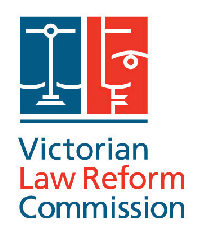 REPORT MAY 2014••• • ••••••	•••• • ••••••••• ••••	• •••••••• • • • ••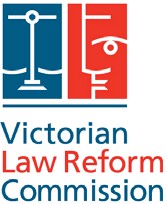 Published by the Victorian Law Reform CommissionThe Victorian Law Reform Commission was established under the Victorian Law Reform Commission Act 2000 (Vic) as a central agency for developing law reform in Victoria.© Victorian Law Reform Commission 2014This work is protected by the laws of copyright. Except for any uses permitted under the Copyright Act 1968 (Cth) or equivalent overseas legislation, no part of this work may be reproduced by any process without the written permission of the publisher. All rights reserved.This publication of the Victorian Law Reform Commission follows the Melbourne University Law Review Association Inc, Australian Guide to Legal Citation (3rd ed., 2010).This report reflects the law as at April 2014.National Library of Australia Cataloguing-in-Publication entryJury empanelment: report /Victorian Law Reform Commission. ISBN: 9780992273767 (paperback)Series: Final report (Victorian Law Reform Commission); 27. Includes bibliographical references.Subjects: Jury selection—Victoria. Jurors—Victoria.Jury—Victoria. Courts—Victoria. Law—Victoria.Other Authors/Contributors: Victorian Law Reform Commission.Dewey Number: 347.940752Ordered to be printed Victorian Government Printer PP No 321, Session 2010-14chairThe Hon. Philip Cummins*commissionersBruce Gardner PSM* Dr Ian Hardingham QC Saul Holt SC*The Hon. David Jones AM* Eamonn Moran PSM QC Alison O’BrienThe Hon. Frank Vincent AO QC**Commissioners working on this referencechief executive officerMerrin Masonreference teamNicole Schlesinger (team leader)Martin Wimpolecover designLetterboxtext layoutGH2 DesigneditorJennifer Lord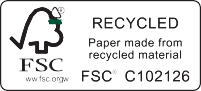 Jury EmpanelmentREPORT MAY 2014Victorian Law Reform Commission GPO Box 4637Melbourne Victoria 3001 Australia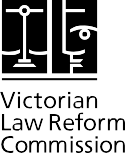 DX 144, MelbourneLevel 3333 Queen Street Melbourne Victoria 3000 AustraliaTelephone+61 3 8608 7800Freecall1300 666 555(within Victoria)Fax+61 3 8608 7888Emaillaw.reform@lawreform.vic.gov.auwww.lawreform.vic.gov.auContentsPreface	viTerms of reference	viiGlossary	viiiExecutive summary	xRecommendations	xvIntroduction	2Referral to the Commission	2Other relevant reviews	3Advisory committee	3Preliminary meetings	3Consultation paper	3Formal consultation process	4Submissions	5Jury trials in Victoria	8Introduction	8The purpose of jury trials	8Representativeness	9Impartiality	9The availability of jury trials in Australia	10Criminal trials	10Crimes (Mental Impairment and Unfitness to be Tried) Act 1997 (Vic) matters	11Civil trials	11The number of jury trials in Victoria	12The law regulating jury trials in Australia	12The law regulating jury trials in Victoria	12The importance of following the empanelment process	17iivPrefaceJury trials are held where people are charged with very serious criminal  offences and for some types of civil matters, such as personal injury, medical negligence and defamation. Juries play an important role in reflecting the views of the community in the administration of justice. The jury empanelment process is the final and most public of the jury selection processes, as it generally takes place in open court. The empanelment process therefore has the potential to influence the community’s views of the administration of justice.The Commission was asked to review three aspects of the jury empanelment process: peremptory challenges and the Crown right to stand aside, calling of the panel in court by name or number, and the use of additional jurors. In each of the three aspects, the Commission was asked in particular to consider its effect on jurors.This reference has provided an important opportunity to consider the long history of jury empanelment processes, and whether these processes remain relevant in a diverse, modern Victorian society. The core  tension  informing  this review was between the right to  trial before a fair, impartial jury, and the undesirability of empanelment processes being used to facilitate stereotyping and unjustified discrimination. The balloting off of additional jurors also squarely raised the issue of juror welfare, and the effect jury processes can have on individuals.Few comparable reviews have considered these issues so deeply, or obtained the level of community input apparent in this report. I am confident the Commission’s recommendations if implemented will enhance Victoria’s jury trial system.I wish to thank the many people who gave their time and expertise  to  assist  the  Commission during the reference. I acknowledge the substantial contribution of the judiciary and express my warm appreciation of it. I extend particular thanks to the Juries Commissioner, Paul Dore, and his staff, who provided significant support during the Commission’s formal  consultations.  I  warmly thank also members of the advisory committee: Professor Jonathan Clough, Peter Kidd SC,Peter Morrissey SC, Leighton Gwynn, Peta Murphy, Katherine Rynne, Robert Stary and Andrea Tsalamandris.I would like to thank my fellow Commissioners who comprised the Division which I chaired. They were the Hon. Frank Vincent AO, the Hon. David Jones AM, Saul Holt QC and Bruce Gardner PSM. Their contribution and expertise were invaluable to this review.Finally, I am grateful for the hard work of the jury empanelment team,  led by Dr Nicole Schlesinger,  and supported by policy and research officer, Martin Wimpole.For over two decades as a judge of the Supreme Court of Victoria, I sat with juries. We are very fortunate to have honourable, responsible and committed citizens who participate centrally in the justice system, often in the most demanding circumstances.I commend the report to you.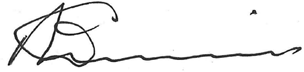 The Hon. Philip CumminsChair, Victorian Law Reform Commissionvi	May 2014Terms of referenceThe Victorian Law Reform Commission is asked to review and report on whether changes are needed to ensure that the jury empanelment process operates justly, effectively and efficiently.Peremptory challenges and the Crown right to stand aside jurorsThe review should consider peremptory challenges in criminal and civil trials and the Crown right to stand aside jurors in criminal trials with regard to:resourcing implicationsthe representativeness of the jurythe impartiality of the juryprocedural fairnessthe effects on jurors.The review should have regard to reviews of peremptory challenges and the Crown right to stand aside jurors in other jurisdictions, both within Australia and internationally. The review should also consider existing alternative mechanisms and recommend new procedural, administrative and legislative changes if appropriate to do so.Calling of panelThe review should consider the calling of the panel outlined in section 31 of the  Juries  Act.  In Victoria, name or number and occupation identify prospective and empanelled jurors. The review should consider the introduction of the practice of empanelling juries by number in every (or most) instance in the context of procedural fairness and the effects on and protection of jurors.Additional jurorsThe review should consider section 48 of the Juries Act 2000 (Vic), which applies when there are additional jurors on the jury. The review should consider whether it is necessary or desirable for the jury to be reduced to 12 (or 6 as the case requires) before the jury retires to consider its verdict. In reviewing this section, the Commission is to have particular regard to the effects on jurors.The Commission is to report by 31 May 2014.viiGlossaryAccused	Person charged with a criminal offence.Additional jurors	One or more extra jurors appointed, usually for longer trials, incase a juror has to be discharged due to illness or other unforeseen circumstance.Associate  (to a judge)	A senior assistant to a judge. The associate conducts some of theformal processes of the jury empanelment on behalf of the judge.Ballot	The random selection of prospective jurors by drawing  cards out of  a box.Ballot  off a juror	The random selection of a jury member (or members) to leave thejury. The ballot is conducted at the time the jury is required to retire to deliver its verdict, if there are excess jurors at that stage in the  trial process.Calling  of the panel	A roll call of the jury panel (either by the juror’s name or by jurornumber) to ensure that all members of the jury panel are present in Court.Challenge for cause	A challenge made by a party to a prospective juror to exclude themfrom the jury. A challenge for cause requires the party to provide a reason for the challenge. The judge must determine whether that reason is sufficient to  justify the exclusion of that  prospective juror.Crown	A representative of the Victorian or Commonwealth Director of Public Prosecutions responsible for prosecuting indictable offences.Crown right to stand asideDirector of Public ProsecutionsA challenge made by the Crown to exclude a prospective juror from  the jury.The Director of Public Prosecutions makes  decisions  about whether to prosecute serious criminal matters and is independent of government. The  Victorian  Director  of  Public  Prosecutions (DPP (Vic)) is responsible for  offences  under  Victorian  law,  and the Commonwealth Director of Public Prosecutions (CDPP) is responsible for offences under federal law.Discharge a juror	To release a juror from the jury after the jury has been sworn in.Empanelment of the jury/ empanelling the juryThe process of selecting the jury for a trial.viiiExcuse	A reason for not being able to attend for jury service or to sit on the jury for a particular case.Foreperson	The juror selected by the jury to be their spokesperson.Indictable offences	Serious crimes which attract higher maximum penalties, usually triable before a judge and a jury.Judicial direction/jury directionJuries Commissioner’s Office (JCO)Instructions provided by the judge to the jury. These directions guide the conduct of jurors and provide instructions on how they should decide the case.The office responsible for jury administration in Victoria.Juror	A member of the jury.Jury	The group of jurors selected to make  findings  of guilt or otherwise in criminal matters and findings of fault  and damages in civil matters. The jury is randomly selected from the jury panel.Jury panel	The group of prospective jurors from which the selection of the juryis made in court. The jury panel is randomly selected from the jury pool.Jury pool	The group of prospective jurors from which the jury panel is randomly selected. Jury pool members attend the JCO for jury service in response to a summons.Order	A direction by a court or tribunal that is final and binding unless overturned on appeal.Peremptory challenge	A challenge made by a party to a prospective juror to exclude themfrom the jury. A party is not  required  to  provide a reason for making a peremptory challenge.Plea	An accused’s answer to a charge of an offence, which usually takes the form of ‘guilty’ or ‘not guilty’.Procedural fairness	The requirement that legal proceedings are conducted in amanner that is fair. In particular, procedural fairness requires that parties have the opportunity to be heard, and have their disputes determined by an impartial decision maker.Prospective juror	A person who has been summoned to attend for jury service, butnot yet selected for a jury.Summons  for jury service	Notification by the JCO to a person that they are required to attendfor jury service.Tipstaff	An assistant to a judge. The tipstaff conducts some of the formal court processes, and looks after the jury during the trial.Victorian Parliament Law Reform CommitteeA committee of government and non-government members of the Victorian Parliament, established to consider issues of law reform referred to it by the Victorian Government, now the Law Reform, Drugs and Crime Prevention Committee since June 2013.Voir dire	A process used in jury selection in the United States where individual prospective jurors are questioned by the parties beforebeing selected.	ixExecutive summaryIntroductionThis report considers three distinct aspects of the jury system in Victoria:the use of peremptory challenges and the Crown right to stand aside jurors in criminal trialsthe identification of jurors by name or number in courtthe additional juror  system, in particular the balloting off of excess jurors at the time the jury  is required to retire to consider its verdict.The review covers both criminal and civil jury trials.A particular focus of the review has been the effect of these processes on jurors.The jury system and the purpose of jury trialsJury trials are a central feature of the justice system in Victoria. The principal governing  legislation  is the Juries Act 2000 (Vic) (the Juries Act). Jury trials are held for  indictable criminal matters and for  civil proceedings in certain circumstances.Jury trials are said to serve a number of important purposes. For example:safeguarding the rights of the accused by limiting the power of the state and the judiciaryensuring justice is administered in line with the community’s standardsenabling the community to participate directly in the administration of justice, thereby increasing acceptance of trial outcomes, as well  as  confidence  in  the  legal  system more generally.Participation in jury service is increasingly being viewed as a right of citizens in a democratic society.There were 584 Supreme and County Court jury trials in 2012–13 in Melbourne and regional Victoria.Most Victorians who are on the electoral roll  are  eligible  and liable for  jury service. People engaged in certain types of work (broadly justice-related work) are not eligible to serve on juries. In addition, people who have  been convicted of specified serious offences are disqualified  from  jury service for   a period of time.Prospective jurors are selected randomly from the electoral roll to form a jury pool and then randomly allocated to trials using a balloting system to form a jury panel.The jury of 12 in a criminal trial and six in a civil trial is selected from the jury panel. This process, known as the ‘empanelment’, is set out in Chapter 2.xPeremptory challenges and the Crown right to stand asideOnce a panel of prospective jurors has been allocated to a trial, peremptory challenges and the Crown right to stand jurors aside in criminal trials (stand asides) are available to the parties asa means of excluding prospective jurors from the jury. No explanation is required for the basis of the challenge.The stated purpose of these mechanisms is to secure an impartial jury so the accused in criminal trials and plaintiff and defendant in civil trials have a fair trial.However, peremptory challenges and stand  asides  are  not  the  only  mechanisms  available  to achieve  impartiality.  Impartiality is also promoted by a range  of jury selection and trial processes   and practices, including random selection, the excuse process and judicial directions on impartiality.The use of peremptory challenges and stand asidesThe Crown right to stand aside in criminal trials is infrequently used in Victoria, and the Victorian and Commonwealth Directors of Public Prosecutions have developed strict guidelines limiting the way in which it may be used. Only 76 stand asides were used in Victoria in 2012–13.In criminal trials, the accused has six peremptory challenges and in civil trials each party has three peremptory challenges. Data from the Juries Commissioner’s Office (JCO) for 2012–13 shows that there was an average of five peremptory challenges per criminal trial. Parties routinely use all three of their peremptory challenges in civil jury trials.The basis of the exercise of peremptory challengesThere are no guidelines around the exercise of peremptory challenges. Criminal defence practitioners and civil law practitioners told the Commission that they advise their clients to exercise their challenges to achieve a number of aims:To exclude prospective jurors who appear unable to fulfil their function, because, for example, they cannot hear very well.To exclude prospective jurors who demonstrate from their demeanour that they may not be impartial—for example, by glaring at the accused person, or exclaiming in shock when the charges are read out.To exclude prospective jurors they assume may not be impartial because of a certain characteristic such as the prospective juror’s occupation, age or gender.The potential for peremptory challenges to impact on representativenessThe Commission considers that, depending on the strategy adopted, the exercise of six peremptory challenges to exclude prospective jurors with certain characteristics has  the potential  to  impact on the representativeness of a jury.For example, if the defence in a sex offence matter adopts a strategy of using  all  six of its peremptory challenges to exclude women because it is assumed that  women may be sympathetic  to a female victim, then the jury is likely to have a much-reduced representation of women.Scenario 1 in Chapter 3 at [3.103] illustrates this point.The effectiveness of peremptory challenges in achieving an impartial juryStudies on the link between characteristics and verdict preference do not support the use of characteristics as an effective or reliable indicator of sympathy or bias in jurors. The Commission does not support the use of peremptory challenges to exclude people with certain characteristics  on the basis of assumptions about how groups with those characteristics may decide a case.xiThe Commission, however, accepts that it may be appropriate to use peremptory challenges (or stand asides) to exclude a prospective juror who has displayed behaviour that may indicate bias, who is known to one of the parties or who appears unable to fulfil the task of a juror.Peremptory challenges and procedural fairnessThe Commission accepts that the availability  of peremptory challenges in criminal  matters provides an accused  with some involvement in the trial process and may  contribute  to  a perception that   they have been given a fair trial. This perception is independent of the effectiveness of peremptory challenges in actually achieving an impartial jury.The Commission also accepts that for both criminal  and civil trials, peremptory challenges  provide an expedient and relatively non-invasive means for excluding jurors who may be perceived to be biased, or are unable or unwilling to serve.The Commission, however, does not consider that procedural fairness requires a certain number of peremptory challenges to be available to an accused or to parties in a civil trial. Many  jurisdictions have fewer peremptory challenges than Victoria and peremptory challenges have been abolished altogether in the United Kingdom.The Commission has recommended that the number of peremptory challenges available in both criminal and civil trials be reduced, but not abolished.This recommendation aims to balance the need for an expeditious process for  excluding  jurors who are not impartial or are unwilling or unable to serve, with the potential for challenges to be used to exclude prospective jurors based solely on their personal characteristics (such as their gender, age, race  or occupation), or to skew  the representativeness of a jury.  Retaining  peremptory challenges but reducing the number available also preserves the benefit provided to the accused by allowing  them some involvement in the trial.While the Commission has expressed a view about the desirability of using peremptory challenges for particular purposes, it does not recommend that guidance be provided on the exercise of peremptory challenges. Such guidance would not be practical or enforceable.The peremptory challenge processThe Commission  has  also examined  the peremptory challenge  process used in Victoria. A feature     of the challenge process in criminal trials peculiar to Victoria is the practice of requiring prospective jurors to parade past the accused person on their way to the jury box.It appears that the purpose of this practice is to allow the accused to  see the prospective juror so he or she can decide whether to challenge the prospective juror.While many jurors consulted by the Commission indicated that they understood and supported the right of the accused to peremptorily challenge, many also felt uncomfortable about the parade process.The Commission considers that the purpose of the parade can be achieved in a manner that is less confronting and intimidating for jurors and has made some recommendations to achieve this.xiiIdentifying prospective jurors in court by name or numberVictoria is the only Australian jurisdiction to provide trial judges with an unfettered discretion about whether to  identify prospective jurors in court by name or number.  In Queensland  and Tasmania,   the judge has  a discretion  to  identify prospective jurors by number where there are  ‘security or other reasons’.In New South Wales, Western Australia and South Australia, there is no judicial discretion and prospective jurors are identified in court by number only (although in Western Australia and South Australia parties have access to a list containing the name, occupation and address of jurors).Individual trial judges in Victoria exercise their discretion in different ways. Some judges always empanel using one mode, whereas others will vary the mode depending on the nature of the trial. This means that whether prospective jurors are identified in court by name or number depends on the practice of the individual trial judge.The lack of consistent practice has led to concerns that the use of numbers in criminal trials may give prospective jurors the impression that the accused is particularly dangerous and therefore protective measures such as juror anonymity are warranted.Defence practitioners have generally expressed the view that it is preferable to identify prospective jurors by name for  this reason. Some defence  practitioners and civil law practitioners also argue  that name may provide some information on which to base peremptory challenges,  particularly where the trial involves ethnic or religious issues.The Commission does not consider a person’s name to be a reliable indicator of their ethnicity or religion. Further, as noted above, the Commission does not support the use of peremptorychallenges that rely on characteristic-based assumptions,  in this case a prospective juror’s  ethnicity  or religion.The Commission has weighed the views of judges and practitioners who support the use of name or the continuation of a judicial discretion to use name against the strong preference of jurors and prospective jurors to be identified in court by number only to preserve their security and privacy.In recommending that prospective jurors be identified by number only, the Commission also notes the benefits of consistency of practice across all jury trials.Additional jurorsThe additional juror systemThe Juries Act provides that up to three additional jurors may be empanelled in criminal trials and two additional jurors may be empanelled in civil trials.The purpose of empanelling additional jurors is to provide a buffer against juror attrition. It is not uncommon for jurors to be discharged during the course of a trial for illness or family reasons. The rate of discharge of jurors increases for long trials.The Juries Act allows judges to order trials to continue with as few as 10 jurors in criminaltrials and as few as five in civil trials. This is not ideal, however, as it may be seen to detract from the legitimacy of verdicts. Consequently, judges are reluctant to use these provisions unless absolutely necessary.Empanelling additional jurors therefore acts as an additional safeguard against trials being aborted due to excessive juror attrition. Aborted trials are very costly to both the parties and the community.xiiiWhere more than 12 jurors in criminal trials and six jurors in civil trials remain at the timethat the jury is required to retire to consider its verdict, a ballot is held to reduce the number of jurors to 12 or six.A total of 56 additional jurors were empanelled in 2012–13. About a third of those were balloted off.The effect of balloting off on jurorsInformation gathered by the Commission indicates that the balloting-off process has a significant and often very negative impact on many balloted-off jurors and the remaining jury.Many balloted-off jurors are frustrated at not being able  to  complete  their  task  as  jurors  and angry that they have spent significant amounts of energy and time as jurors without being able to participate in deliberations and the verdict.Most of those who remained on the jury after a ballot felt sorry for the balloted-off juror. Some remaining jury members also commented that the ballot impacted negatively on the dynamic of  the jury and on deliberations.Not balloting offThe Commission considers that balloting off should be abolished, effectively allowing  an enlarged jury in instances where additional jurors remain when the jury retires to consider its verdict.This is because of the adverse impact on both balloted-off jurors and the remaining jury. All of the judges consulted by the Commission strongly supported the abolition of balloting off because of its negative effects on individual jurors and the jury as a whole.There is no information available about how effectively an enlarged jury would operate, as (with the exception of Scotland), no other similar jurisdiction has juries of more than 12 jurors. A concern is that it may be more difficult for larger juries to achieve unanimity—a requirement forCommonwealth offences and some state offences—and therefore for the prosecution to convict in such cases. In such cases, acquittal also requires unanimity.Studies  on the impact of jury size comparing  juries of six to  juries of 12  suggest that  it is likely  to    be more difficult for larger juries to achieve consensus. However, research on how jurors deliberate and make decisions, and the experience of the courts, also demonstrate that the strength and cogency of evidence is an important factor influencing the ability of juries to achieve unanimity.Therefore, while jury size may be relevant to achieving unanimity, it is not the only factor, and consequently should not outweigh the known negative effect of balloting off on jurors.Majority verdictsMajority verdicts may be accepted as a verdict for most Victorian criminal offences and in all civil trials.If balloting off is abolished, the definition of ‘majority verdict’ will need to be amended. The Commission considers that the way in which ‘majority  verdict’ is defined is integrally connected  to  the rationale used for  allowing  majority verdicts. In Victoria, the rationale  used to  support the introduction of majority verdicts was to prevent a single ‘rogue juror’ from derailing anotherwise unanimous verdict. The Commission’s recommendation, therefore, is dependent on the applicability of that rationale to a jury of more than 12 jurors (for criminal trials) or more than six jurors (for civil trials). The Commission recommends that a majority verdict should be defined as the agreement of all jurors except one for both criminal and civil trials.xivRecommendationsPeremptory challenges and the Crown right to stand asideChallenge for causeThe Juries Act 2000 (Vic) should specify:the grounds on which a challenge for cause can be foundedthe process for conducting a challenge for cause.Peremptory challenges and stand asides should be retainedPeremptory challenges and the Crown right to stand aside should be retained for criminal jury trials.Peremptory challenges should be retained for civil jury trials.Reducing the number of challenges availableCriminal trialsThe number of peremptory challenges available to a single accused in a criminal trial should be reduced from six to three.Where there is more than one accused, each accused should be entitled to exercise two peremptory challenges.The number of stand asides available to the Crown  in a criminal  trial should be equal  to the total number of peremptory challenges available to all the accused persons for that trial.Civil trialsThe number of peremptory challenges available to  each separately represented  party in a civil jury trial should be reduced from three to two.Where there are multiple separately  represented  plaintiffs  or  defendants  who  do not consent to join in their peremptory challenges, adjustments to the number of challenges should be made to ensure that the plaintiff/s have an equal total numberof challenges to the total number available to the defendant/s, or as close to an equal number as is possible in the circumstances. To  achieve  this, where necessary the number of challenges available to the plaintiff/s or defendant/s should be increased to match the number available to their opponents.xvThe effect of the Crown right to stand asideA prospective juror who is stood aside by the Crown should be permanently removed from the ballot for that trial.Peremptory challenge processCriminal trialsProspective jurors should not be required to parade in front of the accused. Judicial officers should ensure that the accused and their legal representatives have the opportunity to see prospective jurors as their names are balloted, and have a reasonable period of time in which to exercise their challenges.Prior to the empanelment, the accused should be given the option as to whether they wish to exercise their challenges personally or through their legal representatives.Civil trialsJudicial officers should direct barristers and solicitors to sit facing the panel so they do not need to turn around each time a prospective juror is balloted.Calling of the panel by name or numberName or numberProspective jurors should be identified in court by number only.Calling of the panelIf Recommendation 12 is adopted, the Juries Act should be amended to provide that the panel should always be called in court.Additional jurorsBalloting off or enlarged jurySection 48 of the Juries Act 2000 (Vic) should be repealed.Guidance on the empanelment of additional jurorsTo regularise the empanelment of additional jurors there should be statutory criteria guiding the discretion to empanel additional jurors. These should include:the length of the trialthe nature  of the trialany other factor that may impact on juror attrition.The definition of ‘majority verdict’A ‘majority verdict’ should be defined as the agreement of all jurors except one for both criminal and civil trials.xvi  1	 	Introduction	IntroductionReferral to the CommissionIn February 2013, the Attorney-General, the Hon. Robert Clark MP asked the Commission, under section 5(1)(a) of the Victorian Law Reform Commission Act 2000 (Vic), to review and report on three aspects of jury empanelment in Victoria, namely:peremptory challenges in criminal and civil trials and the Crown right to stand aside in criminal trialsthe calling of the jury panel by name or number, andthe process for balloting off additional jurors when the jury retires  to  consider its verdict.The Commission has been asked to review and report on whether changes are needed to ensure that the jury empanelment process operates justly, effectively and efficiently.The terms of reference ask the Commission, among other things, to consider the effects of these processes on jurors. The full terms of reference are set out at page vii.The terms of reference do not ask the Commission:To consider whether juries are desirable, or to consider alternatives to jury trials.To review the question of the eligibility of persons for jury service or the processes and operation of jury selection leading up to jury empanelment.1To consider the issue of social media and jury deliberations.2The Victorian Parliament Law Reform Committee comprehensively reviewed these issues in 1996 and  1997  and  its  recommendations  were largely adopted by the Victorian government when it  enacted  the  Juries  Act  2000  (Vic).  See:  Victorian  Parliament  Law  Reform  Committee, Jury Service in Victoria: Final Report: Volume 1 (1996); Victorian Parliament Law  Reform  Committee,  Jury  Service  in  Victoria:  Final  Report Volume 2: Report on Overseas Investigations (1997);  Victorian  Parliament  Law  Reform  Committee,  Jury  Service  in  Victoria:  Final  Report Volume 3: Report on Research Projects (1997). The Government response to the Victorian  Parliament  Law  Reform  Committee’s  report  is available at <http://www.parliament.vic.gov.au/lawreform/inquiries/article/1616>.The Standing Council on Law and Justice is currently considering this issue. See Standing Council on Law and Justice Communiqué, October 2012, 3–4, <http://www.sclj.gov.au/sclj/standing_council_communiques/2012_communiques.html>.Other relevant reviewsThere have been a number of reviews of jury selection and empanelment  processes in  other jurisdictions that have considered the issues in the terms of reference. Jury selection and other aspects of jury service have been reviewed by:the Northern Territory Law Reform Committee3the Queensland Law Reform Commission4the Law Reform Commission of Western Australia5the New South Wales Law Reform Commission6the Law Commission of New Zealand7the Law Reform Commission of Ireland.8The Commission has considered these reports in reviewing  the issues raised by the terms  of reference.The Commission has also considered the Victorian Parliament Law Reform Committee’s 1996–97 reports on jury service in Victoria where they are relevant to the terms of reference.9Advisory committeeThe Commission established an advisory committee comprising  individuals  with expertise  in matters relevant to this reference. The role of the committee was to provide ongoing advice to the Commission on issues raised by the terms of reference. Members of the advisory committee did not sit as representatives of any entity or organisation. A list of advisory committee members is attached as Appendix A to this report.Preliminary meetingsThe Commission organised a number of preliminary meetings in July and August 2013 with key stakeholders including the Juries Commissioner’s Office, legal practitioners, jury researchers and judges to gather information about jury empanelment processes. These meetings assisted the Commission with the preparation of its consultation paper, but did not form part of the Commission’s formal consultation process.Consultation paperThe Commission released its jury empanelment consultation  paper (consultation paper)  in October 2013.10 The consultation paper provided information about the current jury empanelment processes, how they operate and the issues identified with them. The consultation paper also asked a series of questions related to the terms  of reference. These questions formed the basis for formal consultations and submissions.Northern Territory Law Reform Committee, Report on the Review of the Juries Act, Report No 37 (2013).Queensland Law Reform Commission, A Review of Jury Selection, Report No 68 (2011).Law Reform Commission of Western Australia, Selection, Eligibility and Exemption of Jurors: Final Report, Report No 99 (2010).New South Wales Law Reform Commission, Jury Selection, Report No 117 (2007).Law Commission of New Zealand, Juries in Criminal Trials, Report No 69 (2001).Law Reform Commission of Ireland, Jury Service, Report No 107 (2013).See above n 1.Victorian Law Reform Commission, Jury Empanelment, Consultation Paper No 18 (2013).Formal consultation processThroughout October and November 2013, the Commission conducted formal face-to-face and telephone consultations with a range of experts and stakeholders, including jurors. A full list of formal consultations is attached as Appendix B to this report.Expert and stakeholder consultationsThe experts and stakeholders the Commission consulted included:judges of the Supreme Court of Victoria and County Court of Victoriathe Victorian Director of Public Prosecutionsthe Melbourne office of the Commonwealth Director of Public Prosecutionsthe Juries Commissioner and Juries Commissioner’s Office (JCO) staffVictorian regional court administratorsjury administrators in other Australian jurisdictions and New ZealandLaw Institute of Victoria membersa family member of a victim of crime.Juror consultationsA particular focus of the Commission’s consultation process was obtaining the views and experiences of people who had participated in the jury empanelment process.To achieve this, the Commission conducted seven consultations in Shepparton, Geelong, Bendigo and Morwell with 42 people who had recently participated in a jury empanelment. The Commission also observed eight jury empanelments (four in Melbourne and four in regional centres).VLRC juror surveyTo obtain the views of more individuals who had been involved in jury empanelments in Victoria, the Commission developed an online juror survey using an online survey tool, Survey Monkey. The Victorian Law Reform Commission juror survey (VLRC juror survey)  was also available in printed form. See Appendix H.The survey was aimed at jurors who had attended empanelments—both those who had been selected for a jury and those who had not been selected. The survey specified that jurors must not disclose any information about jury deliberations (as this is an offence under the Juries Act11), but rather sought information and views on the processes relevant to the terms of reference.The survey was available through a link on the Commission’s website between October and mid-November 2013. JCO and court staff in Melbourne and in the regions also distributed paper copies of the survey during that period.There were 381 responses to the survey—241 from metropolitan Melbourne and 127 from regional Victoria.12Juries Act 2000 (Vic) s 78(2).Thirteen survey respondents did not identify whether the trial was in Melbourne or regional Victoria.Phone consultation with additional jurorsThe Juries Commissioner also wrote to jurors who had served on juries within the last six months on which more than 12 (for criminal trials) or six (for civil trials) jurors had been empanelled, alerting them to the Commission’s review and inviting them to contact the Commission. As with the survey, the information sent with the letter specified that jurors must not disclose any information about jury deliberations.The Commission spoke over the phone to five jurors who responded to this letter.13 This process assisted the Commission to hear the views of jurors who had been balloted off and those who had remained on juries on which more than the regular number of jurors had been empanelled.The Commission is extremely grateful to the Juries Commissioner, Paul Dore, Senior Deputy Juries Commissioner, Melanie McClure and Juries Commissioner’s Office and court staff in Melbourne and the regions for their assistance in informing jurors about the review and in distributing the VLRC juror survey. The Commission would not have been able to conduct such extensive consultation with jurors without this help.SubmissionsThe Commission received a total of 18 written submissions, nine from organisations or statutory officers and nine from individuals. Two submissions from individuals wereconfidential and not referred to in this report, in line with the Commission’s submissions policy.14 The Commission has withheld the names of five jurors who made submissions, pursuant to section 65 of the Juries Act 2000 (Vic).The organisations and statutory officers that made submissions were:Victoria Legal AidVictorian Director of Public ProsecutionsCriminal Bar AssociationCommon Law Bar AssociationJuries CommissionerVictorian Equal Opportunity and Human Rights CommissionLiberty VictoriaEthnic Communities’ Council of VictoriaCrime Victims Support Association Inc.A full list of submissions is attached as Appendix C to this report. With the exception of the confidential submissions, the submissions may be viewed on the Commission’s website.15These submissions, together with the Commission’s formal consultations, have informed the Commission’s final report and its recommendations.Additional jurors are discussed in Chapter 5.<http://www.lawreform.vic.gov.au/about-us/policies/submissions-policy>.Victorian Law Reform Commission, Jury empanelment: received submissions (4 April 2014) <http://www.lawreform.vic.gov.au/projects/ jury-empanelment/submissions/jury-empanelment-received-submissions>.6  2	 	Jury trials in Victoria	8	Introduction8	The purpose of jury trials10	The availability of jury trials in Australia12	The number of jury trials in Victoria12	The law regulating jury trials in AustraliaJury trials in VictoriaIntroductionThis chapter provides information about jury trials in Victoria as contextual information to the three jury empanelment processes that are the subject of the terms of reference.First, there is a brief discussion of the purpose of jury trials and the key principles of representativeness and impartiality that underpin them. The chapter then provides an overview of the availability of jury trials for criminal and civil matters and the number of jury trials conducted in Victoria.Lastly, there is a discussion of the jury selection and empanelment processes and the importance of following empanelment processes for the integrity of a trial.The purpose of jury trialsThe role of the jury in both criminal and civil trials is to determine questions of fact and to apply the law,  as stated by the judge,  to  those facts to reach  a verdict. In criminal  trials, the jury’s role is to determine guilt or otherwise.1 In civil trials,  the jury’s role is to  decide fault and damages. Juries in civil trials may also give a special verdict (as well as a general verdict) on a range of issues, for example, fair comment, privilege and justification in defamation cases.Jury trials are said to serve a number of important purposes, principally:safeguarding the rights of the accused by limiting the power of the stateensuring justice is administered in line with the community’s standards, rather than just those of judges, who may not be considered representative of the broader community2enabling the community to participate directly in the administration of justice, thereby increasing acceptance of trial outcomes, as well  as  confidence  in  the  legal  system more generally.3Two important principles underpin jury trials and are necessary to meet the purposes described above. They are representativeness and impartiality.Juries also have a role in determining fitness to stand trial where a judge orders an investigation into the fitness of the accused: Crimes    (Mental Impairment and Unfitness to be Tried) Act 1997 (Vic) ss 7(3)(b), 8(2).Mark Findlay, ‘Juries Reborn’ (2007) 90 Reform 9. This point is also made by Justice Coldrey in the We the Jury DVD that is shown to jurors                as part of the induction process. The  DVD  is  available  online  in  individual  segments:  Courts  and  Tribunals  Victoria,  Jury  Service—Online Videos (2 September 2013) <http://www.courts.vic.gov.au/jury-service/education-and-research/jury-service-online-videos>.Mark Findlay, ‘The Essence of the Jury’ (2000) 12(2) Legaldate 5.RepresentativenessThere is some debate about what representativeness means in the context of jury trials.4 For example, it could  be  argued  that  representativeness  requires  members of the accused’s own community on the jury.5 However, for the purposes of this report, the Commission adopts the definition used by the Victorian Parliament Law Reform Committee in its 1996–97 review of jury service in Victoria. In that report representativeness was defined as:an accurate reflection of the composition of [Victorian] society, in terms of ethnicity, culture, age, gender, occupation, socio-economic status (etc).6To achieve representativeness, the jury  selection  and  empanelment  process  uses random selection. However, there are rules and processes in the selection and empanelment processes that operate to filter out certain groups, thereby reducing representativeness. For example, the eligibility and qualification criteria filter out certain professional groups, people with certain types of impairments and people convicted of certain offences. Similarly, excuse categories operate to exclude more members of some groups than others.7While it is outside the Commission’s terms of reference to consider these rules and processes and their effects on representativeness, they are mentioned here as contextual information relevant to how peremptory challenges and stand asides impact on representativeness. These issues are discussed in Chapter 3.ImpartialityThe second key principle underpinning jury trials is impartiality. In the context of jury trials, impartiality means that jurors do not have biases or preconceived  notions  that  influence their ability to exercise their functions in the case fairly.Impartiality is central to the concept of a fair trial.  For example, the International  Covenant on Civil and Political Rights8 and Victoria’s Charter of  Human  Rights  and  Responsibilities9 both provide a right to a  hearing  before  a  ‘competent,  independent  and  impartial’ tribunal.Impartiality is achieved through the random selection process,10 as well as the ability of a court to excuse prospective jurors who may not be impartial or who are unable to serve,11  and the various categories of challenge that are available and discussed in Chapter 3.See Jacqueline Horan and David Tait, ‘Do Juries Adequately Represent the Community? A Case Study of Civil Juries in Victoria’ (2007) 16(3)Journal of Judicial Administration 179, 180–5.This has been argued in a number of cases, for example, R v Grant & Lovett [1972] VR 423; R v Badenoch [2004] VSCA 95 (27 May 2004); and R v Woods & Williams (2010) 246 FLR 4.Victorian Parliament Law Reform Committee, Jury Service in Victoria: Final Report: Volume 1 (1996) 7 [1.20].For example, a person can be excused if they care for dependants and alternative care is not reasonably available during the proposed period of jury service: Juries Act 2000 (Vic) s 8(3)(h). More women are likely to apply to be excused under this category than men: see Australian Bureau of Statistics, Disability, Ageing and Carers, Australia: Summary of Findings, 2012. Cat. No. 4430.0 (2013).International Covenant on Civil and Political Rights, opened for signature 16 December 1966, 999 UNTS 171 (entered into force 23 March 1976) art 14.Charter of Human Rights and Responsibilities Act 2006 (Vic) (Charter) s 24(1). The Charter is based on the International Covenant on Civil and Political Rights.Random and impartial selection, as opposed to selection by the prosecution or the state, was recognised as an essential feature of jury trials   in the High Court cases of Cheatle v The Queen (1993) 177 CLR 541; Katsuno v The Queen (1999) 199 CLR 40; and Ng v The Queen (2003)     217 CLR 521.Juries Act 2000 (Vic) s 32(3).The availability of jury trials in AustraliaJury trials are available in all states and territories in Australia for indictable criminal matters and in most states and territories for certain types of civil proceedings.12Jury trials are available in the Federal Court for the offences of engaging in cartel conduct,13 although to date no jury trials for these offences have been held in the Federal Court.14The Federal Court of Australia Act 1976 (Cth) also preserves the power of that Court to order civil jury trials.15 A Federal Court jury trial was ordered for a defamation matter in 2009,16 but the matter settled before the trial commenced.17 To date there have been no other civil jury trials ordered by the Federal Court.18Two criminal jury trials have been conducted by the High Court, although the most recent of these occurred in 1942.19Criminal trialsWhether a jury trial is available for offences under state and territory criminal laws depends on whether the offence  with which a person has been charged  is indictable   and whether the trial proceeds by way of indictment. The categorisation of offences in Australian jurisdictions is usually stated in the legislation, or provided for by reference to the maximum penalty that can be imposed for the offence.In five Australian jurisdictions—New South Wales, South Australia, Western Australia, Queensland and the Australian Capital Territory—whether a trial for an indictable offence proceeds as a jury trial may  also depend on whether the accused has elected to  be tried   by judge alone without a jury.20 As noted at [1.4], the Commission  was  not  asked  to consider whether juries are desirable, or to consider alternatives to jury trials.Jury trials  are  compulsory where the prosecution of a federal offence  proceeds by way    of indictment. This is because section 80 of the Commonwealth Constitution guarantees  trial by jury in such circumstances. With the exception of the cartel  offences  noted  at [2.14], jury trials for federal offences are heard in state and territory courts. In trials forfederal offences in state courts, state procedural laws (including the Juries Act 2000 (Vic)) will be applied, so long as they are not inconsistent with section 80 of the Constitution or Commonwealth laws.21 In particular, state laws regarding juries will not be applied if they are inconsistent with the ‘essential features’ of a trial by jury that are protected by section 80 of the Constitution.22The exceptions are South Australia and the Australian Capital Territory. Both these jurisdictions have abolished civil jury trials.Competition and Consumer Act 2010 (Cth) ss 44ZZRF, 44ZZRG.Consultation 36 (Deputy district registrar, Victoria Registry, Federal Court of Australia).Federal Court of Australia Act 1976  (Cth) s 40. The law applicable to the empanelment of juries for such trials is the law governing civil jury          trials in the state or territory in which the trial is held: s 41.Ra v Nationwide News (2009) 182 FCR 148.Justice Steven Rares, ‘The Jury in Defamation Trials’ (2010) 33 Australian Bar Review 93, 95.Consultation 36 (Deputy district registrar, Victoria Registry, Federal Court of Australia).The King v Porter (1936) 55 CLR 182; The King v Brewer (1942) 66 CLR 535. See further The Hon. Michael Black, ‘The Introduction of Juries      in the Federal Court of Australia’ (2007) 90 Reform 14, 15.Criminal Procedure Act 1986 (NSW) s 132; Juries Act 1927  (SA) s 7; Criminal Code 2010 (WA) ss 651A–C; Supreme Court Act 1933  (ACT)     s 68B.Judiciary Act 1903 (Cth) s 68.See Cheatle v The Queen (1993) 177 CLR 541; Brownlee v The Queen (2001) 207 CLR 278; Wu v The Queen (1999) 199 CLR 99. A summary       of these essential features is provided in Justice Kirby’s judgment in Ng v The Queen (2003) 217 CLR 521, 533.Crimes (Mental Impairment and Unfitness to be Tried) Act 1997 (Vic) mattersJuries are also used in procedures under the Crimes (Mental Impairment and Unfitness to be Tried) Act 1997 (Vic) (CMIA). The CMIA applies where a question is raised about the fitness of a person accused of an indictable criminal offence to stand trial because of disordered or impaired mental processes or where a defence of mental impairment is raised. The CMIA provides for investigation into the unfitness of an accused, and a process to be followed where the accused has been found unfit.Under the CMIA, a jury is required:to determine the question of unfitness to stand trial in an investigation  presided over by a judge23where there is a special hearing24where a defence of mental impairment is raised.25Civil trialsThe availability of jury trials for civil proceedings depends on the type of remedy sought and the way in which the parties initiate the proceeding.26In Victoria, jury trials are available as of right on application by the plaintiff or defendant in civil proceedings for which a common law remedy is sought.27 If one party to the proceedings wishes the matter to be tried by a jury and the other party does not, the party who does not want the matter to be tried by jury must persuade the court to dispense with the jury trial.28However, even where a plaintiff or defendant requests a trial by jury, the court may still order the trial to be by judge alone.29 Further, the court may order that some questions of fact be determined by a jury and others by judge alone.30Civil jury trials are held significantly more often in Victoria than in other Australian jurisdictions.31Crimes (Mental Impairment and Unfitness to be Tried) Act 1997 (Vic) (CMIA) ss 7(3), 8(2). The Victorian Parliament Law Reform Committee recommended that the requirement for a jury to determine unfitness be amended to allow this determination to be made by the trial judge:  Victorian Parliament Law Reform Committee, Inquiry into Access to and Interaction with  the  Justice  System  by  People  with  an  Intellectual Disability (2013) 228, recommendation 28. This  question  is  currently  being  considered  by  the  Commission  in  its  review  of  the  CMIA.  The terms of reference, consultation and submissions to the CMIA review are available at <http://www.lawreform.vic.gov.au/all-projects/all- current-projects>.A special hearing is a modified trial of a person who has been found unfit to stand trial. It is conducted as closely as possible to a criminal                 trial (CMIA s 16). Once an accused person is found to be unfit to stand trial, a judge must determine whether the person is likely to become                fit to stand trial within 12 months (CMIA s 11(4)). If the judge determines that the person is not likely to become fit within 12 months, orif the person remains unfit after a period of adjournment, a special hearing is conducted before a jury (CMIA ss 12(5), 14(2)) to determine whether the person is not guilty of the offence because of a mental impairment, or committed the offence (CMIA s 17).If the defence is raised in the course of the trial, the jury hearing the trial will decide whether the defence is made out (CMIA s 22(2)). If                   the defence is raised prior to the trial and is contested, the matter proceeds to trial by jury in the usual way (CMIA s 21(4)(b)). The jury then    decides whether the defence of mental impairment is made out or not.LexisNexis, Halsbury’s Laws of Australia (at 7 March 2013) 325 Practice and Procedure, ‘6 Trial’ [325–8000]. Jury trials for civil matters are not available in South Australia or the Australian Capital Territory.Supreme Court (General Civil Procedure) Rules 2005 (Vic) r 47.02(1).Halligan v Curtin [2013] VSC 124 (22 March 2013) [15] citing Trevor Roller Shutter Services Pty Ltd v Crowe (2011) 31 VR 249.Supreme Court (General Civil Procedure) Rules 2005 (Vic) r 47.02(3). 30	Ibid r 47.04.Supreme Court of Queensland, Annual Report 2012–13 (2013) 34; District Court of Queensland, Annual Report 2012–13 (2013) 13; Consultations 24 (Assistant sheriff, manager jury and court administration, NSW); 6 (Jury and security coordinator, Supreme Court, Hobart, Tasmania); 35 (Manager, jury services, Western Australia).The number of jury trials in VictoriaJury trials make up a very small proportion of court cases in Victoria.32 There were a total of 584 Supreme and County Court jury trials in 2012–13. Of those, 501 were criminal matters and 83 were civil matters. 448 jury trials were held in Melbourne and 136 were held in regional Victoria.33A total of 6446 jurors were empanelled—4958 in Melbourne and 1488 in the regions.34The law regulating jury trials in AustraliaThe jury selection and empanelment process is regulated by state and territory law,35 although the Federal Court of Australia Act 1976 (Cth) now provides for jury trials in the Federal Court for the federal cartel offences noted at [2.14].36While there are many similarities between the laws, there are also some differences. For example, while all Australian jurisdictions allow peremptory challenges, the number of challenges that can be made is not consistent.37The law regulating jury trials in VictoriaJuries in Victoria are regulated by the Juries Act 2000 (Vic) (Juries Act). The Juries Act sets out who is eligible for jury duty, how a jury is to be selected and empanelled, and how a jury is to operate.The Juries Commissioner is a statutory role established under the Juries Act, responsible for jury administration in Victoria through the operations of the Juries Commissioner’s Office (JCO).There are five steps in the selection and empanelment of jurors under the Juries Act:random selection from the Victorian electoral rolldetermination of liability for jury servicesummonsselection of a panel from the jury pool (this does not occur in regional areas where the whole jury pool constitutes the jury panel. See [2.52])selection of the jury from the jury panel.The Commission’s review is primarily38 concerned with processes that occur as part of the fifth step. The steps are illustrated in Figure 1 below.The vast majority of criminal court cases are heard summarily in the Magistrates’ Courts and most civil matters are determined without a          jury.Supreme Court of Victoria, Annual Report 2012–13 (2013) 63.Ibid.Juries Act 2000 (Vic); Jury Act 1977  (NSW); Jury Act 1995 (Qld); Juries Act 2003 (Tas); Juries Act 1927  (SA); Criminal Procedure Act 2004    (WA) pt 4, div 6; Juries Act 1957 (WA); Juries Act 1967 (ACT ); Juries Act 1963 (NT). Investigations and special hearings under the CMIA are regulated by the Juries Act 2000 (Vic) with some minor modifications: Crimes (Mental Impairment and Unfitness to be Tried) Act 1997  (Vic)   ss 11(2), 16.Federal Court of Australia Act 1976 (Cth) pt III, div 1A, sub-div D.See Chapter 3 and Appendices D and E.The decision to empanel additional jurors does form part of the empanelment process. The balloting off of additional jurors when the jury        retires to consider its verdict, however, is not part of the empanelment process.Figure 1: Jury selection and empanelment processONERandom selection from electoral rollPeople selected are sent a questionnaire by JCO.TWODetermination of liability for jury serviceBased on responses to questionnaire, JCO decides whether the person is liable for jury service.THREESummonsProspective jurors are summoned by JCO to attend for jury service on a given day.FOURThe jury poolAll prospective jurors assemble as the jury pool, and 20–40 people are selected by  ballot  to  form  the jury panel for  a given trial. The jury panel proceeds to the courtroom.FIVESelection from the jury panelEmpanelment processPanel is called by name or number.Excuses are heard by the trial judge.Prospective jurors are selected by ballot.Challenges by parties.Jury empanelled13Random selection from the electoral rollVictoria has 14 jury districts, one in Melbourne and a jury district for each circuit town.39 The jury districts are assigned by the Governor in Council by order published  in the  Victoria Government Gazette.40The Victorian jury districts are Bairnsdale, Ballarat, Bendigo, Geelong, Hamilton, Horsham, Latrobe Valley, Melbourne, Mildura, Sale, Shepparton, Wangaratta, Warrnambool and Wodonga.41At the request of the Juries Commissioner, the Victorian Electoral Commission randomly selects the required number of people from each district using a computer-generated process. This becomes the jury roll for the district until a new jury roll is prepared.42For Melbourne, jury rolls are generated about five times a year. For some of the smaller regional courts, jury rolls are generated to coincide with the circuit, that is, around three times a year.Certain categories of people are ineligible for jury service, including  lawyers,  public servants involved in the administration of the justice system and holders of certain public offices.43 Others are  disqualified  from  jury service (usually for  a limited  period of time) as a result of findings of guilt or convictions in relation to certain serious offences, because they are on bail or remand or are undischarged bankrupts.44 As noted in Chapter 1, qualification and eligibility for jury service are not  included  in the terms of reference  for this review, but affect representativeness by filtering out certain categories of people.45Determination of liability for jury serviceAll people on the jury roll, or as many people as the Juries Commissioner considers appropriate, are then sent a jury eligibility questionnaire by the JCO that must  be completed and returned within a specified time.46 In Melbourne, prospective jurors may complete this questionnaire using the Jury Questionnaire Online System (JQOS).  This system will be progressively rolled out to other jury districts.47Based on the responses to the questionnaire, the JCO  makes  an  assessment  of  the person’s eligibility and qualification to serve on a jury.48 Information from the jury questionnaire is entered by the JCO into  the Jury Information  Management  System  (JIMS) or automatically uploaded from JQOS into JIMS.The JCO generates a jury list, as required, from the people on the jury roll in each district who appear to be liable for jury duty.49 The jury list contains the name, address, date  of birth and, if known, occupation of the prospective jurors.50The JCO sends the jury list to the Chief Commissioner of Police who checks whether any people on the list have been found guilty or convicted of a disqualifying offence inVictoria or another jurisdiction.51 The JCO must then remove any disqualified people from the jury list.52Juries Act 2000 (Vic) s 18(1).40	Ibid ss 18(2), (3).Victoria, Victoria Government Gazette, No G 12, 20 March 2003, 44 and Victoria, Victoria Government Gazette, No S 232, 5 September 2006, 1.Juries Act 2000 (Vic) s 19(4).Ibid  sch 2.Ibid  sch 1.These issues were last considered in Victoria in 1996 as part of the review of jury service: Victorian Parliament Law Reform Committee, above n 6. The current categories of eligibility and qualification in the Juries Act are based on the recommendations of that review.Juries Act 2000 (Vic) s 20. It is an offence to fail to complete and return the questionnaire without reasonable excuse: s 67.Supreme Court of Victoria, Annual Report 2012–13 (2013), 63.Juries Act 2000 (Vic) s 21.Ibid s 25.50	Ibid s 25(3).51	Ibid ss 26(1)–(2). The list of disqualifying offences is at sch 1. 52	Ibid s 26(3).SummonsWhen the JCO is notified that jury trials are imminent,  it  issues  a  summons  and information about eligibility, deferral and excuse  categories to prospective jurors on the jury list. The summons must be served no less than 10  days before  the person is required  to attend for jury service.53This is the second opportunity in the selection process prospective jurors have to seek to have their jury service deferred or to be excused entirely on this occasion.54 If theirservice is not deferred or they are not excused by the JCO, they are required to attend for jury service.The jury poolProspective jurors are required to report to the JCO on the day listed in the summons. On reporting, the JCO confirms  the person’s identity.  The person then becomes part of the  jury pool.A jury pool supervisor checks that everyone who has been issued with a summons is present.55 The jury pool is then given a comprehensive orientation program that lasts approximately 40 minutes.  The orientation consists of written information in the form  of a juror’s handbook,56 an address by a jury pool supervisor and a DVD on the jury empanelment process, We the Jury.A jury pool supervisor provides further information about jury service, including the  expected length of trials, the rate of pay and the requirement for confidentiality during deliberations, and provides an opportunity for people to ask questions. He or she also reiterates the categories of excuse and invites people who wish to be excused to go to  the JCO counter for a determination. People who are not excused  are  sent  back  to  the  jury pool room.Once all people who have been excused have left, a jury pool supervisor confirms the names and occupations of the remaining prospective jurors in the pool. Ballot cards with the name and number of each prospective juror are generated from this list. The ballot cards for the jury pool are placed in the ballot box in the jury pool room.The process then differs depending on whether the trial is being held in Melbourne or a regional area.In Melbourne, where multiple trials are held on the same day, a large jury pool is summonsed for a particular day, and various groups of jurors known as a ‘jury panel’, are selected from the jury pool to be prospective jurors for the different trials.To generate the jury panels from the jury pool, a jury pool supervisor randomly selects the required number of ballot cards from the ballot box.57 The average size of a jury panel in a criminal trial where there is one accused is 30–33 for a 7–10 day trial. The average size of a panel in a civil trial is 20–25 for a trial of up to 10 days in duration.58Jury panels are not used in the regions, as jury trials are rarely held concurrently.59 Consequently, in the regions, the entire jury pool that attends in response to the summons constitutes the jury panel.53	Ibid s 27(2)(c).The first opportunity is at the questionnaire stage.Failure to attend for jury service without reasonable excuse is an offence: Juries Act 2000 (Vic) s 71.The juror’s handbook is also available to download from  the  Courts  and  Tribunal  Service  website:  Courts  and  Tribunals  Victoria,  Attending Jury Service (2 September 2013) <http://www.courts.vic.gov.au/jury-service/attending-jury-service >.Juries Act 2000 (Vic) s  30.For discussion on how the size of the panel is determined, see Chapter 3.Although larger regional courts such as Geelong and Morwell have the capacity  to  conduct  multiple  higher  court  jury  trials  concurrently, juries for these trials are not necessarily empanelled on the same day.Selection from the jury panelThe jury panel is then taken by a court officer and a JCO staff member to the courtroom where the trial is to be heard. The ballot cards of the jury panel are handed to the judge’s associate, who places them in the court’s ballot box.The court must inform the panel of the type of action or charge, the name of the accused in a criminal trial or the names of the parties in a civil trial, the names of the principal witnesses expected to be called in the trial, the estimated length of the trial and any other information that the court thinks relevant.60On direction of the judge, the judge’s associate then calls out the name or number of the panel members. The panel members must indicate their attendance by saying ‘Present’. Some judges request that panel members indicate whether they wish to be excused at this time by saying ‘Excuse’ instead of ‘Present’. The judge’s associate must record the attendance.61The judge then determines the applications from the people who wish to be excused.62 Applications to be excused may be made in writing or orally, depending on the process preferred by the judge.63 A person who is excused must return to the jury pool and may be selected or allocated to a different jury panel.64 If the person is not excused, they are returned to the jury panel and are liable to be selected for the jury.Criminal trialsIn criminal trials, the accused is then arraigned before the panel. The charges in the indictment are read out and the accused pleads to each charge on the indictment.65Prospective jurors are then selected from the ballot box one at a time. As their name or number and occupation is called out,66 the prospective juror  stands and walks towards  the jury box. In Victoria, the practice is almost invariably to require prospective jurors to walk in front of the accused on their way to the jury box.The accused may peremptorily challenge six prospective jurors and the prosecution may stand aside six prospective jurors.67 This is done by  calling  out  ‘Challenge’  or  ‘Stand aside’ before the prospective juror takes his or her place in the jury box.68 If a person isperemptorily challenged, they are permanently excluded from the jury. If a person is stood aside, they return to their seat but remain part of the panel.69 Peremptory challenges and stand asides are discussed in detail in Chapter 3.Prospective jurors who are not challenged proceed to the jury box. When the required number of jurors (usually 12) is in the jury box, they are sworn or affirmed as the jury.70Juries Act 2000 (Vic) s 32(1).Ibid s 31(1). This process known as the ‘calling of the panel’ is discussed in Chapter 4.        62	Ibid ss 32(2), (3).The excuse process is discussed in Chapter 6.Juries Act 2000 (Vic) s 32(4).Criminal Procedure Act 2009 (Vic) ss 215(1), 217.Juries Act 2000 (Vic) s 36.Ibid ss 38, 39. The number of peremptory challenges for each accused decreases where there are multiple accused persons. Similarly, the    number of stand asides available to the prosecution is calibrated to take into account multiple accused persons.68	Ibid ss 38(2), 39(2).69	Ibid s 38(3).Up to three additional jurors may be empanelled in criminal trials: Juries Act 2000 (Vic) s 23(a). Additional jurors are discussed in Chapter 5.Civil trialsIn civil trials, 12 cards (or more where there are multiple plaintiffs or defendants)71 are drawn from the ballot box. The names or numbers and occupations of those drawn are called72 and the prospective jurors stand so that the lawyers for the parties can identify who they are.The plaintiff’s legal practitioner and then the defendant’s legal practitioner each strike three names for each plaintiff or defendant from the list.73 This is done in writing. The names or numbers of the remaining jurors (usually six)74 are then called out and, once sworn or affirmed, constitute the jury.The importance of following the empanelment processThere have been cases in which irregularities in the empanelment process have led to the discharge of the jury and in some cases, the allowance of an appeal against conviction.The Criminal Procedure Act 2009 (Vic) provides that an appeal must be allowed if ‘as a result of an error or irregularity in or in relation to the trial there has been a substantial miscarriage of justice’,75 or if there has been a substantial miscarriage of justice for any other reason.76While not every procedural irregularity will result in such an outcome (as not all irregularities will result in a substantial miscarriage of justice),77 courts have held that an appeal must be allowed where the procedural irregularity results in the jury being unlawfully constituted.78A jury will be unlawfully constituted if it is constituted in a way other than provided by the Juries Act: for  example,  where a judge empanels an additional juror  to  take  the place  of  an empanelled juror who is discharged after the jury has been sworn in.79While not directly within the terms of reference, the Commission notes the importance of correctly following the empanelment process as set out in the Juries Act, to avoid a trial being aborted or an appeal against conviction on this basis.This is to take into account the increase in the number of peremptory challenges where there are multiple plaintiffs or defendants. See Chapter 3.Juries Act 2000 (Vic) s 33.If there are multiple plaintiffs or defendants and each is separately represented and do not consent to pooling their challenges: Juries Act         2000 (Vic) s 35(4)(b). If multiple plaintiffs or defendants are represented by the same legal practitioner or if they consent  to  join  their challenges, each opposing party has a total of three challenges: Juries Act 2000 (Vic) ss 35(3), 35(4)(a).Up to two additional jurors may be empanelled in civil trials: Juries Act 2000 (Vic) s 23(b). Additional jurors are discussed in Chapter 5.Criminal Procedure Act 2009 (Vic) s 276(1)(b). The term ‘substantial miscarriage of justice’ for the purpose of this Act was discussed in Baini    v The Queen (2012) 246 CLR 469. In that case, the court held that the term ‘substantial miscarriage of justice’ is not limited to situations where the jury has returned a verdict that was not open for them to make based on the evidence in the case, but also encompasses serious departures from process. The High Court’s decision was applied by the Victorian Court of Appeal in Andelman v The Queen [2013] VSCA         25 (25 February 2013) and Baini v The Queen [2013] VSCA 157 (27 June 2013).Criminal Procedure Act 2009 (Vic) s 276(1)(c).See, for example, Caruso v The Queen [2012] VSCA 138 (27 June 2012), where the defence sought to appeal a conviction on the grounds     that the judge had failed to provide part of the panel with certain information. In dismissing the appeal, the court drew a distinction    between information a judge is required to provide and information the judge has discretion to provide. Special leave to appeal to the High Court was refused: Transcript of Proceedings, Caruso v The Queen [2013] HCA Trans 103 (10 May 2013).78	R v Hall [1971] VR 293, 298–99; Wilde v The Queen (1988) 164 CLR 365, 373.79	This was the case in R v Panozzo; R v Iaria (2003) 8 VR 548.18  3	 	Peremptory  challenges	20	Introduction22	Current law26	The peremptory challenge and stand aside processThe use of peremptory challenges and stand asidesResourcing implicationsThe representativeness of the jury36	Impartiality of the jury39	Procedural fairness43	The effect of peremptory challenges on jurors46	Alternatives to peremptory challenges and restrictions on use52	The Commission’s conclusionsPeremptory challenges and the Crown right to stand asideIntroductionPeremptory challenges and the Crown right to stand aside (stand asides) are challenges to prospective jurors during the final stage of the selection of the jury. They are made by the parties and do not require any reason to be provided.Peremptory challenges result in the immediate, permanent exclusion of the challenged person from selection on that jury.1 A prospective juror who is stood aside is not permanently excluded from the jury panel, and if selected again, the Crown must challenge that juror for cause if they wish them to be excluded.2The Commission’s terms of reference are to consider peremptory challenges in criminal and civil trials, and the Crown right to stand aside jurors in criminal trials with regard to:resourcing implicationsthe representativeness of the jurythe impartiality of the juryprocedural fairnessthe effects on jurors.The Commission’s consultation paper asked a number of questions addressing the following broad categories:Should peremptory challenges be retained?Are there viable alternatives to peremptory challenges?If peremptory challenges are retained:Is the number of challenges appropriate?Should there be restrictions on the use of peremptory challenges?Is the process for peremptory challenges appropriate?Peremptory challenges do not, however, remove the prospective juror from the jury pool: Juries Regulations 2011 (Vic) reg 9(1). This means that a juror who is challenged in one trial during the period of their jury service may still be available to be empanelled for another jury.Juries Act 2000 (Vic) ss 38(3)–(4). Section 38 states that a stood aside juror  continues  to  be  a  member  of  the  panel  and  is  liable  to  be selected again. However, the provision does not specify whether the card of a stood aside juror must be immediately returned to the ballot            box after they have been stood aside or whether stood aside jurors are only liable to be balloted again if the remainder of the panel has                been exhausted. This is in contrast to stand aside provisions in other jurisdictions (Juries Act 2003 (Tas) s 34(3); Juries Act 1967 (ACT) s 33;       Federal Court of Australia Act 1976 (Cth) s 23DZA; Juries Act 1981 (NZ) s  27(1))  and  the  stand  aside  provision  under  the  previous  Juries Act  1967 (Vic) s 33 that specify that a stood-aside juror is only liable to be re-selected after the panel is exhausted.This chapter describes the current law and practice of peremptory challenges and stand asides in Victoria and other comparable jurisdictions. The chapter then sets out the key issues raised by the terms of reference in relation to peremptory challenges and stand asides. Finally, the Commission’s conclusions and recommendations for reform in this area are set out.The purpose of peremptory challenges and stand asidesPeremptory challengesThe stated function of peremptory challenges is to provide a safeguard  to  ensure  the jury  is impartial and the trial is fair.3 They provide a way for parties to quickly and expediently remove prospective jurors they know or believe may not be impartial.The Commission was informed during consultations that peremptory challenges are used for other related purposes, namely:To provide an expedient means of removing prospective jurors  who  appear  to  be unable or unwilling4 to serve—for example, a prospective juror who appears to have a disability which makes them incapable of fulfilling the duties of jury service.5To allow the accused in a criminal trial to have some say in who tries them, thereby improving their confidence in the process.To allow parties to influence the composition of a jury so that it is more likely to be receptive to their case.The Commission discusses each of these purposes in more detail later in this chapter.Stand asidesThe Crown right to stand aside has a different purpose than peremptory challenges in Victoria—namely, to ensure that the trial is fair and is conducted according to law.6The Victorian Director of Public Prosecutions (DPP (Vic)) has published detailed guidelines on the exercise of the right to stand aside, which limit the circumstances in which it can be exercised.7 These guidelines explain that the Crown’s paramount concern with respect to a jury is that it be impartial, balanced, and comply with all the necessary requirements of the Juries Act 2000 (Vic) (Juries Act) to avoid the trial being fundamentally flawed in such a way as to cause the trial to miscarry.8The guidelines state that it is appropriate for  the  Crown  to  exercise  the  right  to  stand aside if it becomes apparent that a prospective juror’s inclusion could in some  way undermine  the integrity of the jury, or the jury system as a whole—for example,  if there is  a reasonable basis for apprehended bias, the prospective juror is obviously hostile to the process, or the prospective juror is otherwise incapable of discharging their duty due toa disability or some other reason.9 However, the Crown must not be seen to select a jury favourable to the Crown and stand asides should never be based on generic factors such as age, gender, race, physical appearance or occupation.10Johns v The Queen (1979) 141 CLR 409, 428 (Gibbs J). See also Mark Findlay, Jury Management in New South Wales (Australian Institute of Judicial Administration, 1994) 48.The Commission notes that jury service in Victoria is not voluntary: Juries Act 2000 (Vic) s 5(1). However, unwillingness to serve is considered by parties to be undesirable as it may indicate the juror is not willing to bring their full commitment to the task.See Juries Act 2000 (Vic) sch 2, cl 3.See Director’s guidelines referred to at [3.10]. However, aside from these guidelines, there is nothing restricting the use of stand asides. SeeKatsuno v The Queen (1999) 199 CLR 40, 58 (Gaudron, Gummow and Callinan JJ).Director of Public Prosecutions, Director’s Policy No 6: Juries (21 February 2014).Ibid 6.Ibid.Ibid.The guidelines distinguish stand asides from peremptory challenges as follows:Whilst the Crown’s right to stand aside is comparable to the Accused’s peremptory right to challenge, the criteria for exercising the rights are quite different. The Accused can justifiably exercise the right of challenge to seek a jury receptive of the defence case.The Crown,  however,  must not be seen to select a jury to produce one that is favourable   to the Crown, as this is not consistent with the role of the Prosecution in the conductof a trial.11The Commonwealth Director of Public Prosecutions (CDPP)12 has published similar guidelines on the use of stand asides, which emphasise that ‘it is not the function of the prosecutor to seek to achieve a jury that will favour the prosecution. The primary duty of the prosecutor is to be fair.’13The guidelines also state:If a prosecutor has information concerning a potential juror that suggests he or she may unduly favour the prosecution the prosecutor should either challenge or stand aside the potential juror or make the information available to the defence. There is no corresponding obligation on the defence.14As with the DPP (Vic) guidelines, the CDPP guidelines state that decisions to challenge must not be based on gender, race, religion or age.15 Although the practice of jury vetting is prohibited,16 both the DPP (Vic) guidelines and the CDPP guidelines state that it may be appropriate to stand aside a juror who is known to have a prior conviction, even if that conviction does not disqualify him or her from jury service.17The CDPP  guidelines  also state that one of the aims  of the prosecutor  should be to  select   a jury that  is ‘generally representative of the community’.18   This suggests that  there may    be a role for the prosecution to  stand aside prospective jurors with certain characteristics  to ‘even up’ the representativeness of particular juries in response to a defence strategy or where the ballot  does not result in a representative jury.  However,  the Melbourne office   of the CDPP told the Commission that it does not use stand asides in this way.19Current lawThe number of challenges available in VictoriaVictorian criminal trialsIn Victorian criminal trials (which usually have 12 jurors),20 an accused is entitled to peremptorily challenge up to six prospective jurors21 and the Crown is entitled to stand aside up to six prospective jurors.22Ibid.The CDPP prosecutes Commonwealth offences (for example, drug trafficking offences and social security fraud) nationwide. Its guidelines apply to those prosecutions nationally. However, Commonwealth offences are prosecuted according to the criminal procedure rules of      the jurisdiction in which the offence was committed: Consultation 14 (Acting deputy director and professional development officer, Commonwealth Director of Public Prosecutions, Melbourne Office).Commonwealth Director of Public Prosecutions, Guidelines and Directions Manual: Jury Issues (10 September 2012) 1.Ibid.Ibid.Since the High Court’s ruling in Katsuno v The Queen (1999) 199 CLR 40, Victorian prosecutors are prohibited from the  practice  of obtaining a list of the prior convictions of jury panel members, and using this list to inform their stand asides.See Director of Public Prosecutions, above n 7, 8; Commonwealth Director of Public Prosecutions, above n 13, 2. People convicted of certain offences are also disqualified from jury service, usually for a limited period of time. See Juries Act 2000 (Vic) sch 1.Commonwealth Director of Public Prosecutions, above n 13, 1.Consultation 14 (Acting deputy director and professional development officer, Commonwealth Director of Public Prosecutions, Melbourne Office).Juries Act 2000 (Vic) s 22(2). Up to three additional jurors may be empanelled in some criminal trials: s 23(a). Additional jurors are discussed               in more detail in Chapter 5.21	Ibid  s 39(1)(a).22	Ibid  s 38(1)(a).The number of peremptory challenges and stand asides available to each party decreases where there is more than one accused in criminal proceedings. There are up to five peremptory challenges for each accused where there are two accused,23 and up to four peremptory challenges each where there are three or more accused.24 Similarly, thereare up to 10  stand asides where there are  two accused,25 and four  stand asides for each accused where there are three or more accused.26 Victoria is the only Australian jurisdiction where this kind of reduction occurs.27Victorian civil trialsIn Victorian civil trials (which usually have  six jurors),28 parties are  entitled to  challenge three prospective jurors.29 In cases involving multiple  plaintiffs or defendants, each individual plaintiff or defendant may challenge  up to three prospective jurors unless they are represented by the same legal practitioner.30 For example, in a  trial  involving  one plaintiff and two defendants (who each have different  lawyers),  the  plaintiff  would  be able to challenge three prospective jurors, and each defendant would similarly  be entitled  to challenge three prospective jurors.The Commission was advised that proceedings with multiple separately represented defendants are common, while proceedings with separately represented plaintiffs are rare.Other forms of challengeThere are two other forms of challenge available to parties during the jury empanelment process: challenge for cause and challenge to the array.Challenge for causeParties may challenge an unlimited number of individual prospective jurors ‘for cause’.31 This is a different type of challenge that requires the party to provide a reason to the trial judge as to why the prospective juror should not be part of the jury. Challenges for cause are very rare in Victoria. Challenge for cause is discussed in more detail at [3.201]–[3.216].Challenge to the arrayParties have a common law right to challenge the entire panel. This is known as a ‘challenge to the array’. A challenge to the array requires the party to establish that there has been bias on the part of the Juries Commissioner or the pool supervisor or some other default in respect of the constitution of the panel.32 This form of challenge is also rare.23	Ibid  s 39(1)(b).24	Ibid  s 39(1)(c).25	Ibid  s 38(1)(b).26	Ibid  s 38(1)(c).See Appendix D.Juries Act 2000 (Vic) s 22(1). One or two additional jurors may be empanelled in some civil trials: s 23(b). Additional jurors are discussed in         more detail in Chapter 5.Ibid ss 35(1).Ibid ss 35(3), (4). Separately represented parties have the right to three challenges each, but they may consent to join their challenges.Ibid ss 34, 37.R v Grant [1972] VR 423. In this case the defendants argued that the panel should be discharged because it was not representative of the    community as it did not contain any labourers (both defendants were labourers) or anyone who was Aboriginal (one of the defendants was Aboriginal). The Court dismissed this application finding that  ‘unless  it  is  shown  that  this  is  a  result  of  some  deliberate  contriving  of  the sheriff, it does not appear to me that this constitutes a ground for setting aside the panel’ (McInerney J at 425). This approach was affirmed                in R  v  Badenoch  [2004]  VSCA  95  (27  May  2004),  [66]–[72]  where  the  Aboriginal  defendant  unsuccessfully  argued  that  the  jury  panel should be discharged because it was unrepresentative of the Mildura community (it did not contain anyone who was Aboriginal).Challenges in other jurisdictionsPeremptory challenges and stand asides exist in one form or another in all Australian jurisdictions and most other common law jurisdictions for both criminal and civil jury trials.In Australia, the number of challenges available to parties varies by jurisdiction,  as does the nature of the Crown right to challenge, the information  available  to  the parties and the process for challenges.Appendices D and E set out the number and nature of peremptory challenges and stand asides in each Australian jurisdiction and New Zealand.The trend in Victoria and other jurisdictions33 has been to reduce the number of challenges available over time.34 At the same time, there has been a countervailing trend to expand the pool of citizens available for jury selection.35In Victoria, the number of peremptory challenges available in criminal proceedings was reduced from 20 in 185736  to 15  in 1876,37  to eight in 1928,38   to six in 1993.39   The reductions to the numbers available where there are multiple accused were also introduced in 1993.40The most recent reductions were justified on the  basis  that  they  would  ‘produce significant savings in the administration of the jury system’. They were further justified on  the ground that challenges, particularly where multiple accused are involved, can ‘lead to distortions in the representative nature of the jury’.41Peremptory challenges have been abolished progressively in the United Kingdom over the past 25 years, as they were considered unnecessary and open to abuse. In 1988, England and Wales was the first jurisdiction to abolish peremptory challenges.42 The reduction and final abolition of peremptory challenges in England and Wales was precipitated by a number of high-profile cases involving multiple defendants, and accusations that these defendants pooled their challenges in an attempt to ‘rig’ the jury in their favour.43Most recently in Western Australia, where the number of peremptory challenges available in criminal jury trials was reduced from five     to three in 2011: see Juries Legislation Amendment Act 2011 (WA) s 4. This occurred despite the recommendation of the Law Reform Commission that no change be made: Law Reform Commission of Western Australia, Selection, Eligibility and Exemption of Jurors: FinalReport, Report No 99 (2010) 24. An earlier reduction had been made in 2000, when the number of peremptory challenges available was reduced from eight to five: Jury Amendment Act 2000 (WA) s 9. The number of challenges was also reduced in New Zealand in 2008,         where the number was reduced from six to four: Juries Amendment Act 2008 (NZ) s 17. Again, this occurred despite an earlier report by the Law Commission of New Zealand which recommended that no change be made: Law Commission of New Zealand, Juries in Criminal Trials, Report No 69 (2001) 91. Prior to these reductions, significant reductions were made in New South Wales, where the number of peremptory challenges available was reduced from eight (and 20 in murder trials) to three in 1987: Jury (Amendment) Act 1987 (NSW) sch 1, cl 5. This followed the recommendations of the New South Wales Law Reform Commission’s report into juries in criminal trials: New South Wales      Law Reform Commission, Criminal Procedure: The Jury in a Criminal Trial, Report No 48 (1986) 50–51 [4.58].In contrast to criminal proceedings, the number of peremptory challenges in Victorian civil proceedings has remained essentially unchanged since 1857. See An Act for Regulating Juries (1857, Vic).The Hon. Michael Kirby, ‘Delivering Justice in a Democracy III—The Jury of the Future’ (1998) 17 Australian Bar Review 113, 118. The Juries Act 2000 (Vic) is one example of the trend to expand the eligible pool. It adopted the recommendations of the Law Reform Committee’s review of service: See Victorian Parliament Law Reform Committee, Jury Service in Victoria: Final Report: Volume 1 (1996).An Act for Regulating Juries (1857, Vic).Juries Act 1876 (Vic) s 64. Twenty challenges were still available for capital offences.Juries Act 1928 (Vic) s 68. Twenty challenges were still available for capital offences. Capital punishment was abolished in Victoria in 1975:Crimes (Capital Offences) Act 1975 (Vic).Juries (Amendment) Act 1993 (Vic) s 6(2).Ibid.Victoria, Parliamentary Debates, Legislative Assembly, 20 October 1993, 1157 (Sidney Plowman). This second rationale is similar to  the rationale for the abolition of peremptory challenges in the United Kingdom, referred to at [3.30].Criminal Justice Act 1988 (UK) c 33, s 118. Prior to 1988, the right of accused to peremptory challenges had eroded over time, reducing from 25 to 12 in 1925, seven in 1949, three in 1977, before abolition in 1988.Sally Lloyd Bostock and Cheryl Thomas, ‘Decline of the “Little Parliament”: Juries and Jury Reform in England and Wales’ (1999) 62(2)       Law and Contemporary Problems 77, 24–5. Some have argued that the evidentiary basis for these assertions was lacking: James J Gobert, ‘The Peremptory Challenge: An Obituary’ [1989] Criminal Law Review 528, 531. Empirical data from this period suggests that peremptory challenges were not heavily used and had a limited impact on trial outcomes: David Riley and Julie Vennard, ‘The Use of Peremptory Challenge and Stand By of Jurors and their Relationship to Trial Outcome’ [1988] Criminal Law Review 731, 736–8.A 1993  Royal  Commission  study  found  that  the  reintroduction  of  peremptory challenges was favoured by 56 per cent of defence barristers in England and Wales, butopposed by 56 per cent of prosecution barristers and 82 per cent of judges.44 Peremptory challenges were considered again by Lord Justice Auld’s review of the criminal courtsin England and Wales in 2001. That review found there were ‘very few proposals for change as to jury challenge’ and, as a result, did not recommend the reintroduction of peremptory challenges.45Parties in England and Wales can still challenge a prospective juror for cause,46 and the Crown has retained its right to stand aside prospective jurors.47Scotland abolished peremptory challenges in 1995.48 However, a prospective juror may be removed without cause with the consent of both parties in Scotland.49Northern Ireland abolished peremptory challenges in 200750 as part of a series of broader reforms replacing the use of non-jury Diplock courts.51The information available to the partiesParties use the information they have about a prospective juror to inform decisions about whether or not they should be challenged.In Victoria, very limited information about prospective jurors is available. For both criminal and civil trials in Victoria, this information is limited to the prospective juror’s:name (if the judge chooses to identify the prospective jurors by name rather than number—see Chapter 4)current occupation52physical appearance and demeanour.53From a prospective juror’s physical appearance, their gender and age-range are usually apparent, and certain assumptions might also be made about their ethnicity and socio- economic status.There are differences in the type of information available to parties in other Australian jurisdictions and the time at which the information is available. These are set out in Appendix F. In some jurisdictions the address54 or suburb55 is available to the parties and in all jurisdictions except Victoria and New South Wales, parties are able to view a list of prospective jurors with this information prior to or at the time of empanelment. In New South Wales, jurors are identified by number only56 and parties have nothing more than physical appearance on which to base challenges.United Kingdom, Royal Commission on Criminal Justice, Crown Court Study (1993) 174–5.Lord Justice Auld, Review of the Criminal Courts of England and Wales (2001) 163.Juries Act 1974 (UK) c 23, s 12.This is known as the Crown right of ‘stand by’ in England and Wales. Guidelines published by the Attorney General at the time peremptory challenges were abolished restrict the Crown right of stand by. See Attorney General’s Office, Jury vetting: right of stand by guidelines (30 November 2012) <https://www.gov.uk/jury-vetting-right-of-stand-by-guidelines--2#guidelines>.Criminal Justice (Scotland) Act 1995 (Scot) c 20, s 8. In abolishing peremptory challenges the Scottish Home Office expressed the view that ‘[t]he Government’s view is that [peremptory challenges] are unnecessary and, being open to abuse, should be abolished.’ See The Scottish Office Home and Health Department, Firm and Fair: Improving the Delivery of Justice in Scotland (1994) 17.Criminal Procedure (Scotland) Act 1975 (Scot) c 21, s 130(3A). See further [3.226].Justice and Security (Northern Ireland) Act 2007 (NI) c 6, s 13.The background to these reforms was a consultation paper prepared by the Northern Ireland Office: Northern Ireland Office, Replacement Arrangements for the Diplock Court System: A consultation paper (2006). In proposing the removal of peremptory challenges, the consultation paper stated (at 7): ‘Although it is difficult to obtain specific evidence in this regard, it is widely perceived that the polarised nature of society within Northern Ireland is such that some jurors may be unduly influenced by their political and religious backgrounds in reaching a verdict. In this context, it is considered that abolition of peremptory challenge should limit the defendant’s ability to ‘pack a jury’ and thereby reduce the risk of perverse verdicts.’Jurors identify their occupation in the questionnaire they complete when initially contacted by the Juries Commissioner’s Office (JCO).     The JCO then standardises these responses in accordance with the Australian and New Zealand Standard Classification of Occupation Guidelines. If a person is retired, they are asked to list their previous occupation. If a person is a student, they are commonly asked by the trial judge what they are studying. In the rare event that two prospective jurors share the same name and occupation, their dates of birth are read out to distinguish between them: Juries Act 2000 (Vic) s 31(2).This is evident from the process for empanelment in both criminal and civil trials. See [3.40]–[3.51].Consultations 35 (Manager, jury services, Western Australia); 6 (Jury and security coordinator, Supreme Court, Hobart, Tasmania).Jury Act 1995 (Qld) s 29(2); Supreme Court of South Australia, Criminal Practice Directions 2007, 1 December 2013,  [7.1].  56	Jury Act 1977 (NSW) s 29(4).A very different approach is taken in the United States, where lawyers ask questions about the prospective juror, either by submitting questions to the court for the judge to ask, or questioning the prospective juror directly.57 This process is known as a ‘voir dire’. The aim of the questions is usually to determine the biases, prejudices and viewsof prospective jurors. For example, in a case involving possession or sale of illegal drugs, prospective jurors might be questioned about whether they have  strong personal views  or experiences that relate to the charges.58 The answers to these questions then inform lawyers’ decisions in exercising their party’s peremptory challenges.The peremptory challenge and stand aside processThe peremptory challenge and stand aside process differs between criminal  and civil trials  in Victoria. There are also some differences in process between jurisdictions in Australia.Criminal trials in VictoriaFollowing the calling of the panel, the arraignment, introductory remarks from the trial judge and the hearing of excuses, the associate to the trial judge draws a card with the name or number and occupation of the prospective juror from the ballot box.59 The name or number60 and occupation of the prospective juror is called out.61The prospective juror must then stand and walk in front of the accused and then towards  the jury box. Depending on the architecture of the courtroom, this may involve the prospective juror taking a circuitous  route  to  the jury box. This process is commonly referred to as the ‘parade’.Although the parade  is standard practice in Victoria, it is not  specifically provided for  in   the Juries Act, and is not  the practice in any  other Australian  jurisdiction. The Commission  is aware of at least one Victorian judge who does not require  prospective jurors to parade  in front of the accused in this way. This judge instead requires the  prospective  juror  to simply turn and face the accused if balloted.If the accused (usually assisted by a lawyer)62 says ‘Challenge’ or the Crown says ‘Stand  aside’ before the prospective juror sits down in the jury box,63 the prospective juror must resume his or her seat with the rest of the panel in the body of the court. In Victoria, challenges must be voiced by the accused unless there is a ‘very good reason’ to depart from this ‘usual practice’.64If challenged, the prospective juror cannot be recalled for that trial and his or her ballot card is set aside.65If stood aside, the prospective juror remains part of the jury panel.66 If the stood aside juror is selected again, and the Crown wishes to exclude the person from the jury, they must challenge for cause.67The jury is selected once all the jurors are seated in the jury box.68Matthew Lippman, Criminal Procedure (SAGE, 2010) 555.Consultation 34 (US jury researchers).59	Juries Act 2000 (Vic) ss 31, 32, 36.Calling of the panel by name or number is discussed in Chapter 4.Juries Act 2000 (Vic) s 36(1). In the rare event that two balloted jurors share a name and occupation, their date of birth is read out.The court must permit a legal practitioner to assist the accused on application by them: Juries Act 2000 (Vic) s 39(3).           63	Ibid s 39(2).R v Sonnet (2010) 30 VR 519, 549 [106]. An exception this rule is where a ‘special hearing’ is being conducted under the Crimes (Mental Impairment and Unfitness to be Tried) Act 1997 (Vic) following a finding that the accused is not fit to stand trial. The accused’s legal representative may exercise the accused’s right to challenge jurors in such cases: s 16(2)(b).The juror does, however, return to the jury pool, and may be empanelled for a different trial: Juries Regulations 2011 (Vic) reg 9(1).Above n 2.Juries Act 2000 (Vic) s 38(4). The historical development of the stand aside process was discussed in R v Katsuno (1998) 4 VR 414, 425–6. According to the summary in that case, in England, Crown challenges were limited by statute to challenge for cause in 1305. However,      that legislation was interpreted as requiring the Crown only to have to show cause once the whole panel had been exhausted. Up until    that point, the Crown could stand a juror aside without having to show cause. That interpretation led to the modern notion of the Crown having a right to stand aside jurors without showing cause. See also: John F McEldowney, ‘“Stand By For The Crown”: An Historical    Analysis’ [1979] Criminal Law Review 272.Juries Act 2000 (Vic) s 36(2).Civil trials in VictoriaFollowing the calling of the panel, introductory remarks from the  trial  judge  and  the hearing of excuses, the associate to the trial judge draws the cards for prospective jurors from the ballot box.69 In a typical civil proceeding with six jurors, one plaintiff and one defendant,  12 names or numbers are  drawn to  allow  for  three challenges  for  each party.  If there are more than two separately represented parties, three additional  names or numbers for each additional party will be drawn to allow  all  separately  represented  parties to exercise their three challenges.70The associate calls out the name or number and occupation of each prospective juror selected.71 As his or her name or number and occupation is called out, the prospective juror must stand until the next name or number is called. The barristers, who sit facing the judge, usually turn to look at each prospective juror as they stand.A list of the prospective jurors is then provided to the parties. First the plaintiff’s lawyers and then the defendant’s lawyers strike three names from the list, leaving six jurors (or more if additional jurors are empanelled). This is done in writing. Unlike criminal trials, where the accused voices the challenge, the parties themselves are usually not directly involved in the challenge process.The names or numbers of the six jurors who remain on the list are then called. Those jurors proceed to the jury box and are the jury for the trial.72Processes in other jurisdictionsOther jurisdictions in Australia  and New Zealand do not  require  prospective jurors  to parade in front of the accused in criminal trials.73 In these jurisdictions, balloted jurors simply walk directly towards the jury box, without necessarily passing in front  of the accused.The requirement  in Victoria that the accused  ‘voice’  the challenges  is also not  present  in other comparable jurisdictions. In these jurisdictions, lawyers representing the parties generally voice challenges unless the accused is self-represented.Other major differences in the challenge process between jurisdictions are:challenging ‘out’ of the jury box, instead of challenging as the person proceeds towards the jury box (New South Wales and Tasmania)striking out names from a jury list prior to the issuing of a summons (Western Australian civil trials).Ibid ss 31–33.For example, in a trial with one plaintiff and two separately represented defendants, a total of 15 jurors would be balloted to allow for a total of nine challenges to be made (three for each of the parties).Juries Act 2000 (Vic) s 33(1)(a). In the rare event that two balloted jurors share a name and occupation, their date of birth is read out. 72	Ibid s 33(2).The Commission understands from discussions with jury administrators in other Australian states and territories that the architecture of         their courtrooms may at times result in prospective jurors walking in front of the accused, but it is not a strict requirement.Challenging out of the jury boxIn New South Wales, for both criminal and civil trials, a full jury is balloted and seated  in the jury box before any challenges are exercised. Once in the jury box, the prospective jurors’ numbers are called a second time and they are  required  to  stand. At  this point, the parties have the opportunity to challenge the prospective jurors. Challenged jurors then exit the jury box.74 Once all  the jurors have  been called,  further prospective jurors are balloted to take the place of the challenged jurors. If parties have any challenges remaining, the new prospective jurors’ numbers are called and the parties have the opportunity to challenge those new prospective jurors. The process continues until all challenges  are  exhausted,  or the parties do not wish to  exercise  any  more challenges.75  A similar process is used in Tasmania.76Striking prospective jurors from a jury list, prior to issuing of the summonsFor civil jury trials in Western Australia, prior to the issuing of summonses, each party may strike out up to six names from a randomly generated list of 32 names.77 Six names are then drawn at random from the remaining 20 and those six individuals are summonsed as jurors for the trial.78Although these laws are still in force, there has not been a civil jury trial in Western Australia since 1995.79Other notable differences in practiceThe Commission’s survey of in-court empanelment processes across Australia andNew Zealand has revealed a number of other notable differences between jurisdictions:There is no calling of the panel in other Australian jurisdictions and New Zealand.80The jury panel sits outside the courtroom in the Tasmanian Supreme Court in Hobart,  and prospective jurors only enter  the courtroom if their name or number is called over  a public address system.81In New Zealand, only prospective jurors who are balloted might seek to be excused. There is no excuse process prior to the ballot.82In South Australia, prospective jurors are inducted and sworn in for a month at the beginning of their service. They are not sworn in again for each trial in which they participate.83It is evident that the requirements and practices of jury empanelment vary widely across Australia and New Zealand. Later in this chapter, the Commission considers the Victorian process, and whether there is a need to change any aspects of this process.84Challenges must be made after the juror is called to be sworn and before they are sworn: Jury Act 1977 (NSW) s 45(1).Consultation 24 (Assistant sheriff, manager jury and court administration, NSW).Juries Act 2003 (Tas) ss 29(8), (9). Consultation 6 (Jury and security coordinator, Supreme Court, Hobart, Tasmania). 77	Juries Act 1957 (WA) ss 29(2B), 29(2D), 29(2E).Ibid s 29(2G).Consultation 35 (Manager, jury services, Western Australia).The calling of the panel is discussed in more detail in Chapter 4.Consultation 6 (Jury and security coordinator, Supreme Court, Hobart, Tasmania).Consultation 11 (Court registry officer, Wellington High Court, New Zealand).Consultation 17 (Acting jury manager, South Australia). See also Juries Act 1927  (SA) s 33, sch 6. 84	See [3.261]–[3.269]; [3.287]–[3.299].The use of peremptory challenges and stand asidesPeremptory challengesAn average of five prospective jurors were  challenged  per  criminal  trial  in  2012–13. Figures for 2011–12 were similar:  5.2 prospective jurors were challenged  per criminal  trial in that year.Although statistics are not available for the use of challenges in civil trials, each party in a civil matter routinely exercises all of their three challenges as a result of the way in which the challenge process works in civil trials.85Criminal defence practitioners advised that their primary purpose in exercising peremptory challenges is to remove individuals who they or their client considers may undermine their client’s prospects of a fair trial.86This includes prospective jurors who:should have sought to excuse themselves from the panel, for example, because they know the accused or another party,87 or who appear to have a sensory or other disability that would impede their ability to listen, view or process the evidencein the trial88clearly do not want to serve on the jury (which might be apparent from their demeanour, or the fact they have unsuccessfully sought to be excused)have displayed some behaviour which suggests they may not be impartial, such as scowling at the accusedmay be biased, in the opinion of the accused or their lawyer, because of assumptions based on characteristics known to the defence such as name, occupation, gender, age and ethnic background.89Civil law practitioners consulted by  the  Commission  shared  some  of  the  same  concerns as criminal practitioners, but noted that their primary focus in challenging is  usually  to ensure the jury will be receptive to their client’s case. For example, in a workplace injury matter, business or human resource managers might be seen as less sympathetic to the plaintiff,  while prospective jurors with an obvious trade union affiliation might be seen by  a defendant employer to be hostile to their case.Crown right to stand asideStand asides are used far less frequently in criminal trials than peremptory challenges. The JCO advised that in 2012–13 only 76 stand asides were made, compared with 2405 challenges.As outlined at [3.9]–[3.16] above, the policy of both the Victorian and Commonwealth Directors of Public Prosecutions is to only use stand asides to ensure the jury is impartial, balanced and complies with the requirements of the Juries Act. The strategic use of stand asides to achieve a jury that  is more receptive to the prosecution case is prohibited,  as is the use of stand asides based on the age, gender or race of the prospective juror. These prosecution policies go a long way to  explaining  the significant disparity between the use  of peremptory challenges and stand asides.85	See [3.50].See, eg, Submissions 10 (Victoria Legal Aid); 16 (Criminal Bar Association).See Juries Act 2000 (Vic) s 32(3)(a) which allows the court to excuse a person from jury service on the trial if the court is satisfied that the      person will be unable to consider the case impartially.People with a physical disability ‘that renders the person incapable of performing the duties of jury service’ are ineligible to serve as jurors; see Juries Act 2000 (Vic) sch 2, cl 3(a). The eligibility of people with impaired vision or hearing to serve on juries was considered by the New South Wales Law Reform Commission: New South Wales Law Reform Commission, Blind or Deaf Jurors, Report No 114 (2006). This report recommended that people who are blind or deaf should be qualified to serve on juries, and not be prevented from doing so on the basis of that physical disability alone. Issues associated with the eligibility of persons to serve on juries are beyond the scope of the Commission’s terms of reference.These last three characteristics may be known from the person’s appearance.Some defence practitioners consulted felt that prosecutors were often too sparing in their exercise of stand asides. Both defence practitioners and prosecutors explained that informal agreements are sometimes made for the prosecution to stand aside aprospective juror who is known to the defence, or a prospective juror who clearly shows they do not wish to be on the jury. This is done so the accused does not have to ‘waste’  a peremptory challenge for this purpose. However, there appears to be no consistent practice, and the discretion to make such agreements rests with the individual prosecutor.Statistics from other Australian jurisdictions were not readily available, but anecdotal evidence from jury administrators in other states suggests that the Crown exercises its challenges more sparingly in Victoria than in some other Australian jurisdictions.90One explanation for this could be more flexible prosecution policies in other states. For example, the Queensland Director of Public Prosecutions guidelines simply state that:Selection of a jury is within the general discretion of the prosecutor. However, no attempt should be made to select a jury that is unrepresentative as to race, age, sex, economic or social background.91There may also be state-specific cultural practices among prosecutors that influence the use of challenges.Resourcing implicationsThe cost of peremptory challenges, particularly when compared to the overall cost of jury trials, is not significant.The most significant resourcing implication arising from peremptory challenges and stand asides is the increase  in the jury panel size they necessitate.  The most significant  portion  of this cost is borne by Victorian employers, rather than the Victorian government.The Juries Commissioner’s Office (JCO) advised that in Victoria the standard formula for assessing a jury panel size is to add an additional person to the panel for each challenge available to the parties. So, for each criminal trial involving one accused, the JCO provides an additional 12 people to allow for six peremptory challenges and six stand asides. Allowances are also made for excuses and challenges for cause.Standard panel sizes for 12-person juries92 are as follows:20–25 persons in civil panels9330–33 persons in criminal panels.94Larger panels are often required in regional areas because the prospective jurors are more likely to know one of the parties or a witness. However, as knowledge  of  a  party  is  a reason to be excused, the larger size of regional panels (in theory at least)95 should not be attributed to peremptory challenges and stand asides, but rather to the likely number of applications for excuse.Consultations 10 (Deputy sheriff, Queensland); 6 (Jury and security coordinator, Supreme Court, Hobart, Tasmania); 24 (Assistant sheriff, manager jury and court administration, NSW).Office of the Director of Public Prosecutions (Queensland), Director’s Guidelines (April 2013) 45.Additional jurors are often empanelled for longer trials. This is discussed in Chapter 5.The average size of a civil panel is 29. This figure accounts for larger panels required for longer and complex trials.The average size of a criminal panel is 39. This figure accounts for larger panels required for longer or complex trials.Legal practitioners consulted by the Commission said that while knowledge of a party or a witness is grounds for an excuse, prospective         jurors may not excuse themselves, so the Crown or defence will sometimes have to use a challenge to exclude a person for this reason.The panel size in turn determines the pool size required. Peremptory challenges add to the cost of the empanelment process by requiring more people to attend for jury service than would otherwise be the case. However, the relationship  between the size of the pool and  the size of the panel required is not a simple one-to-one relationship—the JCO  does not  bring in an extra prospective juror for every possible challenge. This is because prospective jurors who are not selected for one trial return to the jury pool and may be selected for another jury.96The JCO advised that there is a fixed cost associated with having jury trials in Victoria (such as staffing and facilities at the JCO and the courts). On top of this, the cost associated with each prospective juror attending for jury service for the first day is approximately $46 per person. This comprises the $40 jury service fee paid to the pool member, and approximately $6 in administrative costs to the JCO.In most cases, this $46 cost to government is likely to be significantly less than the cost incurred by a prospective juror’s employer through the requirement that they pay the balance of their staff member’s salary,97 and lose their productivity for at least one day.The peremptory challenge process also lengthens the time needed for empanelment, which adds to cost. However, in most cases this is a matter of minutes, and is insignificant compared with the time taken for excuses and the judge’s initial address to the panel.In complex trials involving multiple accused, peremptory challenges can create logistical complexities as well as greatly increased costs. For example, the Victorian Supreme Court trial of R v Benbrika & Ors,98 which involved 12 people accused  of  terrorist  offences, required over 1000 prospective jurors to attend over two days, in part to deal with the combined total of 96 peremptory challenges and stand asides available to the parties.99 However, empanelments of this scale are rare.The representativeness of the juryIn this section, the Commission considers the impact of peremptory challenges on the representativeness of the jury. The impact of stand asides is not considered, as they are so infrequently used.100The section first discusses the concept and importance of representativeness and how representativeness is achieved in the jury system. The actual and potential effect of peremptory challenges on representativeness is then examined. Lastly, the section considers the basis of challenges, including the views of prospective jurors on why they had been challenged.What is jury representativeness?The notion of ‘trial by one’s peers’ is fundamental to the development of the jury system. Historically, jurors were drawn from a very narrow band of society,  specifically male property owners.101 However, in modern jury trials the notion of ‘representativeness’of the community has become the guiding principle. This was reflected in the second reading for the Juries Act, where the Attorney-General stated that:A jury must be representative of the community if a person is to be tried by his or her peers.102Juries Regulations 2011 (Vic) reg 9(1). For example, if on a  given  day  the  courts  required  four  criminal  jury  panels  of  33  prospective  jurors, the pool size would not be 132  prospective jurors (four times 33). Rather, because approximately 21 prospective jurors would return from           each empanelment, the JCO advises that the pool size would be approximately 85 prospective jurors (or even less if the empanelments are staggered throughout the day).Juries Act 2000 (Vic) s 52(2).98	(2009) 222 FLR 433.99	In practice, the accused exercised 44 out of a possible 48 peremptory challenges, and the Crown exercised one stand aside: Jacqueline    Horan and Jane Goodman-Delahunty, ‘Challenging the Peremptory Challenge System in Australia’ (2010) 34 Criminal Law Journal 167, 167.100	See [3.65].Colin Davies and Christopher Edwards, ‘“A Jury of Peers”: A Comparative Analysis’ (2004) 68 Journal of Criminal Law 150, 152.Victoria, Parliamentary Debates, Legislative Assembly, 16 December 1999, 1246 (Rob Hulls, Attorney-General)As the Victorian Parliament  Law  Reform  Committee  acknowledged  in  its  1996  report, it would be ‘logically and administratively impossible’ to ensure that individual juries are representative of the whole community.103 The Commission endorses the  Committee’s view that jury representativeness might best be understood as meaning ‘an accurate reflection of the composition of [Victorian] society, in terms of ethnicity, culture, age, gender, occupation, socio-economic status (etc)’.104The importance of representativenessTogether with impartiality, representativeness of the community is one of the key goals and benefits of jury trials. The importance of representativeness is reflected in the purposes of the Juries Act, one of which is to ‘[make] juries more representative of the community’.105The representative nature of juries contributes to the legitimacy of their decisions, and lends credibility to the justice system as whole.106 As Mark Findlay notes:An essential consideration regarding the link between juries and justice legitimacy is community participation … it is better for democratic governance that jurors sit in the courtroom, rather than it remain the exclusive domain of legal professionals.107Further, representativeness contributes to impartiality by bringing a diversity of views to the examination of the issues in the case. This diversity is said to balance individual biases.108A related benefit of representativeness is civic participation. Studies have shown that a positive experience of jury duty enhances citizens’ faith, not only in the criminal justice system, but also in government more broadly.  The studies also suggest that  the benefits  of participation may go beyond the individual to family and friends.109How representativeness is achievedThe main way that the jury system seeks to achieve representativeness is by random selection.110 Prospective jurors are selected randomly from the electoral roll, and balloted randomly from the jury pool and jury panel.However, a number of the jury selection rules and processes prior to empanelment reduce the representativeness of the jury pool compared with society  in  general  by  interfering with the random nature of the selection.111 For example:Not all Victorian citizens are on the electoral roll,112 and certain groups may beunder-represented.113 Those who are not on the electoral roll, or who are of no fixed address, will not receive a questionnaire.Certain groups such as lawyers and people with certain disabilities are ineligible to serve on juries,114 while others are disqualified from jury service (usually for a limited period of time) as a result of being convicted of serious offences.115Victorian Parliament Law Reform Committee, above n 35, 20.Ibid 7.Juries Act 2000 (Vic) s 1(b).Horan and Goodman-Delahunty, above n 99, 173.Mark Findlay, ‘Juries Reborn’ (2007) 90 Reform 9, 10.Findlay, above n 3, 7.Horan and Goodman-Delahunty, above n 99, 182.Juries Act 2000 (Vic) s 4.See Chapter 2.According to statistics published by the Victorian Electoral Commission, at 30 June 2013 there were 3,662,927 Victorians enrolled to vote, representing 92.78% of the eligible population: Victorian Electoral Commission, Annual Report 2012–13 (2013). Australian citizens are required to be on the electoral role: Commonwealth Electoral Act 1918 (Cth) s 101(4).Victorian Electoral Commission studies have indicated that Aboriginal Victorian and Victorians from  certain  culturally  and  linguistically diverse communities face barriers to enrolment not experienced by the general population. See Victorian Electoral Commission, Aboriginal Research Report (2012); Victorian Electoral Commission, Barriers to enrolment and voting, and electronic voting, among Arabic-speaking and Turkish communities (2012); Victorian Electoral Commission, Barriers to Enrolment within the Chinese and Vietnamese Communities (2009).Juries Act 2000 (Vic) sch 2.Ibid sch 1.Some individuals seek an exemption from jury service as a result of personal circumstances such as advanced age, ill health, residing far from the nearest court, financial hardship caused by jury service,116 being a primary carer or student during working hours.117For longer trials, the Juries Commissioner may also excuse people who are unavailable to sit on a trial due to the likely length of the trial.118These processes operate to filter the random sample of the population so that the jury pool that attends for jury service is already less than representative of the Victorian community.The effect of peremptory challenges on representativenessSome practitioners and organisations argued that the number of peremptory challenges and stand asides available is not sufficient to substantially impact on the representativeness of juries.For example, in defending the current number of peremptory challenges, Victoria Legal Aid argued that:the availability of six peremptory challenges does not substantially alter the representativeness of the jury or undermine the randomised selection process.119This view was also expressed by a number of practitioners the Commission consulted.However, the Commission considers that the six peremptory challenges  currently  available  to the accused  in Victoria can and do impact on representativeness. This is illustrated by  the data on the average gender composition of juries set out below.The Commission further illustrates the potential for peremptory challenges to impact on gender representativeness in individual cases through two scenarios.  These demonstrate the potential for six peremptory challenges and three peremptory challenges  respectively, to alter the gender composition of a jury in a criminal trial.The composition of Victorian juriesEmpirical studies suggest that Victorian juries are roughly representative of the Victorian community in relation to age and occupation.120  However,  these  studies  and  JCO  data also show that women are under-represented on Victorian criminal juries.121 This under- representation can be directly attributed to peremptory challenges, and is not  replicated  in civil juries.Women make up an average of 52 per cent of jury panels following excuses. This means they should be represented at a rate of 6.24 women to 5.76 men on a jury of 12.However, JCO data shows that women make up on average only 44 per cent of jurors on criminal trials, or 5.28 women on a jury of 12.The JCO data also shows that the rate of challenges to women at criminal trial empanelments is double that of challenges to men. For every man challenged, two women are challenged. This pattern was consistent over 2011–12 and 2012–13.In particular those who are self-employed, independent contractors, casual workers, or work in a small business. See Jury Questionnaire, Part E.Juries Act 2000 (Vic) s 8(3)Ibid s 29(4B).Submission 10 (Victoria Legal Aid).Jacqueline Horan, Juries in the 21st Century (The Federation Press, 2012) 42–3.Ibid.The potential impact of peremptory challengesThe above data on the gender composition of juries  shows  that  on  average  across Victoria, women are under-represented on criminal trial juries. However, it is possible that the under-representation of women could be more exaggerated in individual trials.Scenario 1 shows the potential for six peremptory challenges targeted to exclude women to alter the gender composition of the jury. Scenario 2 shows the potential for three peremptory challenges targeted to exclude women to alter the gender compositionof the jury.Both scenarios assume that the panel is 52 per cent women and 48 per cent men (which is the average panel composition)122 and that the Crown does not exercise any stand asides (which is the usual practice).123Scenario 1: Using six peremptory challenges to exclude womenThe defence strategy is to use all of its six peremptory challenges to challenge women who are balloted from the panel for the jury.Eighteen people are selected from the panel (to take into account six challenges for a jury of 12). Of these, 9.36 will be women and 8.64 will be men.As a result of exercising all of the peremptory challenges to exclude women, the jury will be comprised of 3.36 women (9.36 women minus six women) and 8.64 men, or 28 per cent women and 72 per cent men.Scenario 2: Using three peremptory challenges to exclude womenIn this scenario, the accused has only three peremptory challenges. As in Scenario 1, the defence strategy is to use all of the peremptory challenges to challenge women who are balloted from the panel for the jury.Fifteen people are selected from the panel (to take into account three challenges for a jury of 12). Of these 7.8 will be women and 7.2 will be men.As a result of exercising all of the peremptory challenges to exclude women, the jury will be comprised of 4.8 women (7.8 women minus three women) and 7.2 men, or 40 per cent women and 60 per cent men.These scenarios demonstrate that using six available peremptory challenges to exclude women can significantly skew the gender composition of a jury in any particular case, whereas using three available peremptory challenges to exclude women has a less significant impact.The use of peremptory challenges to balance the composition of the jurySome criminal law practitioners argued that peremptory challenges  may  be  used  to balance the representation on the jury where an over-representation of prospective jurors with certain characteristics are balloted from the panel.124The Commission observed an empanelment where, of the 17 prospective jurors drawn from the ballot for the jury, 13 were women and only four were men. Despite the accused using five challenges, all of which were to women,125 eight of the final 12 jurors selected were women. However, the Commission also observed criminal jury empanelments with the opposite outcome—where women were challenged disproportionately, and the final jury was composed largely of men.122	See [3.98].123	See [3.65].Submission 15 (Liberty Victoria). Consultation 32 (Law Institute of Victoria members, Melbourne, Victoria).The Commission does not suggest that the strategy was to target women in this case. It is possible that the peremptory challenges could           have been exercised on another basis.The Commission acknowledges that peremptory challenges can be, and probably are, used to balance the composition of the jury in some instances. However, this does not negate the potential for peremptory challenges to significantly skew representation of groups with certain characteristics if used in the way described in the scenarios.The basis of challengesThe Commission asked defence practitioners and civil law practitioners what they based their peremptory challenges on. The  Commission  also  asked  prospective  jurors  what they thought the basis of the challenge to them was. Some submissions from jurors and prospective jurors also stated their views on the basis of challenges they had observed.126Defence practitioners and civil law practitioners  told  the  Commission  that  they  mainly used occupation as a basis for  the exercise of peremptory challenges.  This accorded  with  the views of jurors and prospective jurors expressed in consultations and through the juror survey (see Table 1 at [3.116]).In addition, the Common Law Bar Association submitted that more accurate information should be required about prospective jurors’ occupation to enable challenges to be used more effectively:Prospective jurors should be required to provide meaningful descriptions of their occupation or former occupation. Generic descriptions such as ‘public servant’, ‘academic’ or ‘retired’ should be avoided as they do not assist the parties to make an informed decision with respect to a peremptory challenge.127A submission by a personal injury lawyer also expressed concern that ‘the occupation is sometimes so generic as to be virtually meaningless’.128Defence practitioners consulted by the Commission stated that teachers and nurses were routinely challenged.Other examples of common stereotypes influencing the use of peremptory challenges in criminal trials are:Young women, counsellors, social workers and nurses may be more sympathetic to victims in sexual offence cases.White-collar professionals may be less sympathetic to the accused in an assault or affray case than tradespeople.Professionals with relevant expertise may disregard expert evidence in certain cases— for example, an accountant in a complex fraud case, or a doctor in  a  case  where medical evidence is at issue.Examples of common stereotypes influencing the use of peremptory challenges in civil trials are:Human resource professionals and managers are less likely to be sympathetic to the plaintiff in a work injury matter.Doctors may be sympathetic to a defendant doctor in a medical negligence matter.Those in lower-paid professions may make lower compensation awards than those in higher-paid professions.Submissions 1 (Name withheld pursuant to the Juries Act); 3 (Name withheld pursuant to the Juries Act).Submission 17 (Common Law Bar Association).Submission 18 (Peter Burt).In responses to the VLRC juror survey, roughly half of the jurors who had been peremptorily challenged in criminal and civil trials cited their occupation as the likely basis for the challenge. Almost 20 per cent of the 72 survey respondents who had beenchallenged in criminal trials considered the challenge was based on their gender. However, none of the 22 respondents for civil trials considered gender had been the basis for the challenge against them. A significant proportion of respondents for civil and criminal trials stated that they did not know the basis of the challenge against them.The survey data is set out in Table 1 below:Table 1: Perceived basis for peremptory challenges129Impartiality of the juryImpartiality is the other core principle underpinning Victoria’s system of trial by jury. The right to trial before an impartial jury is a component of the broader right to a hearing free from bias, which exists both at common law130 and under Victoria’s Charter of Human Rights and Responsibilities.131Defence practitioners argue that peremptory challenges are ‘one of the fundamental safeguards against a jury that is, or is perceived to be, biased or unfairly constituted’.132 Many practitioners considered that there were circumstances in which peremptory challenges safeguarded the impartiality of the jury in a way that no other available mechanism could.However, peremptory challenges are not the only mechanisms available to achieve impartiality.Other means of promoting impartialityImpartiality is also promoted by a range of jury selection and trial processes and practices. These include:Random selection of prospective jurors from the electoral roll and during the jury empanelment process.133The excuse process, which allows prospective jurors who may not  be impartial to  apply to be excused from particular trials134 (for example, where prospective jurors know one of the parties, or may have been involved  in an incident similar  to  the one at trial).Challenge for cause and challenge to the array.135Jurors were able to select more than one basis on which they believed they had been challenged. 130	Webb v The Queen (1994) 181 CLR 41; Johnson v Johnson (2000) 201 CLR 488.Charter of Human Rights and Responsibilities Act 2006 (Vic) s 24.Submission 10 (Victoria Legal Aid). See also Submissions 17 (Common Law Bar Association); 16 (Criminal Bar Association); 15 (Liberty Victoria).Juries Act 2000 (Vic) s 4.Ibid s 32.135	See [3.22]–[3.23].The common law discretion judges have to exclude a prospective juror.136Crown stand asides.137The fact that a jury involves group decision-making, not individual decision-making, which is likely to have the effect of diluting individual biases.138The fact that jurors swear an oath or make an affirmation that they will ‘faithfully and impartially try the issues’ and ‘give a true verdict according to the evidence’.139The direction given by the judge to the jury that they must only take into account the evidence presented at trial, and must disregard any preconceptions they may  have.140 This direction is backed up by the prohibition  on jurors accessing information  about  the case or the parties other than through the evidence presented at trial.141Peremptory challenges are therefore just one of several mechanisms used to achieve an impartial jury.Use of challenges to achieve an impartial juryJury deliberations in Victoria are confidential, and there are no studies that demonstrate the effectiveness of peremptory challenges in achieving an impartial jury.Peremptory challenges based on the characteristics of the prospective jurorSome practitioners acknowledged that they use peremptory challenges to exclude prospective jurors they believe will not be impartial because they have a particular characteristic. Examples of this kind of challenge are noted at [3.113]–[3.114].Equal opportunity and human rights law prohibits discrimination based on certain characteristics (such as gender,  race,  age and disability) in many  areas  of public life.  One  of the principles that underpin these laws is that a person’s characteristics are not a fair or effective way to judge that person’s abilities.While jury selection is not directly covered by these laws,142 the same argument about  the use of prospective juror characteristics to determine suitability for  a jury was made in submissions from the Victorian Equal Opportunity and Human Rights Commission (VEOHRC) and the Juries Commissioner.143For example, VEOHRC’s submission stated that:A person’s capacity to serve on a jury or ability to be impartial cannot be discerned from a person’s gender, race, age, disability or physical feature, and a process that accepts the misconception that it can, only serves to promote inaccurate and often prejudicial stereotypes.144VEOHRC further submitted that, to the extent that peremptory challenges rely on stereotypes and assumptions, ‘it is unclear that the current peremptory challenge process is… an effective means, by which the fairness of jury trials can be achieved’.145Similarly, many judges consulted also considered reliance on stereotypes about people with certain characteristics to be unscientific and ineffectual in determining whether a136	See [3.231]–[3.232].137	See [3.9]–[3.16].138	See [3.87].Juries Act 2000 (Vic) sch 3.See Judicial College of Victoria, Victorian Criminal Charge Book, [1.5.2].Juries Act 2000 (Vic) s 78A.Section 6(2)(b) of the Charter of the Human Rights and Responsibilities Act 2006  (Vic)  excludes  courts  from  the  operation  of  the  Charter where they are acting in a judicial capacity. Jury selection  is  also  not  covered  by  the  Equal  Opportunity  Act  2010  (Vic).  The  Commission notes, however, that the Victorian Parliament Law Reform Committee report on  jury  service  suggested  that  peremptory  challenges  may amount to a breach of the Racial Discrimination Act 1977 (Cth): Victorian Parliament  Law  Reform  Committee,  Jury Service in Victoria: Final  Report Volume 3: Report on Research Projects (1997) 183 [3.159].Submissions 14 (Victorian Equal Opportunity and Human Rights Commission); 13 (Juries Commissioner). 144	Submission 14 (Victorian Equal Opportunity and Human Rights Commission).Ibid.prospective juror was suitable for a jury. One County Court judge questioned whether the law should continue to facilitate the exclusion of prospective jurors on bases which would amount to prohibited discrimination in other spheres of life.146Jury researcher Jacqueline Horan has reviewed the literature  on  studies  of  the  link between juror characteristics and verdict preference.147 Taken as a whole, these studies do  not demonstrate a direct link between juror characteristic and verdict preference. Many studies indicate no link at all between juror characteristics and verdict preference. Any correlation that individual studies suggest is highly specific, for example, to the natureof the case (such as where a defence  of ‘battered woman  syndrome’ is advanced) or to  the strength of the evidence.  Some studies, however,  do indicate  a connection between     a juror’s values and attitudes and verdict preference. The absence of a link between characteristic and verdict preference and the presence of a link between values  and attitude and verdict preference highlight that a juror’s characteristics are not an effective indicator of their values and attitudes. As the jury selection system does not provide practitioners with information about jurors’ values  and attitudes, Horan concludes that  ‘it  is safe to say that the challenges made by Australian barristers are guesswork’.148In addition, the notion that an ‘impartial’ jury  can  be  achieved  by  removing  individuals with perceived biases might also be questioned. A key justification for the ‘representative’ jury is the idea that individual biases may be evened out through diversity of views and backgrounds contained within the jury as a whole.149 As  British  jury  researcher  Cheryl Thomas has stated, ‘[j]uror-level research can rightly  be criticised for not  taking into account the importance of group decision-making by juries.’150Peremptory challenges based on the demeanour of the prospective jurorIn defending the use of peremptory challenges to achieve an impartial jury, defence practitioners placed particular emphasis  on the use of peremptory challenges to exclude prospective jurors who ‘present as being potentially  partial or biased against the accused.’151 Examples of this included prospective jurors glaring at the accused, or prospective jurors who displayed obvious distress when the charges were read out.Most judges the Commission consulted also considered that it was legitimate to exclude prospective jurors who display behaviour suggesting bias. For example,  one  Supreme Court judge said that, even though she considered that there was little merit in the stereotypes and mythology that inform characteristic-based challenges, the use of peremptory challenges in these circumstances justified their availability.152Judges and practitioners consulted by the Commission did not consider challenge for cause to be sufficient to exclude prospective jurors whose mere demeanour suggested bias.153 Consequently, without the availability of peremptory challenges, there was a concern that there would be no way to exclude such people from a jury and that this would undermine the confidence of participants in the system.Consultation 22 (Judges of the County Court of Victoria).Horan, above n 120, 29–42.Ibid 40.149	See [3.87].Cheryl Thomas, Are Juries Fair? (Ministry of Justice Research Series 1/10, 2010) 14.Submission 16 (Criminal Bar Association).Consultation 13 (Judges of the Supreme Court of Victoria).Challenge for cause as an alternative to peremptory challenges is discussed in more detail at [3.207]–[3.216].An impartial jury or a receptive jury?Although both criminal defence and civil law practitioners said they use challenges to remove prospective jurors who are known or believed not to be impartial, they also acknowledged that they use challenges to achieve a jury that is receptive  to  their client’s case.The Commission considers that an impartial jury is qualitatively different from a receptive jury. In the Commission’s view a receptive jury is one that is considered more likely  to decide in favour of a particular party.This distinction is acknowledged in the DPP  (Vic)’s  policy,  where  achieving  a  ‘receptive’ jury is described as a legitimate goal for the accused, in contrast to the prosecution’s more limited role in securing an impartial jury.154To the extent that using peremptory challenges to achieve  a receptive jury is effective, the parties’ competing strategies are likely to  cancel each other out to some extent in civil trials, where both the plaintiff and defendant exercise their challenges in the same manner.155However, in criminal trials, where the Crown’s exercise  of stand asides is very limited,156 the impact of the use of peremptory challenges to achieve a receptive jury is likelyto be greater.157A relative of a victim of crime consulted by the Commission expressed particular concern about this. She argued that far from ensuring an impartial jury, peremptory challenges may turn a representative, impartially selected sample of the community into a group which is more likely to be biased in favour of the accused.158 In her view, this is not fair. Some jurors consulted by the Commission expressed a similar view, as have some jury researchers.159Procedural fairnessThe common law requirement of procedural fairness is concerned with the fairness of the process through which a criminal or civil matter is determined. Although the exact content of procedural fairness depends on the individual circumstances of the case, in general, it has two main aspects:160The hearing rule—the right of a party to be heard before a competent tribunal.The bias rule—the right of a party to have that matter determined by a decision maker who is free from bias and is seen to be unbiased.This section discusses whether peremptory challenges are an essential component of procedural fairness in a jury trial. It then discusses the benefits of procedural engagement by the parties through peremptory challenges. Finally, it discusses the role of peremptory challenges in ensuring the competence of the jury through the removal of jurors who are unwilling or unable to perform the task.Director of Public Prosecutions, above n 7, 6.Although it has been argued that there is unfairness to the plaintiff in jury trials involving multiple, separately represented defendants. See     [3.160] –[3.161].156	See [3.9]–[3.16].157	See also [3.103], where the Commission considers the potential effect of peremptory challenges on the demographic composition of a jury. 158	Consultation 29 (Family member of victim of crime, Melbourne, Victoria).Horan and Goodman-Delahunty, above n 99.These rights are similar to s 24,  Charter  of  Human  Rights  and  Responsibilities  Act  2006  (Vic),  which  provides  that  parties  to  a  criminal  or civil proceeding have the right to have the matter determined by a ‘competent, independent and impartial court or tribunal after a fair and       public hearing’.The requirements of procedural fairnessAs noted at [3.140], procedural fairness requires that a party have the opportunityto be heard by a competent and fair tribunal. Peremptory challenges are one way this can be achieved.Further, so long as peremptory challenges are part of the jury empanelment process under legislation, a failure to allow an accused to exercise his or her  peremptory challenges is a procedural error significant enough to amount to an appealable error.161However, this does not mean that peremptory challenges are, in and of themselves, required for procedural fairness. It has been recognised that aspects of the jury empanelment system can be modified or abolished by Parliament.162As noted at [3.30]–[3.34], Parliament abolished peremptory challenges in England  and Wales in 1988, and subsequently in Scotland (1995) and Northern Ireland (2007). Although the abolition was criticised by some practitioners at the time,163 a major review of criminal courts in England and Wales conducted in 2001 did not recommend reintroduction.164Involvement of the accused in criminal trialsDefence practitioners consulted by the Commission considered that one of the most important purposes of peremptory challenges  is to involve  the accused  in the trial. For example, Victoria Legal Aid argued that ‘peremptory challenges provide a critical opportunity for accused people to be directly involved in their trial’.165It was argued that involving the accused through the exercise of peremptory challenges improved their acceptance of and confidence in the process, the outcome of the trial and even the criminal justice system more broadly. For example, the Criminal Bar Association stated that the peremptory challenges process ‘significantly contributes to the accused’s sense of involvement with and confidence in the process’.166In consultations with judges and defence practitioners, the comfort that peremptory challenges provide to the accused emerged as one of the most important arguments in favour of their retention.167 Several practitioners emphasised that the decision to challenge is one of the only forms of control the accused has in a trial process that is otherwise quite disempowering.Many of these practitioners acknowledged that this control may be somewhat illusory, as challenges based on stereotypes or the idiosyncratic personal preferences of the accused are unscientific, and therefore unlikely to achieve their intended goal. Further, it was noted that common assumptions, for example, that persons accused of sexual offences should challenge young women, could in fact be detrimental to the accused, as the jury may form negative views about the accused on the basis of such a strategy.168Nonetheless, giving the accused the opportunity to challenge jurors—regardless of the effectiveness of those challenges—was seen by judges and defence practitionersconsulted by the Commission as important in itself because it provides the accused with a level of active participation, and therefore contributes to the accused’s perception that the process has been fair.Johns v The Queen (1979) 141  CLR 409, 428–9 (Gibbs J). See also R v Panozzo; R v Iaria (2003) 8 VR 548, 555–56 [29]–[30] (Vincent JA).  162	Ronen v The Queen (2004) 211 FLR 320, 329–33 [50]–[68] (Ipp JA).163	See, eg, Gobert, above n 43, 528; Ian Kawaley, ‘Abolishing the Peremptory Challenge’ (1988) 85(2) Law Society’s Gazette 22. 164	Lord Justice Auld, above n 45.Submission 10 (Victoria Legal Aid).Submission 16 (Criminal Bar Association). Similarly, stakeholders involved in the Australian Institute of Criminology’s study of juror satisfaction said that increasing the defendant’s confidence in the process was an important justification for peremptory challenges: Australian Institute of Criminology, Practices, Policies and Procedures that Influence Juror Satisfaction in Australia, Report No 87 (2008) 83.This was the primary rationale advanced by both Supreme Court judges (Consultation 13 (Judges of the Supreme Court of Victoria)) and the Criminal Bar Association (Submission 16 (Criminal Bar Association)).Consultation 13 (Judges of the Supreme Court of Victoria). See also Horan, above n 120, 30.The New Zealand Law Commission’s 2001 review of juries in criminal trials found the involvement of the accused was an important justification for the retention of peremptory challenges:It allows the defence to eliminate persons who are perceived, rightly or wrongly, to be potentially prejudiced against the defence.  It therefore gives the accused some measure  of control over the composition of the tribunal who will sit in judgment on him. If that measure were lost, the accused would be likely to feel a considerable degree of injustice upon conviction.169Many prospective jurors the Commission consulted placed value on  the  right  of  the accused to participate in the peremptory challenge process. Some saw this right as connected to the accused’s entitlement to the presumption of innocence. Several made statements to the effect that, ‘If I were  on trial, I would want  to  have  this right.’  There were also some prospective jurors who felt strongly that the accused should not have this right; that the accused should be tried by a random sample of the community.In contrast, the Queensland Law Reform Commission considered the involvement of the parties the ‘least persuasive’ argument in favour of peremptory challenges. It noted that it is very often the parties’ lawyers who make the strategic decisions about peremptory challenges, rather than the parties themselves.170A number of practitioners the Commission consulted rejected the idea that the accused was purely the mouthpiece for their lawyer,  and stated that while they provided advice on exercising challenges to their clients, they always emphasised to their clients that the decision to challenge was ultimately their own.171It is possible that the culture of client involvement in decisions about challenges is stronger in Victorian criminal trials because of the requirement that the accused voice the challenge, which does not exist in other jurisdictions.172Views of victimsWhile acknowledging that peremptory challenges can provide comfort to the accused, some prospective jurors and individuals questioned whether this value should be placed above other values, such as non-discrimination and rationality in the jury  selection process.For example, the Crime Victims Support Association Inc. quoted the view (expressed by jury researchers Jacqueline Horan and Jane Goodman-Delahunty) that:The benefit of enhanced perceptions of justice through the participation of the defendant in the jury empanelment process is now outweighed by the community ridicule that such a superficial, biased and embarrassing process brings to the justice system.173A family member of a victim of crime consulted by the Commission expressed the view that the peremptory challenges process is one-sided, as the accused is afforded the ‘luxury’ of involvement in peremptory challenges, while victims are not.174Law Commission of New Zealand, above n 33, 89 [229].Queensland Law Reform Commission, A Review of Jury Selection, Report No 68 (2011) 314 [10.112].Consultation 32 (Law Institute of Victoria members, Melbourne, Victoria): Victorian Law Reform Commission, Jury Empanelment, Consultation Paper No 18 (2013) 29.172	See [3.53].Submission 8 (Crime Victims Support Association Inc.), quoting Horan and Goodman-Delahunty, above n 99, 185.Consultation 29 (Family member of victim of crime, Melbourne, Victoria). Victims are not involved in decisions about how the Crown   should exercise its stand aside because the prosecution represents the state, not the victim. Consequently, victims and their supporters do not usually attend the jury empanelment process.Procedural fairness considerations in civil trialsProcedural fairness considerations featured less prominently in consultations concerning civil jury trials. This is likely because, in civil jury trials, the parties are usually notdirectly involved in the empanelment process. While plaintiffs are often present at the empanelment (defendants typically are not), peremptory challenges are decided and made by the parties’ barristers and solicitors without their input.The main concern raised by plaintiff practitioners was that in cases involving one plaintiff and multiple, separately represented defendants, there is an imbalance in the numberof challenges available to the opposing sides.175 The Common Law Bar Association’s submission stated that:The availability of 3 challenges per party might be seen as somewhat unfair  to   plaintiffs if there are several defendants as the challenges will be likely to give greater representation to those jurors thought likely to favour the defendant position.176This issue was also acknowledged by judges consulted by the Commission.177 Defendant practitioners noted that the interests of separately represented defendants can in some cases be quite hostile to one another. In such cases, each defendant’s challenges may be based on different considerations. However, it was also acknowledged that separately represented defendants sometimes ‘gang up’ on the plaintiff in the exercise of challenges, and use them in a manner which they perceive to be disadvantageous to the plaintiff’s case. To the extent that peremptory challenges do provide parties with a strategic advantage,178 this is arguably unfair to the plaintiff in such cases.Removal of prospective jurors who are unwilling or unable to serve on a juryUsing peremptory challenges to remove prospective jurors who are unwilling or unable to serve effectively on a jury contributes to procedural fairness, as such prospective jurors, while not necessarily biased, may  pose a threat to  a fair  trial in contravention  of the hearing rule explained at [3.140].179Both criminal and civil law practitioners stated that they use peremptory challenges  to exclude prospective jurors who clearly do not want to serve on the jury, as theyconsidered an unwilling juror less likely to do the ‘work’ necessary to properly determine the facts in question. At the empanelment stage, this unwillingness might be apparent from their demeanour, or the fact that they have unsuccessfully sought to be excused by the trial judge. The DPP (Vic)’s policy also acknowledges the potential of such jurors to undermine the integrity of the jury.180Other groups considered potentially damaging to the prospects of a fair trial were prospective jurors who are not capable of performing the role due to an impairment or difficulty with the English language.181 These groups are ineligible for jury service, but the Juries Commissioner’s Office relies on prospective jurors with such impediments to jury service identifying themselves.For example, in a medical negligence matter, the plaintiff’s treating doctor and the hospital at which the negligence allegedly occurred will          often be separately represented. Under the Juries Act 2000  (Vic) s  35(4), if  the  doctor  and  hospital  do  not  consent  to  join  their  challenges, the result is that the plaintiff has three peremptory challenges and the defendants have a total of six challenges.Submission 17 (Common Law Bar Association).Consultations 22 (Judges of the County Court of Victoria); 13 (Judges of the Supreme Court of Victoria). 178	See [3.134] –[3.139].The Commission notes that jury service in Victoria is not voluntary. See above n 4.Director of Public Prosecutions, above n 7, 6.Juries Act 2000 (Vic) sch 2, cl 3.Both legal practitioners and judges told the Commission that people in these categories do sometimes end up on jury panels. For example, it sometimes becomes apparent during the empanelment or the trial that a prospective juror has a hearing impairment which makes them unable to hear the evidence.182 During its observations of empanelments,the Commission also noticed that, following the judge’s instruction, prospective jurors sometimes identify themselves as having inadequate hearing.VEOHRC expressed concern about the use of peremptory challenges to exclude prospective jurors based on perceived inability to perform the role:whether a person is capable of jury service is more properly addressed in the eligibility process (and an assessment of whether reasonable adjustments may be requiredto enable a person to fulfil the duties of a juror), and is not an assessment that can be made by the parties in the challenge process solely on the basis of a person’s appearance.183The effect of peremptory challenges on jurorsThere is an increasing understanding of jury service as a right as well as a civic duty.184 Both the Juries Commissioner and VEOHRC submitted that excluding prospective jurors through peremptory challenges impinged on this right.VEOHRC expressed concern about the exclusion of certain categories of people from jury participation on discriminatory grounds.185 The Juries Commissioner expressed similar concerns that peremptory challenges ‘serve to confuse, discriminate and otherwise offend citizens who have both a right and a civic responsibility to serve on a jury’.186To better understand the experiences and views of those who had participated in jury empanelments, the Commission undertook a number of consultations across Victoria with people who had been involved in jury empanelment. The Commission also conducted a paper-based and online survey.187Understanding of the purpose of peremptory challengesThe survey and the Commission’s consultations revealed a high level of understanding of the purpose of peremptory challenges.A large majority of survey respondents (78.8 per cent of those who participated  in criminal empanelments and 84.8 per cent of those who participated in civil empanelments) said that they understood why peremptory challenges exist.Most of the explanations provided by respondents fell into the following broad categories:to ensure impartialityto ensure the appearance of impartialityto exclude prospective jurors who may not be sympathetic to the partiesto balance the jury so it is representative.A possible explanation for the high level of understanding of the purpose of peremptory challenges among jurors and prospective jurors is the induction process—in particular the induction video—which was considered clear and informative.The Commission notes that recently, in Western Australia, a juror was allowed to participate in the jury selection process with the assistance of an Auslan interpreter: Western Australian Association of the Deaf (Media Release, 15 January 2014). <http://www.vicdeaf.com.au/news. asp?aid=661&t=first-deaf-auslan-user-summoned-for-jury-duty>. See also New South Wales Law Reform Commission, above n 88.Submission 14 (Victorian Equal Opportunity and Human Rights Commission). 184	Horan and Goodman-Delahunty, above n 99, 184.Submission 14 (Victorian Equal Opportunity and Human Rights Commission).Submission 13 (Juries Commissioner).The consultation and survey methodology is set out in detail in Chapter 1. The VLRC Juror Survey is attached as Appendix H to this report.Though many participants described the peremptory process as intimidating, they generally considered that given what was at stake for the accused, the process was necessary and justified.Reactions of people who were challengedProspective jurors who were challenged were asked to tick a box to indicate the option that best described how they felt about being challenged. The options were ‘relieved’, ‘didn’t mind’, ‘disappointed/frustrated’, ‘embarrassed’ or ‘upset/angry’.Nearly 60 per cent of respondents challenged in criminal trials were either relieved  (15.3 per cent) or didn’t mind being challenged (44.4 per cent).Around 40 per cent of respondents challenged in criminal trials were disappointed/ frustrated (29.2 per cent), embarrassed (5.6 per cent) or upset/angry (5.6 per cent).More than 90 per cent of those who were challenged in civil trials responded that they were relieved or did not mind.The challenge processThe consultation discussion and survey questions on the challenge process focussed particularly on the requirement to parade in front of the accused (in criminal trials) and to stand to be identified (in civil trials).Both prospective jurors who had been challenged or who were  selected for the jury (that  is, individuals who had experienced the process) and prospective jurors who were on the panel but were not selected (that is, individuals who observed the  process  only)  were asked for their views about the process.Respondents to the survey were able to write free text answers to the questions. The Commission identified themes from the responses and categorised them. Some responses fell into more than one category.Criminal trialsThere were 148 respondents who had experienced the parade process and 138 respondents who had observed the parade process.Around half of those who had either experienced or observed the challenge process for a criminal trial were unconcerned about the parade or considered that, while it may be uncomfortable for the prospective juror, it is justified. For example, one respondent who had experienced the parade said:[I felt] quite uneasy, but I understand the need for it.Another respondent who had observed the parade said:[it is] daunting, however, at this stage the accused is innocent.However, around 45 per cent of jurors who had experienced the parade indicated that they felt intimidated or nervous or that they were on display. Some of these reactions were very strong. For example, respondents in this group said:I felt like I was being judged.[I felt] embarrassed, exposed, humiliated.I felt the process was undignified and intimidating.44In consultations, some participants said they were anxious about the parade, but most accepted it as a necessary component of the challenge procedure, as they generally felt it was important to allow the accused to see them. However, when presented with the alternative of simply standing and facing the accused,188 rather than parading, all participants preferred this alternative.189Civil trialsThe Commission did not have the opportunity to consult with any prospective jurors who had attended empanelments for civil trials. Consequently, the information below is based solely on the juror survey.There were 26 respondents who had experienced the process of having to stand to be identified and 33 respondents who had observed the process, but had not been selected in the ballot.Fewer respondents who had attended an empanelment for a civil trial expressed concern or discomfort about the challenge process.Around 60 per cent of respondents who had experienced the process were unconcerned about it. Around 66 per cent of prospective jurors who had observed the process were unconcerned about it.Around 23 per cent of jurors who had experienced the process gave responses that were categorised as feeling nervous, uncomfortable, or on display.Fewer prospective jurors who had observed the process thought that the process was uncomfortable or intimidating (15 per cent). However, of these, nearly two-thirds accepted the process, despite considering it uncomfortable.The critical comments about the civil challenge process were generally less forceful than  for the criminal process. For example:[it] seems demeaning like you are being judged or that you have done something wrong.[I] understand why it is currently done, but it seemed a little bit judgemental and intimidating for the people standing while barristers look them up & down/make notes.Should peremptory challenges be retained?A majority of consultation participants thought peremptory challenges should be retained, while a minority strongly objected to them. These objections tended to be based moreon an objection to the accused having the right to influence the composition of the jury, rather than the effect of the process on prospective jurors. Those who held this view argued that the jury should be composed of a random sampling of society, and ‘tampering’ with this sample was unjust. Some participants also thought that the use of stereotypes as a basis for challenges was foolish or discriminatory, and should not be facilitated through peremptory challenges.Survey responses for those who participated in jury empanelments also showed greater support for retaining peremptory challenges. For criminal trials, 49 per cent favoured retaining peremptory challenges, while 37.9 per cent thought they should be abolished.190Support for peremptory challenges in civil trials was even stronger, with 52.5 per cent in favour and only 23.7 per cent against.191188	See [3.43].189	Consultations 12 (Prospective jurors post-empanelment, Geelong, Victoria); 20 (Prospective jurors post-empanelment, Morwell, Victoria). 190	13.1% were unsure.23.7% were unsure.Conclusions drawn from the Commission’s consultations and surveyWhile consultation and survey results were mixed, a number of themes emerged:There was a high degree of understanding about why peremptory challenges exist.There were more people in favour of retaining peremptory challenges than abolishing them.Many jurors and prospective jurors do not like  the ‘parading’  in front  of the accused in criminal trials, but many also recognise the right of the accused to see them as important and fair to the accused.Fewer concerns were expressed about the process for civil jury empanelments.The Commission observed that those who disagreed with peremptory challenges tended to hold this view strongly, but broadly speaking, peremptory challenges have qualified support among those who have participated in the empanelment process.Alternatives to peremptory challenges and restrictions on useIn reviewing the  purpose  and  adequacy  of  peremptory  challenges,  the  Commission has considered various other ways of excluding biased prospective jurors or prospectivejurors who are unwilling or unable to serve—some of which already exist in legislation or common law, or are adopted informally in practice. These alternatives are:challenge for causepre-trial questioning of prospective jurorschallenges by consentjudicial discretion to discharge jurorsrestrictions on the use of peremptory challenges.Each of these alternatives and safeguards is discussed below.Challenge for causeAn unlimited number of challenges for cause are available  to  parties in criminal and civil jury empanelments in Victoria.192 Yet despite this, challenges for cause are  very rarely used. The most likely explanation for this is the ready availability of peremptorychallenges. There is also a very limited understanding among practitioners as to grounds and process for challenge for cause.The grounds for challenge for causeThe grounds for challenge for cause are not set out in the Victorian Juries Act. Grounds are specified in the Jury Act 1995 (Qld) and the Criminal Procedure Act 2004 (WA). The grounds specified in those Acts are that the person is not qualified for jury service or the person is not impartial.193Juries Act 2000 (Vic) ss 34, 37.Jury Act 1995 (Qld) s 43(2); Criminal Procedure Act 2004 (WA) s 104(5). The South Australian Juries Act 1927  (SA) also specifically allows     a challenge to be made on the basis of ineligibility or disqualification (s 66), but there is no exhaustive list of all other possible bases for challenge, and section 67 preserves ‘a right of challenge that exists at common law’.In Murphy v The Queen,194 the High Court considered challenge for cause as provided by section 46 of the Jury Act 1977 (NSW). Their Honours cited, without express approval, a passage from the Criminal Law in New South Wales195 relied on by the trial judge, which provided that the grounds for challenge for cause were:that the proposed juror does not possess the necessary qualifications or that he has some personal defects which render him incapable of discharging  his duty as a juror      or that he is not impartial or that he has served on another jury in respect of the same matter or that he has been convicted for some infamous crime.196Challenge for cause in practiceA challenge for cause is determined by the trial judge.197 The jury panel is usually excluded from the hearing of the challenge to avoid any prejudice, but this does not always occur.The Juries Act does not specify the process for challenges for cause in any detail. The Commission’s consultations revealed confusion among practitioners about how the process worked.By contrast, in Queensland a two-tiered process for challenge for cause is outlined in section 43 of the Jury Act 1995 (Qld). First, the party who makes a challenge for cause must inform the judge of the reasons for the challenge and give the judge information and materials available to the party that are relevant to the challenge.198 Second, if the judge is satisfied there are proper grounds to challenge the prospective juror, the judge may permit the party to put questions to the person in a way and in a form decided by the judge, and based on these answers may further permit the examination or cross- examination of the person on oath.199 After considering the evidence and submissions of the parties, the judge must uphold or dismiss the challenge.200Challenge for cause as an alternative to peremptory challengesSome individuals and academics have argued that challenge for cause should be used in place of peremptory challenges, as challenges for cause are a reasoned, justified, andtransparent method of jury selection.201 Many jurors and prospective jurors consulted also felt that if they were to  be excluded from  a jury,  a reason should be provided to  justify this.However, practitioners and judges consulted by the Commission did not consider that challenge for cause could adequately replace the function of peremptory challenges. In particular, challenge for cause would not allow defendants to exclude prospective jurors based on ‘gut feeling’. For example, an accused would no longer be able to exclude a prospective juror because they thought the prospective juror had given them a ‘dirty look’.202 This is because of the difficulty in establishing cause, given the very limited information about prospective jurors available to parties.The DPP (Vic) submitted that challenges for cause are designed to be used where one of the parties has pre-existing information about a prospective juror, and they thereforehave a different purpose to peremptory challenges. Accordingly, challenges for cause and peremptory challenges should not be treated as alternatives to each other.203194	Murphy v The Queen (1989) 167 CLR 94, 101–104.195	Ray Watson and Howard Purnell, Criminal Law in New South Wales (Law Book Company, 1981) 802. 196	Cited by Mason CJ and Toohey J at (1989) 167 CLR 94, 102.197	Juries Act 2000 (Vic) s 40(1).198	Jury Act 1995 (Qld) s 43(3).199	Ibid s 43(4).200	Ibid s 43(6).See, eg, Les A McCrimmon, ‘Challenging a Potential Juror for Cause: Resuscitation or Requiem’ (2000) 23(1) University of New South Wales Law Journal 127.Consultation 13 (Judges of the Supreme Court of Victoria).Submission 12 (Victorian Director of Public Prosecutions).Other obstacles to the use of challenge for cause were identified as:A lack of understanding of the process and grounds for challenge for cause.The time, cost, and logistical complexities involved in hearing a challenge for cause.204The potential embarrassment to prospective jurors of a challenge for cause hearing.205The expediency of peremptory challenges compared with challenges for cause was cited by the Law Reform Commission of Western Australia,206 Queensland Law Reform Commission,207 Law Commission of New Zealand208 and the Law Reform Commission of Ireland209 as a reason to retain them.The Law Reform Commission of Western Australia also noted that an expanded role for challenges for cause ‘may seriously impinge on a juror’s right to privacy and security’.210 The Law Commission of New Zealand and the Law Reform Commission of Ireland similarly considered that challenges for cause could be intrusive and demeaning, aslegal practitioners must publicly articulate their reasons for asserting a prospective juror’s unsuitability.211However, it is noteworthy that in recommending the abolition of peremptory challenges in Scotland, the Scottish government found that:Experience since peremptory challenge was abolished in England and Wales suggests that abolition would not result in a significant rise in challenge on cause shown.212Nonetheless, the Commission does not believe that the availability of challenge for cause provides an appropriate alternative to peremptory challenges. The Commission accepts the arguments of practitioners and judges that challenge for cause:is unlikely to provide a remedy in certain circumstances where a prospective juror’s behaviour or demeanour indicates that they may be biasedis a more time consuming, and therefore costly processis a more invasive, and potentially more upsetting process for the juror than a peremptory challenge, particular where the basis for the challenge is concern about the juror’s ability to perform the role.The Commission does, however, consider that challenges for cause have an important function where pre-existing information indicates that a prospective juror is not impartial, or is ineligible to serve. Challenge for cause also provides an additional safeguard in the event a party exhausts all their peremptory challenges, and the party has grounds on which to base a challenge.Given the lack of understanding of the grounds and process for challenge for cause apparent from the Commission’s consultations, there would be benefit in providing legislative guidance, similar to that in the Jury Act 1995 (Qld),213 to assist practitioners and judicial officers in making a challenge for cause.Submissions 16 (Criminal Bar Association); 15 (Liberty Victoria).Ibid.Law Reform Commission of Western Australia, above n 33, 22–23.Queensland Law Reform Commission, above n 170, 314 [10.111].Law Commission of New Zealand, above n 33, 87–89 [225], [229].Law Reform Commission of Ireland, Jury Service, Report No 107 (2013) 41 [3.37].Law Reform Commission of Western Australia, above n 33, 23.Law Commission of New Zealand, above n 33, 88–89 [226], [229]; Law Reform Commission of Ireland, above n 209, 41 [3.37].The Scottish Office Home and Health Department, Firm and Fair: Improving the Delivery of Justice in Scotland (1994) 17 [3.9]. Similarly, the 2001 Auld Report found that the Roskill Committee, which recommended the abolition of peremptory challenges, had correctly forecast that English and Welsh judges would reject attempts by parties to expand the use of challenge for cause so that it became a ‘fishing expedition’: Lord Justice Auld, above n 45, 163.See Jury Act 1995 (Qld) s 43.Pre-trial questioning of jurors in special circumstancesPre-trial questioning of jurors is conducted extensively in the United  States  through   the ‘voir  dire’  process.214   As noted  at [3.39], the purpose of this pre-trial questioning    is to identify possible prejudice or bias in prospective jurors. A more limited version of juror questioning is allowed in Queensland in some circumstances. Under the Jury Act1995 (Qld), if there are ‘special  reasons’  surrounding  a  particular  trial,  parties  may  make an application for people selected to serve as jurors to be questioned when the court  reaches the final stage of the jury selection process.215 This occurs after the jury has been sworn in (following the exercise of any peremptory challenges), but before the panel is discharged.216 The questions are put by the judge  in  a  manner  decided  by  the  judge.217 Once the answers are received, the judge may allow the parties to cross-examine the juror under oath to determine whether they are impartial.218 Parties may then elect to  challenge the juror for cause, which the judge must uphold or dismiss.219Pre-trial questioning has only been used twice in Queensland—first by the Supreme Court of Queensland in 2013 in the matter of R v Patel (No 4),220 and then again in the District Court trial of the same defendant later that year. The Queensland deputy sheriff has advised that while administratively workable, the questioning process in these trials was resource intensive and somewhat burdensome for jurors.221There was little support for the adoption of a ‘pre-trial questioning’ mechanism in Victoria similar to that in the Queensland Jury Act 1995, which as noted above, may involve counsel cross-examining potential jurors. While one submission supported the introduction of pre-trial questioning of jurors for civil jury trials,222 there was generally significant anxiety about moving towards an ‘American’ model of jury empanelment. The DPP (Vic), for example, argued that such an approach is:potentially embarrassing for jurors… will create a new lawyer-based jurisprudence… will inevitably require jury directions (jury directions are already complex and need not be made more so) and… fail[s] a cost/benefit analysis.223The Commission agrees with the submission of the DPP (Vic). There is a vast United States jurisprudence on the interrogation of jurors by counsel.224 That method is time- consuming and intrusive. The Commission considers it would add no benefit to Victorian jurisprudence on jury selection and if adopted would significantly change the Victorian culture on jury selection.See generally Joel Lieberman and Bruce Sales, Scientific Jury Selection (American Psychological Association, 2007).Jury Act 1995 (Qld) s 47(1). ‘Prejudicial pre-trial publicity’ is cited in this legislation as an example of a special reason which might give rise   to the need for questioning.216	Ibid ss 45, 47(1).217	Ibid s 47(4).218	Ibid s 47(5).219	Ibid ss 43(6)–(8).220	(2013) 2 Qd R 544.Consultation 10 (Deputy sheriff, Queensland).Submission 18 (Peter Burt).Submission 12 (Victorian Director of Public Prosecutions).Lieberman and Sales, above n 214, 211–236.While more limited in scope, the Commission considers that the excuse process  under section 32 of the Juries Act already provides an adequate means for the identification and excusal of prospective jurors who are not able to fairly try the issues in the case. The Juries Act requires judges to inform jurors in all cases of:the type of case or charges to be heardthe name/s of the partiesthe names of the principal witnesses, andthe estimated length of the trial.225The judge must also inform the jury panel of ‘any other information that the court thinks relevant’.226 This can often include further background information about the case.Based on this information, the judge will then call on panel members to provide  any reasons why they should be excused from jury service because they will be unable to consider the case impartially, or any other reason why they are unable to serve.227 The potential juror gives evidence in response to questions by the trial judge. Counsel are not permitted to cross-examine potential jurors.This process might lead a judge to excuse  prospective jurors if they have personal knowledge of the parties or particular familiarity with relevant witnesses, or where they  have been personally involved  in an incident similar  to  the one at trial and therefore  do  not believe they can approach the case impartially. In high-profile cases, where there has been substantial pre-trial publicity of the accused or a witness is publicly well known, the judge usually asks the jury panel whether, as a result of what they have heard  about the  case, there is any juror  who feels that they cannot  consider  the case impartially.  However, in asking this, judges usually explain to jurors that they will  be guided and given directions  by the judge throughout the trial on how they are to perform the jury function impartially and decide solely on the evidence admitted at trial.The Commission considers that the Victorian procedure  provides an adequate safeguard  to the impartiality of the jury (together with the other safeguards outlined at [3.120]).It is also a less time-consuming and costly process, and is significantly less invasive for prospective jurors. Accordingly, the Commission does not consider that it is necessary or desirable to allow pre-trial questioning of jurors in Victoria, either as an exception along the lines of the Queensland Jury Act 1995, or more generally as in the United States voir dire process.Challenges by consent50In Victoria, the current empanelment process provides very limited  opportunity for challenges to be made by consent,  as  parties  have  no  information  about  prospective jurors prior to the calling of the panel. However,  as noted  at [3.67], defence practitioners told the Commission that they sometimes ask  the  Crown  to  exercise  its  right  to  stand aside where one of the prospective jurors is known to them or their client, and the Crown sometimes does so. They might also ask the Crown to stand aside a prospective juror who appears to be unable or unwilling to  perform  the  task  (for  example,  if  the  prospective juror has unsuccessfully sought to be excused). This is, in effect, a challenge by consent.Although some individuals felt that providing a formal challenge by consent might be a useful option, most considered it unnecessary, as they considered the current informal system to be adequate. For example, the DPP (Vic) submitted that such an approach ‘would create an unnecessary complication’.233The Commission agrees with the DPP (Vic) that formal challenges  by consent should not  be introduced as they would add little to current practice and may create unnecessary complexity.Judicial discretion to exclude prospective jurorsTrial judges have an inherent common law power to discharge234 or stand aside235 a prospective juror from a panel on the basis that he or she is not able to  properly perform his or her duties.The Commission does not consider that it is necessary to codify this element of the common law. This discretion is valuable but rarely used, and there appears to be no compelling need for it to be specified in the Juries Act.Safeguarding the representativeness of the juryIn the consultation paper, the  Commission  considered  two  ways  of  minimising  the impact of peremptory challenges on the representativeness of the jury that exist in other jurisdictions:legislative prohibitions on challenges based on discriminatory grounds such as race or gendera judicial discretion to discharge an unrepresentative jury.Prohibition on discriminatory challengesThe use of peremptory challenges on certain discriminatory  grounds  is prohibited by law  in the United States.236 VEOHRC argued that similar prohibitions should be introduced if peremptory challenges were to be retained in Victoria:At  a minimum, the exercise of peremptory challenges should be subject to criteria –  such as those in the DPP’s guidelines – prohibiting their exercise purely on age, gender, religious, racial, cultural or other similar grounds that would be discriminatory in any  other context.237The DPP (Vic) disagreed, arguing that ‘such prohibitions may be seen to curtail the basis for peremptory challenges such as procedural engagement by the accused’.238Submission 12 (Victorian Director of Public Prosecutions).See R v Cullen [1951]  VLR 335.See R v Searle [1993] 2 VR  367.See Batson v. Kentucky, 46 US 79 (1986); J.E.B. v. Alabama, 511 US 127 (1994). In 2009, North Carolina introduced the Racial Justice Act (NC Gen Stat ch 15A § 101), which enabled those sentenced to death to challenge their sentences by showing that racial bias played a major role in the sentence. This included evidence of racial bias in jury selection. The Racial Justice Act was repealed in June 2013.Submission 14 (Victorian Equal Opportunity and Human Rights Commission).Submission 12 (Victorian Director of Public Prosecutions).While the Commission agrees with VEOHRC that challenges based on discriminatory characteristics are generally undesirable (and largely ineffectual), if peremptory challenges are to be retained, the Commission does not consider that prohibitions on such conduct are practical or enforceable. Peremptory challenges, by definition, do not require further rationale or explanation, so to require this would fundamentally change their character, and make them more akin to challenges for cause. Review of peremptory challenges on these grounds is also likely to prove difficult and time-consuming.239The Commission considers that a more effective means of reducing discrimination caused by peremptory challenges is to reduce the number of challenges available to the parties. This is considered at [3.249]–[3.279].Judicial discretion to discharge an unrepresentative juryJudges in New South Wales  and Queensland may  discharge  the jury if they consider  that  the exercise of peremptory challenges has resulted in a jury whose composition may  cause the trial to be or appear to  be unfair.240  However,  jury administrators  in these states were not aware of any instances of the exercise of this power.241Concern was expressed by both judges and practitioners about such a proposal in Victoria. It was argued that this was unnecessary, and requires the exercise of an almost impossible discretion for judges in determining whether the composition of the jury ‘is or appears to be unfair’.Given the concerns expressed and the apparent lack of use of this discretion in other comparable jurisdictions, the Commission does not consider the introduction of a similar power to be desirable in Victoria.The Commission’s conclusionsBelow the Commission outlines its conclusions and recommendations for reform in relation to peremptory challenges and stand asides. In summary, the Commission recommends that peremptory challenges and stand asides be retained in criminal trials, but the number available be reduced to minimise the potential for jury manipulation, and to bring Victoria into line with New South Wales, Western Australia and South Australia.The Commission also recommends reducing the number of peremptory challenges in civil trials, and adjustments to prevent unfairness to plaintiffs in multi-defendant proceedings. Finally, the Commission recommends minor procedural changes to minimise any negative effects the peremptory challenge process may have on prospective jurors.Peremptory challenges and stand asides should be retainedThe Commission considers that peremptory  challenges  should  be  retained  in  criminal and civil trials, as they serve the important functions of enhancing parties’ confidence in the jury, and providing a safeguard in the event other processes have failed to remove prospective jurors who are biased or who appear  to  be  unwilling  or  unable  to  serve. The Crown right to stand aside jurors in criminal trials should also be retained, as it is an important safeguard to ensuring a competent and impartial jury.This appears to be the experience in the United States. See Carol Chase and Colleen Graffy, ‘A Challenge for Cause against Peremptory Challenges in Criminal Proceedings’ (1997) 19 Loyola of Los Angeles International and Comparative Law Review 507, 516.Jury Act 1977 (NSW) s 47A; Jury Act 1995 (Qld) s 48(1).Consultations 24 (Assistant sheriff, manager jury and court administration, NSW); 10 (Deputy sheriff, Queensland).Criminal trialsAs discussed at [3.144]–[3.145], the Commission does not consider peremptory challenges to be an essential component of the accused’s right to a fair trial. There is a variety of other mechanisms in the jury selection process, and criminal procedure more generally, which ensure this occurs. Criminal jury trials in the United Kingdom have been successfully run for decades without peremptory challenges, and the 2001 Auld Report into the criminal courts of England and Wales declined to recommend the reintroduction of peremptory challenges.242Nonetheless, the Commission considers that there is a continuing important role for peremptory challenges in Victoria. In particular, there is value in the accused having the opportunity to participate in the jury selection process, and remove individuals they are particularly uncomfortable with. This participation can enhance the accused’s confidence in the trial process and the outcome. A majority of prospective jurors consulted by the Commission understood this rationale and supported it.243Peremptory challenges and stand asides also provide a quick and efficient means of removing prospective jurors who are obviously  not  impartial  or  otherwise  appear unwilling or unable to serve on a jury, avoiding the delay, cost and potential further embarrassment associated with a challenge for cause. To this end, peremptory challenges  and stand asides act as an additional safeguard in the event that other processes such as exemptions and excuses have failed to exclude such persons.Civil trialsThe Commission also considers that peremptory challenges should be retained in civil jury trials.  As with criminal trials,  peremptory challenges  provide a quick  and efficient means  for parties to remove prospective jurors who are known or appear to  be biased in some way, or appear to be unwilling or unable to serve. However, unlike criminal trials, there is usually no active participation by the parties in civil jury empanelments, so the argument that peremptory challenges provide ‘comfort’ to  the parties is less pertinent in civil jury trials.Feedback from the VLRC juror survey indicates that people who had been part of civil jury empanelments were less negatively impacted by the process than those who participated in criminal jury empanelments.244 The available evidence also suggests that Victorian civil juries are broadly representative of the community,245 and have more balanced gender composition than Victorian criminal juries.246242	Lord Justice Auld, above n 45, 163.243	See [3.170] –[3.174].244	See [3.189] –[3.193].245	Jacqueline Horan and David Tait, ‘Do Juries Adequately Represent the Community? A Case Study of Civil Juries in Victoria’ (2007) 16(3)Journal of Judicial Administration 179, 198.246	See [3.97].Reducing the number of challenges availableCriminal trialsDespite concluding that peremptory challenges should be retained, the Commission considers that there are a number of negative aspects to peremptory challenges, chiefly:They have the potential to reduce the representativeness of juries.They can be unscientific, and facilitate discriminatory, stereotype-based judgments.They infringe on the ability of citizens to participate on a jury.The Commission accepts that in some cases practitioners use peremptory challenges to address an imbalance in the composition of the jury (for example, if a disproportionate number of men or women are  balloted). However,  consultations,  data from the JCO247  and the Commission’s own observations reveal that more often than not the opposite is  the case: peremptory challenges tend to diminish the representativeness of juries.The Commission considers that peremptory challenges,  when based on a characteristic  of the prospective juror, are a highly questionable means to achieve an impartial jury.There is no evidence that a person’s name, appearance or occupation is a useful predictor of their capacity to fulfil the functions of a juror properly or how they will approach a particular case.248To the extent that these characteristics are an effective guide, many practitioners consulted also openly acknowledged that  they are often used to  achieve  a jury that  is more receptive to their client’s case, rather than achieve an impartial jury. In thesecircumstances, peremptory challenges may  be better understood as a concession afforded  to the accused given that their liberty is at stake, rather than  as fundamental to  the assurance of an impartial jury.Because the Commission considers that the law should not actively facilitate a party’s capacity to distort the composition of juries, it recommends that the number of peremptory challenges be reduced to minimise the use of challenges in this way. The Commission considers that the benefits of peremptory challenges outlined at [3.245]– [3.246] can be achieved by providing the accused with three challenges, while the current six challenges are excessive for these purposes, and allow for the more negative uses outlined at [3.251]–[3.252]. The significantly greater distorting potential that six challenges can have on the gender composition of the jury is illustrated by the scenarios at [3.101]–[3.104].New South Wales, South Australia and Western Australia all provide three peremptory challenges to the accused in criminal trials, which demonstrates that criminal jury trials can operate effectively with this reduced number of peremptory challenges. The Commission considers that three peremptory challenges would still allow for their use as a safeguard where other processes such as exemptions and excuses do not exclude people whoare not impartial, or who are unwilling or unable to serve, but would minimise the opportunity to use peremptory challenges to distort the representativeness of the jury.The Commission considers that reducing the number of peremptory challenges available would be more effective than any attempt to prohibit stereotype-based challenges through regulation.24954A reduction, rather than the abolition, of peremptory challenges addresses the Criminal Bar Association’s concern about ‘throwing the baby out with the bathwater’250—that is, it would maintain the benefits of peremptory challenges most important to the conduct of a jury trial, while minimising their more negative aspects.The Commission considers the current approach of further reducing the number of peremptory challenges in proceedings involving multiple accused should be continued.In proceedings involving two or more accused, the number of challenges can quickly multiply. The combined effect of these challenges can have a significantly distorting effect on the composition of the jury.The DPP (Vic) opposed the current reductions in its submission, arguing they ‘have no basis in principle’.251 The Commission disagrees, and considers the initial rationale for these reductions—to reduce ‘distortions in the representative nature of juries’252—remains relevant.253 A minimum of two challenges for each accused in multi-accused proceedings still provides the opportunity for each accused to exclude the prospective jurors they are least comfortable with. At the same time, it reduces the multiplier effect in multi-accused proceedings. This is important because it means that multiple accused would not have significantly greater scope to shape the composition of the jury because they are being tried together rather than separately.In the interests of fairness, the Commission also considers it appropriate that  the number  of Crown stand asides be reduced to match the total number of peremptory challenges available to all the accused in that trial.Finally, although the Commission notes that reducing the number of peremptory challenges is likely to result in a small cost-saving to government, these savings are likely to be insignificant when compared with the overall cost of jury trials in Victoria. Cost has therefore not been a significant consideration informing the Commission’s recommendations.Submission 16 (Criminal Bar Association).Submission 12 (Victorian Director of Public Prosecutions).Victoria, Parliamentary Debates, Legislative Assembly, 20 October 1993, 1157 (Sidney Plowman).For example, should no further reductions be made, a trial involving four accused would lead a total of 12 challenges (three each). If the strategy of the defence is to exclude all women from the trial, then on average, 12 challenges would ensure this was fairly likely to succeed.    If each accused only had two challenges, as the Commission is proposing, then the combined eight challenges available to the accused    would be very unlikely to exclude all the women, with one or two likely to remain.As adoption of the above recommendations will result in the accused having less opportunity to challenge prospective jurors, there is arguably a greater risk that prospective jurors who cause particular concern to the accused  will  be selected onto the jury. The Commission  has  therefore  carefully  considered  the  option  of  allowing the accused to exercise their challenges after a complete jury has been balloted—as is currently the case in New South Wales and Tasmania (see [3.55]).The main advantage of this practice is that the accused has the opportunity to see the entire jury before exercising their challenges. The accused is therefore arguably better placed to identify jurors of particular concern to them.254It could also make the experience less stressful for the accused, as they would have significantly more time to consider whether they should challenge a juror.Similarly, it gives the accused’s lawyers additional time to confer with the prosecution about whether any of the balloted jurors should be stood aside.However, several disadvantages of this approach have also been identified. Supreme Court judges consulted by the Commission considered that it would likely be more stressful and cumbersome for an already seated juror to be challenged, and required to exit the jury box past the other balloted jurors.255 A New South Wales jury administrator also acknowledged that the process can be awkward for the remaining jurors, as it requires them to shuffle over to allow the challenged juror past and create space for their replacement.256 These issues were identified by the Tasmanian Department of Justice in its 1998 review of jury selection, which stated:It has been suggested that the administrative  practice  whereby  a  person  can  be seated in the jury box before being challenged is embarrassing to a potential juror and administratively time consuming as people shuffle backwards and forwards in the jury box. This could be overcome by challenges prior to a person reaching the jury box and adopting the practice from other jurisdictions that all jurors are sworn in together.257The requirement that  challenged  jurors stand and exit the jury box past other seated jurors may prove particularly difficult for jurors with physical impairments. Older courtrooms with less accessible jury boxes (such as those in the Victorian Supreme Court and Bendigo) may pose particular problems.If the alternative approach were to be adopted, the Commission considers that  it would  be necessary to allow the parties to exercise any unused challenges on further balloted jurors.258 Otherwise the parties would lose the opportunity to ‘save’ a challenge inthe event that a particularly inappropriate replacement was balloted. However, while necessary, this could also make the empanelment process more complicated and time- consuming, as it may require multiple stages of balloting  before  all  the parties’ challenges are exercised.The Commission is also concerned that balloting out of the box may facilitate some of  the more negative, stereotype-based uses of peremptory challenges identified at [3.251]– [3.252] because it focuses attention on the demographic composition of the jury as whole, rather than on concerns about the individual juror.A County Court judge consulted by the Commission identified this as one of the advantages of the New South Wales empanelment process: Consultation 22 (Judges of the County Court of Victoria).Consultation 13 (Judges of the Supreme Court of Victoria).Consultation 24 (Assistant sheriff, manager jury and court administration, NSW).Tasmanian Government, Issues Paper: Review of Jury Act 1899 (1999) 25–6. However, the practice of challenging jurors prior to reaching the jury box (as in Victoria) was not adopted in the Juries Act 2003 (Tas).For example, if the accused exercised two of their three challenges initially, they would be able exercise their remaining challenge on one of the two jurors balloted to replace them.Having weighed the advantages and disadvantages of balloting out of the jury box, the Commission considers that the greater juror inconvenience caused by the New South Wales and Tasmanian process is not justified. Even with a reduced number ofchallenges, the current process provides adequate opportunity for the accused to exercise the most important functions of peremptory challenges identified at [3.245]–[3.246].There was also little support for substantial change to the empanelment process during consultations. Below (at [3.287]–[3.296]) the Commission proposes minor procedural changes to the current process to improve the experience of jurors and parties.Civil trialsThe Commission considers that the number of peremptory challenges  available  to  parties in civil trials should be reduced from three to two.As with criminal trials, a reduction will minimise  the  opportunity  for  parties  to exercise challenges based on assumptions and stereotypes about people with certain characteristics.The primary basis for exercising peremptory challenges in  civil  trials  appears  to  be the prospective juror’s occupation.259 It could be argued that this is not as personal acharacteristic as gender, race or age and therefore is not as offensive. Further, it could be argued that as occupation is a choice, instead of an immutable characteristic, it is more reflective of a prospective juror’s values and attitudes and therefore a better indicator of how that prospective juror may decide.260However, as the Common Law Bar Association has noted, the occupational categories used for the purposes of jury empanelment are fairly broad and non-specific.261 There is scope for significant variation in the type of work that such categories describe.The Commission’s consultations also revealed that the way in which practitioners use occupation in the exercise of challenges is not founded on a strong evidence base, but is instead largely informed by legal folklore.262Further, the Commission considers it undesirable that  certain occupational groups,  such  as teachers and nurses, are perceived to be routinely excluded from jury service, as it undermines confidence in the jury system.Although a reduction from three to two is numerically small, it represents a third of the total challenges available. The effect of such a reduction becomes more significant in multi-defendant proceedings, which are relatively common in personal injury trials. In such cases, a reduction would limit the multiplier effect where peremptory challenges are provided to each separately represented party.263The Commission is also concerned about the unequal number of challenges available to plaintiffs and defendants in proceedings involving multiple, separately represented parties. This can occur where separately represented plaintiffs or defendants do not consent to join together in their peremptory challenges, and so are provided with three challenges each.264 As noted at [3.161], this creates the potential for separately represented parties (usually defendants) with similar interests to strategically combine their additional challenges in a way that they perceive will be disadvantageous to the opposing side.259	See [3.109] –[3.116].Horan, above n 120, 36.Submission 17  (Common Law Bar Association). See also Submission 18 (Peter Burt). Jurors identify their occupation in the questionnaire   they complete when initially contacted by the Juries Commissioner’s Office (JCO). The JCO then standardises these responses in accordance with the Australian and New Zealand Standard Classification of Occupation Guidelines.See also Horan, above n 120, 36.263	See [3.19].264	Juries Act 2000 (Vic) s 35(4).The Commission acknowledges that this does not happen in every case, and separately represented parties’ interests are not always aligned. However, the Commission agrees with the Common Law Bar Association that, in such cases, the current position may create a perception of unfairness to the single party.265The Commission therefore recommends that in multi-defendant proceedings, the number of challenges available to the single party be increased to match the total number available to the opposing side.For example, in a proceeding involving one plaintiff and three separately represented defendants (who do not consent to join in their peremptory challenges), the plaintiff would have six challenges, and the defendants would have two each, a total of six for the defendants, and 12 overall.Recommendations 6 and 7 should be adopted together, as without the decrease in the number of challenges available to each party (Recommendation 6), Recommendation 7 would result in a significant increase in the total number of challenges in multi-party civil jury trials.To illustrate, if the number of peremptory challenges per party is not reduced from three to two, in the example at [3.279], the plaintiff would have nine challenges and each of the defendants would have three challenges—a total of 18 challenges (nine for each side). The Commission considers that 18 peremptory challenges would be excessive for a six-person civil jury, for reasons similar to those outlined at [3.253].The effect of the Crown right to stand asideWhile the Commission accepts that the role of the Crown in standing aside prospective jurors is qualitatively different to the role of the defendant in exercising peremptory challenges,266 it is nonetheless of the view that a prospective juror who is stood aside should be permanently excluded from the jury in the same way that a peremptorily challenged juror is.265	See [3.160].266	See [3.9]–[3.16]. See also Victorian Parliament Law Reform Committee, above n 35, 138–143.In Victoria, Crown stand  asides  were  temporarily  replaced  by  Crown  peremptory challenges in 1994.267 However, Crown stand asides were reintroduced in place of Crown peremptory challenges when the current Juries Act came into effect in 2001.  In explaining  this reversal, the Second Reading Speech for the Juries Act stated:It is important that the role of the prosecution during the jury selection process—namely  to seek the exclusion  of persons only where necessary in the interests of justice—be  clearly distinguished.268This was consistent with the recommendation of the Victorian Parliament Law Reform Committee’s 1996 report into jury service in Victoria, which found that it was important that the distinct role of the Crown be made clear.269 The Committee also noted that the liability of stood-aside jurors to be re-balloted was important where the remainder of the panel had been exhausted (through challenges and excuses) and there would otherwise be insufficient panel members available to form a jury.270While the Commission agrees with the Committee’s finding that it is important to distinguish the role of the Crown and the accused in exercising challenges, it does not agree that stood-aside jurors should remain part of the jury panel. There is no evidence that the Crown is misusing its right to stand aside prospective jurors, and the proposal to make the effect of stand asides the same as peremptory challenges was universally supported in consultations and submissions. The current process with regard to stand asides unnecessarily complicates empanelments, and is confusing to both prospective jurors and practitioners. It also has the potential to result in the empanelment of inappropriate jurors if a stood-aside juror is balloted again, and the Crown is unwilling or unable to challenge that juror for cause. Concerns about exhausting the panel are better addressed by the JCO ensuring that there are always sufficient panel members to allow for excuses and challenges.271Although the effect should be the same,  the Commission considers that  the terminology   of ‘stand asides’ should be retained, as it is familiar to practitioners, and highlights the distinct role of the Crown in the jury selection process. If Crown challenges were to be reclassified as ‘peremptory challenges’, the Commission is concerned that this distinct role may be eroded over time.The peremptory challenge processAlthough there is a variety of different ways in which a jury can be empanelled (see [3.52]–[3.59]), the Commission does not consider that there is a need for substantial changes to be made to the way in which juries are empanelled in Victoria. For example, as discussed at [3.261]–[3.269], the Commission is not proposing that the approach ofchallenging prospective jurors out of the jury box should be implemented in criminal trials. Minor procedural changes are desirable, however, to ensure that juries are empanelled efficiently, and with minimal stress for those involved.Juries (Amendment) Act 1993 (Vic) s 6.Victoria, Parliamentary Debates, Legislative Assembly, 16 December 1999, 1247 (Rob Hulls, Attorney-General).Victorian Parliament Law Reform Committee, above n 35, 138–142. 270	Ibid 141–2.271	See also the discussion at above n 2.Criminal trialsTwo uniquely Victorian requirements were criticised in consultations and submissions:the requirement that prospective jurors ‘parade’ in front of the accused on the way  to the jury box.the requirement that the accused themselves voice challenges, with little flexibility to delegate this role to their lawyers.The paradeThe parade was criticised as unnecessary, archaic and demeaning by most judges and lawyers the Commission spoke to. Submissions provided by the Juries Commissioner, the Ethnic Communities’ Council of Victoria, DPP (Vic) and VEOHRC supported its abolition.272The VLRC juror survey shows that it provokes strongly negative reactions in some jurors  and prospective jurors. Such strong reactions may extend beyond the individual to family and friends, and influence views of the criminal justice system.While it is reasonable and necessary for the accused to have the opportunity to see the prospective jurors, the parade  is an unnecessarily intimidating  way  to  achieve  this. It is  a practice that appears to have persisted in Victoria largely through tradition. Juries are successfully empanelled in all other Australian jurisdictions without this requirement.An alternative approach, already taken by at least one Victorian County Court judge consulted by the Commission, is to have the balloted juror stand and face the accused before walking towards the jury box.Who voices the challengeAs noted at [3.245], the Commission considers that involving the accused in the jury selection is one of the most important roles of peremptory challenges. One of the ways this is achieved is through the accused voicing the challenges aloud in the courtroom. In Victoria, lawyers may only voice challenges on behalf of the accused in limited circumstances.273However, some concern was expressed in consultations and submissions that it was not always appropriate for the accused to voice challenges themselves. Victoria Legal Aid described the concern as follows:[W]e… advocate for a more flexible approach to the  way  in  which  peremptory challenges can be made. Currently, the accused is required to voice challenges in open court. Many accused suffer from mental and physical health problems that impede their ability to voice a challenge. This can be a very stressful and intimidating task for those accused who are vulnerable or whose verbal presentation may act to prejudice them in  the eyes of prospective jurors.274The Commission agrees that a more flexible approach is desirable. While an accused may  wish to exercise their challenges  themselves, they should also have the right  to  delegate this role to their lawyers. The routine use of lawyers to voice challenges in other Australian jurisdictions suggests that this can be done  without  undermining  the  empanelment process.The Commission notes the concern of some practitioners that there is benefit to the accused in participating in the challenge process, and therefore recommends that the default position be that the accused  voice the challenge, unless they exercise  their right to delegate.272	By contrast, some of the lawyers interviewed in the Australian Institute of Criminology’s 2008 report into juror satisfaction in Australia described the process as ’embarrassing but necessary’: Australian Institute of Criminology, above n 166, 82–3.273	See [3.44].274	Submission 10 (Victoria Legal Aid).Civil trialsFew concerns were expressed in relation to the civil jury empanelment process in consultations, through the juror survey and in submissions.The most commonly raised issue was that the practice of barristers turning around to look as each prospective juror is balloted can be unnecessarily intimidating. The Common Law Bar Association acknowledged this concern, stating: 275It might be thought less intrusive… if counsel are permitted to face  the pool throughout  the selection process to moderate any juror discomfort based on a feeling that he or she   is being scrutinized unduly.The Commission agrees that it is preferable for barristers to sit facing the jury pool in civil empanelments to improve prospective jurors’ experience of the empanelment process.275	Submission 17 (Common Law Bar Association).	6162  4	Calling of the 	panel by name	 or numberIntroductionThe development of the law in VictoriaCurrent practice68	Issues associated with the current law71	The effects on jurors73	The Commission’s conclusionsCalling of the panel by name or numberIntroductionAs discussed in Chapter 2, prospective jurors from the jury pool are balloted onto particular trials to form jury panels.1 In the regions, often the entire jury pool makes  up the jury panel.After the panel has proceeded to  the courtroom, the judge directs the names or numbers  of all prospective jurors to be called out.2 This process is referred to as the ‘calling of the panel’. The calling of the panel is effectively a roll call to check that  all  prospective jurors who were balloted to the panel are in attendance  and that there are  no prospective jurors or others on the panel who are not meant to be there.No other Australian jurisdictions require the panel to be called out prior to the ballot to select the members of the jury. In all other jurisdictions, only the names or numbers of jurors who are balloted to be on the jury are called out in court, rather than those of the entire jury panel.This chapter first discusses the identification of jurors by name or number in court and then discusses the process of calling the panel.Current law on the identification of jurors by name or numberCurrently, in Victoria, a judge may direct that the jury panel be called by number rather than name ‘if the court considers that the names on a panel should not be read out in open court’.3As there are no criteria to guide the court as to when it may be appropriate to  call the jury panel by number rather than name, the decision is entirely within the discretion of the judge.Victoria is the only jurisdiction in Australia that enables the court to decide whether to identify prospective jurors in court by name or number without providing any criteria to guide the court’s decision.In Queensland and Tasmania, the court has the discretion to identify jurors by number if the judge considers that, ‘for security or other reasons, the persons’ names should not be read out in open court’.4Juries Act 2000 (Vic) s 30.Ibid s 31.3	Ibid s 31(3).Jury Act 1995 (Qld) s 51; Juries Act 2003 (Tas) s 29(8). The Federal Court also provides that jurors may identified by number ‘to protect the security of a juror or potential juror’: Federal Court of Australia Act 1976 (Cth) s 23EB.In five jurisdictions, courts do not have a choice. In New South Wales, Western Australia and South Australia, prospective jurors are always identified in court by number.5 In the Australian Capital Territory and the Northern Territory, prospective jurors are always identified in court by name.6The development of the law in VictoriaPrior to the enactment of the Juries Act 2000 (Vic), the Juries Act 1967 (Vic) provided for  the identification of jurors by name  only.7  The  Juries  Act  2000  (Vic)  originally  adopted the formulation used in Queensland (and later Tasmania), namely that prospective jurors should be identified by name unless the court considered  ‘for security or other reasons,  the persons’ names should not be read out in open court’.82002 amendmentAn amendment to the Juries Act in 2002 made the calling of the panel in court discretionary, rather than  mandatory.9  Pursuant  to  this  amendment,  the  calling  of the panel is only required if directed by the judge. The rationale for this amendment was to address the security concerns of jurors about the repeated calling of their names in court.10The Commission understands, however, from its own observations of jury empanelments and from the Juries Commissioner that the panel is always called in court, either by name or number.11  Consequently, it would seem that the 2002 amendment has not achieved the purpose it was intended to address.Further discussion on calling the panel is at [4.87]–[4.95] below.2006 amendmentAn amendment to the Juries Act in 2006  (2006  amendment)  removed  reference  to ‘security or other reasons’, and instead provided that the court can direct that numbers be used to identify prospective jurors if it ‘considers names should not be read out in open court’.12The Explanatory Memorandum for the amendment indicates that, like the 2002 amendment, it was introduced in response to the concerns of jurors about their privacy and security. The Explanatory Memorandum states:The amendment will promote the use of [number to identify jurors] by judicial  officers      by ensuring that it need not be formally justified in reference to any rationale but instead has equal standing at law with the use of names as juror identifiers. This is necessary in order to respond to heightened calls to protect the privacy and security of prospective jurors who may otherwise feel personally exposed and/or at risk through their  participation in the trial process.13Jury Act 1977  (NSW) ss 48–49; Juries Act 1957 (WA) ss 36–36A. The way in which jurors are to be identified is not specified in the Juries      Act 1927 (SA). However, in practice jurors are always identified by number in court: Consultation 17 (Acting jury manager, South Australia). The provision for identifying jurors by number only in the courtroom was introduced by these three jurisdictions in response to a report by the South Australian sheriff on juror harassment in 2002: Jacqueline Horan, Juries in the 21st Century (The Federation Press, 2012) 52–53. It    is noted that in Western Australia and South Australia while jurors are only publicly identified by number, parties have access to the name, occupation and address of the jurors. See Appendix F.Juries Act 1967 (ACT) s 31; Juries Act 1963 (NT) ss 37, 39.Juries Act 1967 (Vic) s 32.Juries Act 2000 (Vic) as enacted.Juries (Amendment) Act 2002 (Vic) s 6.Victoria, Parliamentary Debates, Legislative Assembly, 9 May 2002, 1326 (Rob Hulls, Attorney-General).The issue of the judicial discretion to direct the panel to be called in court and to direct it to be called by name or number is not addressed               in the Bench notes of the Judicial College of Victoria’s Criminal Charge Book.Justice Legislation (Further Amendment) Act 2006 (Vic) s 30.Explanatory Memorandum, Justice Legislation (Further Amendment) Bill 2006, 14.While the Explanatory Memorandum states that the amendment seeks to place number as a juror identifier on an equal footing with name, the Commission does not consider it achieves this aim, as the statutory formulation appears to favour name as the default.It is also possible that the amendment was intended to address the lack of clarity around when it may be appropriate to use number rather than name to identify prospective jurors and whether it was necessary to make out a security concern to justify use of numbers.A number of cases on the application of the provision highlight the different ways in which judges had interpreted the proviso that name be used except for ‘security or other reasons’.In R v Strawhorn14 the Crown applied for prospective jurors to be identified by number on the grounds that jurors may be concerned about their security because the case involved evidence about high-profile gangland members and their activities. In making the order, the Court did not make findings on the security risk to jurors, but rather considered there was ‘good reason’ to empanel by number.15Similarly, in R v Juric–Ruling (Calling of Jury Panel by Numbers)16  the Court did not make a definitive finding about juror security, but directed that jurors be identified by number to guard against juror intimidation. The Court also remarked that it considered identifying jurors by number would ‘aid juror concentration’.17In R v Goldman18 the Crown  applied for  an order that jurors be identified by number on  the grounds there was a risk of attempted interference with the jury, as the accused had previously intimidated a prosecution witness. In granting the order, the court found that there was a risk of jury interference and that the witness intimidation could  lead jurors to be concerned about their safety.In DPP v Ivanovic19 the Court ruled that  no special reason was required  for  the calling  of the panel by number rather than name. Rather, the Court considered that ‘[t]herequirement of ‘other reason’ is satisfied if the court considers it is good management to  use numbers rather than names.’20These cases demonstrate that prior to the 2006 amendment some judges (and some lawyers) considered there was a need to make out a security concern in order to justify calling the panel by number, while other judges did not consider that was necessary, relying instead on ‘other reasons’ to justify their decision.Current practiceUse of name or numberAccording to the Juries Commissioner, the practice of current judges in relation to the identification of prospective jurors in court is mixed. Some identify prospective jurors by name in all but exceptional circumstances, while some identify prospective jurors almost exclusively by number. Others make the decision on a case-by-case basis.21The VLRC juror survey, observations of empanelments, and consultations with judges confirm that the practice is mixed.14	[2006] VSC 251 (21 June 2006).15	Ibid [12].16	(Unreported, Supreme Court of Victoria, Nettle J, 12 August 2003). 17	Ibid [12].18	[2004] VSC 166 (5 March 2004).19	[2003] VSC 388 (15 September 2003).Ibid [6].Submission 13 (Juries Commissioner).The data from the juror survey shows that prospective jurors were identified by name in 65 per cent of trials attended by respondents, and by number in 26 per cent of trials attended by respondents.22 This data may not, however, reflect the actual rate of the different modes of identifying prospective jurors. The way in which the survey was distributed meant there were likely to have been multiple respondents from the same panel, which, given the size of the survey, could skew the results.23 Nonetheless, even if the rate of use of the different modes is not accurate, the survey still demonstrates a variation in practice among judges.Three of the four Supreme Court judges and one County Court judge consulted by the Commission  said they empanel by name as the default, but may  empanel by number if  they consider the nature of the case warrants calling by number. One County Court  judge  who practises in both the civil and criminal jurisdictions said that she empanels by number  in criminal trials, but sometimes empanels by name in civil trials.One Supreme Court judge and four of the five County Court judges the Commission consulted said that they had previously empanelled by name, as that had always been the practice, but now empanel exclusively by number.Reasons for using nameThe rationales favouring use of name advanced by the judges the Commission consulted were:It is important that the accused perceives the trial to be fair and prospective jurors’ names may provide the accused with information about ethnicity  that  they  may consider necessary to ensure an impartial jury. This rationale may have greater salience    in certain types of trials in which ethnicity or religion may be an issue.The information available to the  accused  about  prospective  jurors  is  minimal compared with information that was previously available.24 As the level of information previously available did not create a problem for jurors, the identification of jurors by name should not be a source of concern.One judge commented that she initially resisted using numbers, as she did not think it was polite to refer to people by number. The Commission notes that politeness was also used as a rationale by the Supreme Court of Queensland in R v Patel (No 4) for using name to identify jurors.25An argument put forward in favour of using name by some defence practitioners the Commission consulted was that using prospective jurors’ names can help a party, lawyer or judge to identify if they know the prospective juror.26 Knowledge of a party, lawyer or judge may make the prospective juror unsuitable, as they may not be impartial.The judges consulted by the Commission did not consider this argument particularly compelling as a justification for using name to identify prospective jurors. Some judges described practices they have adopted to assist prospective jurors to identify parties and counsel in order to  alleviate  this problem, such  as requiring  counsel  to  stand and face the jury panel, or providing the panel with a written list that includes the names of the lawyers and parties.The Commission notes that such practices may assist prospective jurors to  identify whether they know a party or a lawyer, but will not help parties and lawyers to identify whether they know prospective jurors.Nine per cent of respondents could not remember whether prospective jurors were identified by name or number.See Chapter 1 for further details of the methodology used for the VLRC juror survey.Previously, the names, occupations and addresses of jurors were available to parties in civil trials. For criminal trials, the addresses of jurors were only available if the court so directed: Juries Act 1967 (Vic) s 31. As noted at Chapter 3, n 16, information about prior convictions was also available to the prosecution until 1999.25	R v Patel (No 4) (2013) 2 Qd R 544, 555 [42].Victorian Law Reform Commission, Jury Empanelment, Consultation Paper No 18 (2013) [4.32]–[4.34].Reasons for using numberThe judges who use name as a default  said that the types of cases in which they consider    it may be appropriate to  use number are those where there is a perceived security risk, such as the trial of a high-profile accused.The judges who always empanel by number said that they had changed their practice in response to reports from the Juries Commissioner that number is the strong preference of jurors and prospective jurors.One judge explained that using number helps alleviate any concerns jurors may have about their privacy and security and helps them to concentrate on the task at hand.One judge commented that since adopting number, she has noticed a significant drop in the number of excuse applications.Cultural changeA few judges the Commission consulted noted that resistance to identifying jurors by number was diminishing both among judges and the profession. Some judges recounted that barristers regularly used to oppose the use of number to identify jurors, but that now only a handful of older barristers raise this as an issue.Issues associated with the current lawCriminal trialsPrejudice to the accusedAs noted at [4.7], there are no criteria in the Juries Act to guide the use of the judicial discretion to empanel by name or number. Consequently, judges adopt a variety of approaches according to their personal preference or understanding of when it is appropriate to empanel by number.The use of number in some cases and not others may give prospective jurors the impression that there is something about the particular case that warrants extra security measures, such as juror anonymity.27For example, the Criminal Bar Association submitted that:Empanelment by number risks creating a paradigm of potential prejudice against an accused person in the mind of jurors that is both undesirable and unnecessaryparticularly given the presumption of innocence. The message conveyed to potential jurors by empanelment by number flies in the face of the presumption of innocence. This may be compounded in situations where you have jurors empanelled by number who have previously sat on a jury where empanelment was by name.28The Juries Commissioner expressed a similar concern:It only takes one judge to routinely call the panel by number and another judge to do so only in exceptional circumstances to create a system where citizens are left confused and unnecessarily concerned for their own security.29This argument was the basis of a number of applications by the defence to have the panel called by name. See, for example, DPP v Ivanovic[2003] VSC 388 (15 September 2003) [3]; R v Goldman [2004] VSC 166 (5 March 2004) [10].Submission 16 (Criminal Bar Association).Submission 13 (Juries Commissioner).This problem was illustrated by the discharge of a jury in a murder trial in the Supreme Court in 2013. In that case, the judge ordered that the jury be discharged following concerns raised by jurors, in a note handed to the judge, about being empanelled by name. The judge ordered the discharge because the jury’s concerns could be viewed as prejudicial towards the accused.30Judges had different views about whether a consistent practice in relation to the mode of empanelling was important. All the Supreme Court judges the Commission consulted were in favour of retaining the judicial discretion to decide whether to empanel by name or number. Consistency of practice was not considered to be of primary importance by these judges.Similarly, the Victorian Director of Public Prosecutions (DPP Vic)31 and Victoria Legal Aid32 favoured retaining judicial discretion to call the panel by name  or  number,  although Victoria Legal Aid submitted that judges should be required to give practitioners oral reasons prior to the trial for a decision to empanel by number.In contrast, one County Court judge who has always empanelled by name considered consistency to be more important than his own personal preference for empanelling by name. In that judge’s view, it would be preferable to have a consistent mode ofempanelment to avoid concerns that number was used only because there was a security issue.Some judges the Commission consulted explained that to reduce the likelihood of prospective jurors forming this impression, they tell the jury panel that they will be identified by number, that using number is routine, and that no special significance should be attached to the practice.33However, the Commission observed some empanelments where the panel was called by number where no comment was made by the judge about the process. Data from the juror survey also shows that not all judges address the panel when identifyingprospective jurors by number. Respondents who were empanelled by number were asked whether the judge had made any comments about the practice. Thirty-one out of the80 respondents to this question (39 per cent) responded that the judge had not made any comments.34Security of jurorsA key concern about the use of name is that jurors are able to be easily identified and found through their name. This was one of the main concerns of jurors andprospective jurors favouring the use of number. These views are set out in more detail at [4.62]–[4.77].The Commission asked the court staff and JCO staff it consulted whether they were aware of any incidents of juror harassment. None of these staff was aware of any incidents of harassment. However, one juror from a regional area reported that she had been harassed by a family member of an accused on whose jury she had served. In that case, the panel had been identified by name.A few judges the Commission consulted did not consider that there had to be a justification for any juror concerns about security. Rather, these judges considered that using number was an effective way of avoiding the issue arising at all.35Transcript of Proceedings, R v Xypolitos (Supreme Court, Curtain J, 14 August 2013) 511–516.Submission 12 (Victorian Director of Public Prosecutions).Submission 10 (Victoria Legal Aid).See also DPP v Dupas (Ruling No 5) [2007] VSC 256 (6 July 2007) [2] where the Court stated ‘I say to each panel that [calling by number] is the modern way of doing it; that it has nothing to do with the particular case and is the way we do it generally.’Thirty-nine per cent responded that the judge had made a comment about empanelling by number and 22% did not remember.See [4.36]. Also DPP v Dupas (Ruling No 5) [2007] VSC 256 (6 July 2007) [3] where the Court noted that ‘a jury that feels confident is a good jury for an accused; and a jury feels more confident with numbers than with names. I think it is better for everyone, including an accused, that a jury feels confident.’The protection of jury members from threats or intimidation has  been identified as central  to the institution of trial by jury. As the Court in Ronen v The Queen stated:It is self-evident that the institution of trial by jury requires the protection of jury   members from threats and intimidation. It would be a disaster for the institution if jurors were to be susceptible to intimidation that could influence their findings. For the jury to remain  ‘the community’s guarantee of sound administration of criminal  justice’,  it must  be protected from outside intimidatory influences.36Privacy of jurorsDistinct from the security of jurors, privacy was also identified as a reason for supporting the use of number to publicly identify jurors and prospective jurors. Even if there are no concerns about security, many jurors and prospective jurors considered that their details, including their names should only be available on a ‘need to know’ basis.Privacy was acknowledged as a separate concern in the Second Reading Speech debate on the 2002 amendment to the Juries Act that made the calling of the panel discretionary instead of mandatory.37Speaking in support of the amendment, the Hon. Peter Katsambanis MLC said:In this day and age we place more store on a person’s individual privacy and the privacy of their name and particularly their residential address. Many jurors have made the comment to me and to other members of Parliament that they feel as though what they consider to be private information is made public in a way that may in some cases not be in their own best interests. We want jurors to feel safe and secure and to know that their privacy will be protected. We want to encourage more people to serve on juries.38The use of name as a basis for exercising peremptory challengesThe primary argument  advanced by defence practitioners and judges who use name as    the default mode of identifying prospective jurors is that a prospective juror’s name may provide the accused with information relevant to the decision to challenge.39  For example,  the Criminal Bar Association submitted that:The use of name is particularly important when matters of ethnicity or religion are issues  at trial.40This argument was used by defence lawyers  to  argue  against  applications  to  call  the panel by number in a number of cases.41 It was also used (unsuccessfully) in Ronen v The Queen42 to challenge the provision  for  calling  the panel by number only in the Jury Act  1977 (NSW) on the grounds that it was contrary to  the right to  jury trial in section 80 of  the Constitution.Ronen v The Queen (2004) 211 FLR 320 [95]. 37	See [4.11].Victoria, Parliamentary Debates, Legislative Council, 8 October 2002, 222 (Peter Katsambanis).Victorian Law Reform Commission, above n 26, 46; Submission 16 (Criminal Bar Association). This view was also expressed by Victorian stakeholders in the Australian Institute of Criminology’s study on juror satisfaction: Australian Institute of Criminology, Practices, Policies and Procedures that Influence Juror Satisfaction in Australia, Report No 87 (2008) 83.Submission 16 (Criminal Bar Association).R v Juric – Ruling (Calling of Jury Panel by Numbers) (Unreported, Supreme Court of Victoria, Nettle J, 12 August 2003); R v Goldman [2004] VSC 166 (5 March 2004).42	(2004) 211 FLR 320.Civil trialsMost of the above arguments in relation to criminal trials do not  apply to  civil trials. As the Common Law Bar Association noted in its submission:While there may be a perception of risk to personal safety on the part of jurors in criminal cases involving serious violence, this perception is very unlikely to arise in a civil case.43However, the arguments in relation to the use of number to protect the privacy of prospective jurors apply to both criminal and civil trials, as does the argument  in relation to the use of name as a basis for peremptory challenges.The Common Law Bar Association supported the current position that allows the judge the discretion to decide how to identify prospective jurors. While it does not specifically address the use of name as a basis for peremptory challenges, the Common Law Bar Association’s submission states:To continue to provide a sense that persons with possible predispositions might be excluded by peremptory challenges at least the current information is desirable.44There was a range of views among the civil law practitioners that the  Commission consulted. Most supported identifying prospective jurors by name.45 However, one practitioner told the Commission that she never relies on name as a basis for peremptory challenges and does not consider that prospective jurors’ names are required.46The effects on jurorsJurors’ preferences in criminal and civil trialsConsultations with jurorsThe Commission consulted with 42 jurors and prospective jurors from regional areas who had attended empanelments. Almost all of these expressed a preference for being identified in court by number. The reasons given for preferring number were:There is no reason for the accused or parties to know your name.It is very easy for someone to find out where you live from your name, particularly in regional areas.When asked whether it could be valid for name to be used to identify a person’s ethnicity, a few people responded that a person’s appearance is as good an indication of ethnicity as name, and therefore name is not required for this purpose.A number of jurors and prospective jurors consulted also considered that occupation should not be read out, while others considered that occupation may be valid information on which to base a challenge.The VLRC juror surveyThe VLRC juror survey asked whether respondents would prefer to be identified in court by name or number. Of the 367 respondents who answered this question, 308 had attended an empanelment for a criminal trial and 59 had attended an empanelment for a civil trial.Table 2 sets out the data for criminal trials for both Melbourne and the regions. Table 3sets out the data for civil trials.Submission 17 (Common Law Bar Association).Ibid.Victorian Law Reform Commission, above n 26, 46 [4.30].Consultation 32 (Law Institute of Victoria members, Melbourne, Victoria).Table 2: Preference for name or number in criminal trialsTable 3: Preference for name or number in civil trialsThere is no significant difference in preference based on the type of trial respondents attended. Respondents attending both criminal and civil trials showed  a clear  preference for empanelment by number (71.4 per cent for criminal trials and 67.8 per cent for  civil trials) over empanelment by name (15.6 per cent for criminal trials and 18.6  per cent  for civil trials).Respondents were also asked to explain their preference. The main reasons given by respondents who preferred to be empanelled by number were:number preserves privacy/anonymitynumber enhances juror securitynumber avoids assumptions being made about ethnic background.The main reasons given by respondents who preferred to be empanelled by name were that:name is more personalname is more polite.SubmissionsTwo public submissions from individuals addressed the question of the mode of identifying prospective jurors. One submission supported using number only,47 while the other supported judicial discretion.48 The submitter who supported judicial discretion said that he had no problem with being called by name and that he considered security concerns related to being identified by name were remote.49The Juries Commissioner, the Ethnic Communities’ Council of Victoria and the Victorian Equal Opportunity and Human Rights Commission all supported identifying jurors by number only.50Submission 6 (Name withheld).Submission 7 (Name withheld pursuant to the Juries Act).Ibid.Submissions 13 (Juries Commissioner); 11 (Ethnic Communities’ Council of Victoria); 14 (Victorian Equal Opportunity and Human Rights Commission).Juries Commissioner’s Office juror satisfaction surveyThe Juries Commissioner’s office (JCO) conducted a juror satisfaction survey in 2013(JCO survey).51 Over 1900 jurors and prospective jurors responded to the JCO survey. The survey asked whether respondents preferred to be empanelled by name or number.For 2013, across Victoria 73.8 per cent of respondents preferred to be empanelled by number, 17 per cent by name and 9.3 per cent didn’t know. These figures are similar to the results from the VLRC juror survey.However, a regional breakdown of responses to the JCO survey shows a significant difference between Melbourne and the regions. Only 54.3 per cent of regional respondents prefer to be empanelled by number compared with 78.4 per cent of Melbourne-based respondents. A significant minority (31.9 per cent) of regional respondents preferred to be empanelled by name.The sizeable discrepancy in preference between Melbourne and the regions shown by the JCO survey is not consistent with the VLRC juror survey findings, and is not consistent with the views of jurors and prospective jurors in the regions the Commission attended and conducted consultations.Consultations with JCO and court staffThe Commission consulted with 13 JCO and court staff—the Juries Commissioner, four regional senior registrars and regional and Melbourne-based jury keepers.The view of most of the JCO and court staff consulted was that they consider  that  jurors  and prospective jurors generally prefer to be empanelled by number. One senior registrar commented that as jury duty is being imposed on citizens, jurors’ preferences should take precedence over those of defence practitioners.The Commission’s conclusionsName or numberThe Commission considers that the discretion of the court to decide to identify prospective jurors by name or number, and the variation in judges’ practices, have a number of disadvantages. Of serious concern is the potential for the varying use of the discretion to prejudice the accused in criminal trials.The Commission also notes that the vast majority of jurors and prospective jurors prefer to  be identified by number only for security and privacy reasons.In contrast, the Commission  considers that the use of name as a proxy for  ethnicity,  and subsequently the possible basis for the exercise of peremptory challenges, is both inappropriate and inherently unreliable. Names are no longer a useful indicator of a person’s ethnic background.The Criminal Bar Association submitted that identifying prospective jurors by number may inherently prejudice the accused and that this effect is compounded where prospective jurors are aware of the different modes of empanelment.52Juries Commissioner’s Office, 2013 Victorian Juror Satisfaction Survey Results (2013) <https://www.courts.vic.gov.au/jury-service/victorian- juror-satisfaction-survey-results>. The JCO survey was also conducted in 2011 but the 2011 survey is not discussed in this  paper  as  it  was conducted in Melbourne only and so is not comparable to the VLRC juror survey.52	See [4.41].The Commission agrees that there is a potential for prejudice where a jury is empanelled by number and prospective jurors are aware of the different modes of empanelment. However, the Commission does not consider that empanelling by number is inherently prejudicial to the accused.Three Australian states identify jurors by number only in court. The jury administrators the Commission consulted were not aware of any ongoing issues associated with this practice.The Commission considers that  it is significant that  a number of judges reported moving  to  empanelment  by number only in recent years in response to  feedback from  jurors, and that the rate of challenge by defence practitioners to the decision to empanel by number has reduced significantly over time.53 This suggests there is a gradual increase in acceptance of empanelment by number by both judges and the practitioners.Finally, the Commission does not consider the use of names as a prompt for recognising a prospective juror (and therefore challenging or standing them aside on the grounds of impartiality) to be a compelling reason to retain the discretion to identify prospective jurors by name. The Commission did not receive evidence that belated recognition of a juror by a party or judge has caused a significant problem for courts. In fact, only one instance of this was brought to the Commission’s attention.For the above reasons the Commission recommends prospective jurors be identified in court by number only.Calling of the panelAs noted at [4.11]–[4.12], while the Juries Act currently provides the judge with a discretion to call the panel or not, in practice, as far as the Commission is aware, the panel is always called.This means that all prospective jurors are identified in court, not just those who are balloted to be on the jury as in other Australian states.It is unclear whether calling the panel is a conscious exercise of judicial discretion or whether it is a result of a cultural practice that has developed in Victoria.The Commission understands that the object of calling the panel is to confirm the attendance of all panel members and to ensure prospective jurors or others who are not on the panel cannot be selected for the jury.The Juries Commissioner has advised that, in Melbourne, the identification cards of prospective jurors are scanned as they are called for the panel and the number of prospective jurors counted. Prospective jurors are then escorted to the court by a tipstaff and a juries officer from the JCO. The panel is counted again before entering court.This administrative process means that it is likely that all prospective jurors who were selected for the panel will be present in the courtroom, arguably removing the need to call the panel.74	53	See [4.38].However,  as the calling  of the panel does not take  much time and may  have  the benefit   of allowing prospective jurors to settle in to the unfamiliar environment of the courtroom, the Commission does not consider it should be  removed  if  prospective  jurors  are identified by number.If prospective jurors are identified by number, the objective of the 2002 amendment that established a discretion as to whether to call the panel or not54 becomes redundant.The Commission therefore recommends that if prospective jurors are to be identified by number, the panel should continue to be called in court and that the calling of the panel be mandatory.54	See [4.11] –[4.12].	7576  5	 	Additional jurors	78	IntroductionCurrent law and processAlternatives to empanelling additional jurorsFactors influencing the decision to empanel additional jurorsRate of empanelment of additional jurorsRate of balloting off of additional jurors83	Effect of balloting off on jurors86	Alternatives to balloting off93	Improving the balloting off process95	The Commission’s conclusionsAdditional jurorsIntroductionThe terms of reference ask the Commission to give consideration to section 48 of the Juries Act 2000 (Vic) (Juries Act) and whether it is necessary or desirable for  the jury to  be reduced to 12 (or six for civil trials) before the jury retires to consider its verdict. The Commission is to have particular regard to the effect of this provision on jurors.Section 48 applies where additional jurors are empanelled pursuant to section 23 of the Juries Act.The first part of the chapter considers the current  law and use of additional jurors, the law  in other jurisdictions and alternatives to empanelling additional jurors.The second part of the chapter considers the process set out in section 48 of the Juries Act for the discharging of additional jurors, including the evidence of the effect on additional jurors, possible alternative processes to minimise the effect on jurors and the option of not balloting off.Current law and processVictoriaSection 23 of the Juries Act allows a court to empanel an additional three jurors in a criminal trial and an additional two jurors in a civil trial. Victoria introduced a provision for empanelling additional jurors in 1990 as an amendment to the Juries Act 1967 (Vic).1 The provision was carried over to the current Juries Act.The purpose of the provision  is to ensure  there will  be sufficient jurors on the jury when the jury retires to consider its verdict, particularly in long trials.  This is important, as aborting a trial has significant costs—both personally and financially—for everyone involved, including the jury, victims, witnesses and the accused.When first introduced into the Juries Act 1967 (Vic), the additional juror provision was limited to criminal trials where the court was of the opinion that the trial would last for three months or more. The Second Reading Speech for the amendment does not explain why the period of three months was chosen.2The current Juries Act applies the additional juror provision to both civil and criminal trials and removes the requirement that empanelling additional  jurors could only occur  where the court considers the trial will last three months or more. This effectively leaves the decision to empanel additional jurors to the court’s discretion.Juries (Amendment) Act 1990 (Vic) s 6.Victoria, Parliamentary Debates, Legislative Assembly, 6 September 1990, 515–516 (Jim Kennan).Section 48 of the Juries Act requires a ballot to  be held to reduce  the number of jurors to  12 for criminal cases or six for civil cases if there are additional jurors remaining  when the jury is required to retire to consider its verdict. The foreperson may not be balloted off, although they are included in the ballot.3Other Australian jurisdictionsAll Australian jurisdictions make provision for either additional or reserve jurors for criminal trials, although the numbers vary significantly. Victoria,4 New South Wales,5 South Australia,6 Western Australia7 and the Australian Capital Territory8 make provision for additional jurors, whereas Tasmania,9 Queensland10 and the Northern Territory11 make provision for reserve jurors. Victoria,12 Tasmania13 and Queensland14 also make provisionfor additional or reserve jurors for civil trials. Appendix G shows the relevant provisions in each jurisdiction.The distinction between additional and reserve jurors is that reserve jurors knowfrom the beginning that they may be removed if there are extra jurors remaining at the end of the trial, whereas under the additional juror system, all jurors are equal in status until the ballot.15Alternatives to empanelling additional jurorsThe consultation paper discussed two alternatives for avoiding the need to empanel additional jurors. These were:Gaining a better understanding of juror attrition, including juror illness and trial duration estimates.Continuing trials with a reduced jury.Gaining a better understanding of juror attritionThere was agreement that gaining a better understanding of juror attrition and more accurate trial duration estimates would be useful in minimising the need to empanel additional jurors. However, all of the judges and the legal practitioners that the Commission consulted considered that this of itself was not sufficient to prevent trials being aborted due to juror attrition and that the additional juror system is required as an extra safeguard.Juries Act 2000 (Vic) s 48(2). The Victorian Director of Public Prosecutions submitted that as the foreperson is effectively  exempt  from  being balloted off, their name should not be included in the ballot: Submission 12 (Victorian Director of Public Prosecutions).Juries Act 2000 (Vic) s 23.5	Jury Act 1977 (NSW) s 19(2).Juries Act 1927  (SA) s 6A.Juries Act 1957 (WA) s  18.Juries Act 1967 (ACT) s 31A.Juries Act 2003 (Tas) s 26.Jury Act 1995 (Qld) s 34.Juries Act 1963 (NT) s 37A.Juries Act 2000 (Vic) s  23.Juries Act 2003 (Tas) s  26.Jury Act 1995 (Qld) s 34.However, as noted at [5.9], the foreperson is excluded from being balloted off in Victoria.Based on preliminary consultations, the consultation paper concluded that trial duration estimates are generally accurate.16 However, some County Court judges did not agree with this assessment.17 One judge cited an example of a trial that had run five weeks over its estimated duration. These judges commented that trial duration estimates may be inaccurate due to:18the failure to take counsels’ addresses and judicial directions (called ‘charges’) into account (it was also noted that charges have generally become longer in response to the high rate of successful appeals)19the nature and complexity of trials, particularly sex offence trialsthe use of technology—pre-recorded evidence can take some time to hear and technical hitches sometimes occur.20One County Court judge commented that trial management processes are often not sufficient to deal effectively with factors that affect the duration of trials.One juror mentioned that the trial he had been on had run significantly over time as there had been an eight-day adjournment because the accused was sick.21One civil law practitioner also commented that it is often difficult to provide an accurate assessment of trial duration at the stage at which such estimates are required, as there is often insufficient information available at that time.22It is clear that there is a range of reasons that trials run over time, many of which are  not within the court’s control. Consequently, while trial management processes can always be improved,23 there will always be circumstances that lead to trials lasting longer than estimated.Continuing trial with a reduced juryThe Juries Act allows trials to continue with a reduced jury (10 jurors for criminal trials and five for civil trials).24 New South Wales25 and England and Wales26 allow trialsto continue with fewer jurors. However, neither the current Juries Act provision for continuing trials with a reduced jury or further reducing the minimum number of jurors was considered sufficient or appropriate by the judges consulted to deal with juror attrition in all circumstances.A number of judges consulted by the Commission noted that though they will order the continuation of a trial with a reduced jury in appropriate circumstances—for example, if the trial is significantly progressed—they are reluctant to do this without the agreement of the parties.Victorian Law Reform Commission, Jury Empanelment, Consultation Paper No 18 (2013) 54–55.Consultation 22 (Judges of the County Court of Victoria).Ibid.This was identified as a factor in the Commission’s Jury Directions review: Victorian Law Reform Commission, Jury Directions: Final Report, Report No 17 (2009) 17 [2.43]–[2.45].The complexity of trials and the volume of evidence generated through the use of technology have been identified by the County Court as factors leading to longer trials: County Court of Victoria Annual Report 2012–13 (2013) 6.Consultation 31 (Additional Juror E).Consultation 32 (Law Institute of Victoria members, Melbourne, Victoria).See, for example, the 24 Hours Initial Directions Hearing pilot program initiated in the County Court in 2011–12, aimed at obtaining a realistic assessment of the prospects of the case proceeding to trial, the key issues in dispute and the trial duration: County Court of Victoria Annual Report 2011–12 (2012) 1.Juries Act 2000 (Vic) s 44.In New South Wales, a criminal trial can continue  with  fewer  than  10  jurors  with  the  consent  of  the  parties,  or  with  a  minimum  of  eight jurors where the trial has been in progress for more than two months, without the consent of the parties, as long as this would not give rise                to the risk of a substantial miscarriage of  justice  (in  which  case  the  court  must  discharge  the  whole  jury): Jury Act 1977  (NSW) ss  22(a)(iii), 53C.Juries Act 1974 (UK) s 16(1).The legal practitioners consulted by the Commission considered that continuing a trial with a reduced jury was not ideal. Victoria Legal Aid and the Victorian Director of Public Prosecutions (DPP (Vic)) did not support the option of enabling the continuation of trials with fewer than 10 jurors.27Victoria Legal Aid explained its reasoning for this position as follows:VLA believes that reducing a jury to less than ten as explored in the consultation paper would result in the integrity of a verdict being compromised, or at least give theimpression of such to an accused and the community. The fewer jurors that are present the less representative the jury becomes and the more susceptible it becomes to bias or undue influence from more dominant jurors. This can compromise the quality of discussions and negatively affect the decision making process. Given the fundamental role of a jury to an accused’s trial (and often personal liberty) it would be unacceptable to allow a jury of less than ten to proceed to deliberations.28Factors influencing the decision to empanel additional jurorsThere are no criteria guiding the empanelment of additional jurors  in  Victoria,  unlike  in New South Wales,  where a court may only empanel additional  jurors if the court expects   a trial to last for more than three months.29 This raises the potential for different practices among trial judges.The Juries Commissioner advised that the Juries Commissioner’s Office (JCO) generally encourages courts to consider empanelling additional jurors for trials expected to last for more than three weeks.30However, the judges consulted by the Commission commented that while case duration is important, it is not the only factor judges consider when deciding whether to empanel additional jurors. Other factors mentioned were:the time of year—for example, whether it is ‘flu season’,  or the proximity  of the trial  to holidaysthe nature of the trial—for example, if evidence is likely to be particularly harrowingthe impact on jurors of being balloted off. This is discussed further below at [5.43]– [5.51].A JCO staff member consulted by the Commission commented that she was aware of one County Court judge who routinely empanels additional jurors even in relatively short cases, as a result of his experience of losing a number of juries to attrition.This evidence demonstrates that judges take a range of factors into account in deciding whether to empanel additional jurors.Submissions 10 (Victoria Legal Aid); 12 (Victorian Director of Public Prosecutions).Submission 10 (Victoria Legal Aid).Jury Act 1977 (NSW) s 19(3). Ireland’s recently enacted additional juror provisions similarly provide that additional jurors can  only  be empanelled for criminal trials expected to last more than two months and if the selection of additional jurors is an appropriate means of   ensuring there will be sufficient jurors available to give a verdict: Juries Act 1976 (Ireland) s 15A.Discussion with Juries Commissioner, 23 July 2013.Rate of empanelment of additional jurorsVictoriaTable 4 shows the number of additional jurors empanelled in Victoria in 2011–12 and 2012–13.Table 4: Number of additional jurors empanelled in VictoriaAdditional jurors were empanelled in a small minority (five per cent)31 of Victorian jury trials in 2012–13. A total of 56 additional jurors were empanelled in 2012–13, 52 in Melbourne and four in the regions.The rate of empanelment is similar to 2011–12 where 51 additional jurors were empanelled in Victoria—42 in Melbourne and nine in the regions—fourper cent of Victorian jury trials (five per cent of trials in Melbourne and four per cent in the regions).32The JCO advised that all of the additional jurors in 2011–12 and 2012–13 were empanelled for criminal trials.However, two respondents to the Commission’s survey said they had been empanelled on a jury for a civil trial where more than six jurors had been empanelled. The anomaly between the JCO data and the Commission’s survey data about the type of trial on which additional jurors were empanelled could be explained in one case by the date of thetrial (it was earlier than 2011). Alternatively, the anomaly could be an error in the survey response or in data entry by the Commission.Other jurisdictionsJury administrators in most other Australian jurisdictions told the Commission that the empanelment of additional or reserve jurors is rare, and only occurs for lengthy trials.Western Australia, however, routinely empanels additional jurors, even for short trials. The Commission was advised that additional jurors were empanelled in 80 per cent of trials in Western Australia between January and October 2013.33In the United States, alternate jurors are also frequently empanelled, even for quite short trials.34Six per cent of trials in Melbourne and two per cent in the regions.Data provided by JCO.Consultation 35 (Manager, jury services, Western Australia).Consultation 34 (US jury researchers).Rate of balloting off of additional jurorsVictoriaIn Victoria, additional jurors were balloted off in around a third of cases in which additional jurors were empanelled: 34 per cent (19 jurors) in 2012–13 and 39 per cent (20 jurors) in 2011–12.Other jurisdictionsWhile exact figures were not available, the Commission was advised that the rate of balloting off in both Western Australia and the United States where additional jurors are routinely empanelled was quite high.35Effect of balloting off on jurorsData sourcesThe Commission gathered information on the effects of balloting off on jurors from a number of different data sources—jurors, judges, the Juries Commissioner and court staff involved in discharging additional jurors.JurorsThe Commission gathered the views of jurors about the balloting off process using the following methods:face-to-face consultationphone consultationsubmissionsthe VLRC juror survey.From the above methods, the Commission obtained the views of 60 jurors who had been on juries on which additional jurors had been empanelled (two had served on civil trials36 and the remaining 58 on criminal trials). They included:six balloted-off jurors (all of whom had served on criminal trials)31 jurors who had remained on the jury following a ballot.37JudgesAs judges order the ballot and discharge balloted-off jurors, they have close involvement with the ballot system. The judges the Commission spoke to had strong views about the effects of the balloting-off process on jurors.Juries Commissioner and court staffIn addition to jurors serving on a jury of more than 12, the Commission also spoke with the Juries Commissioner and court staff who are involved in the discharge of additional jurors. The Juries Commissioner’s submission also contains comments about the balloting off of additional jurors.38Consultations 35 (Manager, jury services, Western Australia); 34 (US jury researchers). 36	See [5.32].The remaining 23 jurors had served on juries for which no balloting off had been required, as one or more jurors had been discharged during the course of the trial.Submission 13 (Juries Commissioner).The effects on balloted-off jurorsBalloted-off jurors had a mixture of responses to being balloted off. Based on the Commission’s data, most feel very disappointed and frustrated at not being able to deliberate and return the verdict.For example, feelings of disappointment by balloted-off jurors who responded to the VLRC juror survey were expressed in the following way:I felt as if I had died, having no input to the final decisions.Extremely disappointed. Dissatisfied that after a large & conscientious investment of time  & energy I may as well not have been there. Angry about the time lost & an opportunity missed in my career while away from work.I felt empty. Having been part of the process from the beginning, and taking my responsibilities seriously, I would have liked to be part of final decision making process.I had a strong preference to see it through, particularly after a long case. Was disappointed to be balloted off.The Juries Commissioner, who has personally debriefed balloted-off jurors, described their reactions as ‘sad and confused at best or incandescent with rage at worst’.39One regional JCO jury keeper who had observed the balloting off of an additional juror told the Commission that the balloted-off juror had sat on the steps of the courthouse for the entire duration of the jury’s deliberation so that he could still feel like he was a part of the process.40All the judges the Commission consulted said that in their experience jurors who are balloted off feel terrible, as they have invested significant amounts of time and effort in  the trial.Some balloted-off jurors described mixed emotions  of frustration and relief.  For example,   a balloted-off juror who responded to the VLRC juror survey said ‘[I felt] relieved and frustrated. I wanted to stay but the trial had  run over by 5 weeks and I had  commitments  at work.’Another balloted-off juror who responded to the VLRC juror survey said he was very disappointed, but also added he was ‘content to have borne some civic responsibility while marginally relieved to be absolved of the responsibility of deliberation’.A balloted-off juror the Commission spoke with  over  the  phone  also  described  her feelings as ‘mixed’.  On the one hand,  she had spent three weeks thinking  about the case,  so she felt that it had been a waste of time. On the other hand,  she felt relieved  that  she did not have the responsibility for making a decision that could send a person to jail.The Juries Commissioner’s submission states that ‘a smaller number [of balloted-off jurors] are genuinely relieved’.41Ibid.Consultation 5 (Senior registrar and jury keeper, Geelong Law Courts, Victoria).Submission 13 (Juries Commissioner).The effects on the remaining juryThe VLRC juror survey asked remaining jury members how they felt about a jury member being balloted off.The dominant theme of the comments was that remaining jury members felt sorry for the balloted-off juror or jurors and considered that their time had been wasted. For example, remaining jury members described feeling:Clearly sorry for the jury member.  Having had to sit through approximately  four  weeks  of a court proceeding and then not being able to be involved in the deliberation is bordering on being cruel.Dismay that these people had attended court for a period of many weeks, investing their time and concentration, only to be dismissed. They were denied the opportunity to have input into the deliberation process, which apart from determining the innocence or guilt of the accused, provides a forum for discussion and debriefing for the members of the jury panel.Disappointed for them to have gone so far and not completed the process of a juror.A number of remaining jury members also commented on the loss of the balloted-off members’ input into deliberations:One of these jury members was pivotal in a lot of the organisation and information gathering and sharing. It felt like we lost two supporters at a time of the journey we needed everyone around.[D]isappointed in losing contributors to earlier discussion.Another theme arising from the comments of remaining jurors was the effect of the ballot on the dynamic of the jury. For example:The immediate removal of the evicted jurors, while understandable, was a bit of a wrench. We had been supporting one another through a fairly emotional experience so it was difficult to have the two jurors removed.It added a great deal more stress to everyone in that jury.I felt somewhat disappointed as you do form a relationship with all the jurors.A number of judges the Commission consulted  expressed concern about the impact of  the ballot on the remaining jury at a crucial time when the jury needed to concentrate. These judges considered that the ballot, and the timing of the ballot, had a destabilising effect on the remaining jury and distracted them from deliberations. The ballot was described by one judge as a bad start to a tense process.42Recognising that a particular individual may be central to  the  jury’s  deliberations,  one judge consulted by the Commission said that if balloting remains, he  may  adopt  the practice of advising the jury during the course of the trial that they can nominate a new foreperson43 if they wish to avoid the possibility of a particular person being balloted off.The comments of a few remaining jury members indicate that  they accepted the balloting  off process and were not particularly upset about it. For example:I was foreman, so was not in the mix. So unaffected.As we were informed of the process at the start I did not have any feelings. We were forewarned by the judge that this would happen.Consultation 22 (Judges of the County Court of Victoria).The foreperson of the jury cannot be balloted off: Juries Act 2000 (Vic) s 48(2).Alternatives to balloting offNot balloting offThe consultation paper asked for views about the option of not balloting off additional jurors—that is, having an enlarged  jury of up to  15  jurors in criminal  trials  and up to eight jurors in civil trials if additional jurors remain when the jury is required to retire to deliberate and return the verdict.This option was strongly supported by all of the judges consulted by the Commission on the basis that balloting off had such negative effects on individual jurors and the jury as a whole.It was also supported by some jurors who had been on juries on which additional jurors had been empanelled. For example, a respondent to the VLRC juror survey said:Jurors who have made sacrifices to uphold the law should not be arbitrarily removed because 12 is a magic number. Fourteen can deliberate and make just as good a decision as 12. For arguments sake so could 10. As long as the jury number is greater than eight there should be a broad enough range of expertise and views to determine the facts of the case. The courts should be less hung up on tradition about this. What evidence is there that shows that 12 is the optimum number?In a similar vein, a submission from a member of a jury on which more than 12 jurors had been empanelled stated:It is my opinion that faith would be better kept in jury trials were no juror removed from the final deliberations who did not wish to be… I do not believe that a jury of some 13 people would be any more difficult in conference than 12.44Of the organisations and statutory officers that made submissions to the reference, Victoria Legal Aid45 and the Juries Commissioner46 supported the option of an enlarged jury. The DPP (Vic) and the Criminal Bar Association did not support this option.47The Commission considers the key questions that arise in relation to this option are:Would a jury of more than 12 jurors for criminal trials function effectively?48How would an enlarged jury operate where either a unanimous verdict49 or a majority verdict is required?Is inconsistency of jury size across the legal system a problem?Would a jury of more than 12 jurors function effectively?It is difficult to  assess whether a jury of more than 12  jurors would function effectively,     as there is little evidence to draw on. The Commission has considered the Scottish system (which is the only similar legal system to allow for a criminal jury of more than 12 jurors), case law on jury size and jury size studies.Submissions 7 (Name withheld pursuant to the Juries Act). Two other individuals who  made  submissions  also  supported  retaining  additional jurors: 5 (Name withheld pursuant to the Juries Act); 6 (Name withheld).Submission 10 (Victoria Legal Aid).Submission 13 (Juries Commissioner).Submissions 12 (Victorian Director of Public Prosecutions); 16 (Criminal Bar Association).The Commission considers this question does not apply to civil juries as there are a number of jurisdictions that provide for civil juries of    more than six jurors and consequently the effects of a jury of more than six jurors for civil trials are known. For example, Jury Act 1977     (NSW) s 20(2) allows for juries of 12 jurors on application in Supreme Court civil trials, Juries Act 2003 (Tas) s 25(1)(a) provides for civil juries of seven jurors, Juries Act 1981  (NZ) s 17  provides for civil juries of 12  jurors. A number of American states also provide for civil juries of    more than six jurors: United States Department of Justice, State Court Organization, 2011 (2013) 10.This is relevant to criminal trials only as there is no requirement for unanimity for civil trial verdicts.The Scottish systemCriminal juries in Scotland are made up of 15 jurors and more than 12 jurors  may deliberate and return a verdict. However, crucially, a guilty verdict can be delivered by a simple majority (that is, eight jurors).50The Commission was unable to find any data on the rate of unanimous versus majority verdicts in criminal trials in Scotland and has been informed that none exists.51 Therefore, the Scottish criminal jury system cannot be used as a source of information about how a jury of more than 12 jurors may function at the deliberation and verdict stage, particularly where unanimity is required.52Jury size was reviewed, along with other aspects of juries in criminal trials, by the Scottish Government in 2008–2009.53 The overriding rationale for the review was cost.54 The review and submissions did not compare the functioning of a jury of 15 jurors with ajury of fewer than 15 jurors in any detail.55 The review ultimately expressed support for retaining a jury size of 15 for reasons including:there is less likely to be juror intimidationa larger jury is less likely to be unbalanced by individual prejudicesa larger jury is more likely to include a mix of gender, ethnicity, experience and social awareness.56Case law on jury sizeDespite the widespread acceptance  of the importance of a jury of 12 in criminal  trials    in Australia, it has been accepted that deviating from this number does not breach the essential characteristics of a jury trial.Challenges have been made to the application of both the provisions for continuation of trial with a reduced jury57 and additional juror provisions in state laws to trials for federal offences, on the grounds that such provisions breach the requirement in section 80 of the Constitution for a trial by jury for federal offences.58The arguments advanced in challenging the reduced jury provisions included that 12 jurors are required to meet the requirements of a valid trial by jury in section 80.The High Court rejected this argument and instead, following the United States,59 adopted a functional approach. The functional approach considers the purpose of jury trials and the features of jury trials that are required to meet those purposes. The key features of jury trials identified as necessary to meet the core purposes of a jury trial were that the group is large enough:to promote group deliberationfor a cross-section of community opinion to be expressed and shared among the jurors and to reflect, in a general way, the views of minorities in the communityto guard against the force of personality of one or more jurors.60There is currently a Bill in Parliament to amend the majority to 10 where there are 15  or 14  jurors, to nine where there are 13  jurors and to      eight where there are 12 jurors: Criminal Justice (Scotland) Bill (Scot), clause 70.Email  exchange  with  Scottish  jury  researcher,  16  January  2014.  This  is  despite  the  fact  that  the  Criminal Procedure Act (Scotland) 1995 (Scot) s 100(2) requires the foreman to advise if the jury is not unanimous in their verdict so the relevant entry may be made in the record.See [5.81]–[5.88] for discussion on unanimous verdicts.Scottish Government, The Modern Scottish Jury in Criminal Trials: Consultation Paper (2008); Scottish Government, The Modern Scottish Jury in Criminal Trials: Next Steps (2009).Scottish Government, The Modern Scottish Jury in Criminal Trials: Consultation Paper (2008) 23–24.Scottish Government, The Modern Scottish Jury in Criminal Trials: Analysis of Written Consultation Responses (2009) 30–34.Scottish Government, The Modern Scottish Jury in Criminal Trials: Next Steps (2009) 4.Brownlee v The Queen (2001) 207 CLR 278; Wu v The Queen (1999) 199 CLR 99.See Chapter 2.Williams v Florida (1970) 399 US 78.Brownlee v The Queen (2001) 207 CLR 278, 303 (Gaudron, Gummow and Hayne JJ) and 330 (Kirby J).The functional approach was endorsed in a later case of Ng v The Queen61 in response to a challenge to the application of the additional juror provisions to a trial for a federal offence. As Justice Kirby noted:If fewer than twelve jurors is acknowledged as conformable to the constitutional “jury”, the validity of a provision allowing for more than twelve, so as to ensure  that the   function of the jury is fulfilled, becomes difficult to resist. Once a criterion is adopted by reference to considerations of community representativity and effective deliberations, legislative measures aimed at ensuring the retention of those qualities become constitutionally permissible.62These cases show that provisions allowing for both a reduced jury and additional jurors conform with the essential features of a jury trial. It is important to  note,  however,  that the cases on additional jurors deal with an enlarged jury up until the point that the jury retires to consider its verdict. They do not deal with an enlarged jury for the purposes of deliberation and verdict.63Jury size studiesIn response to a series of American Supreme Court  cases on the constitutionality of juries  of fewer than 12 jurors, a number of empirical studies on the effects of jury size were undertaken in the 1970s through to the 1990s.64These studies are limited to the examination of the functioning of 12-person juries versus six-person juries. In its review of jury size, the Scottish government expressed reservations about applying the jury size research findings to a larger jury size of 15.65 Nonetheless, it is possible that at least some of the findings are applicable to juries of more than 12 jurors.While there have been criticisms of the methodologies used in some of the jury size studies, the following factors have been identified as relevant to jury decision-making processes:Larger juries are more likely to be representative, and contain representation from minoritiesLarger juries spend more time in deliberation, but have a higher quality of deliberation because of the wider diversity of opinionsLarger juries have better recall of probative evidence, as the cumulative process of memory recall improves with larger group sizeLarger juries are less likely to reach consensus.66These findings suggest that there are both positive and negative aspects to larger juries.Ng v The Queen (2003) 217 CLR 521.Ibid 536.Justice Kirby noted the limitation of the reasoning to enlarged juries before deliberation and verdict in Ng v The Queen (2003) 217  CLR       521, 537 [49]: ‘the logical extension of the principle adopted in Brownlee ... results in the conclusion that the reference in s 80 to a ‘jury’,    and to the procedure of trial by a jury, does not forbid the enlargement of jury numbers. At least this is so in relation to the time before the retirement of the jury to consider their verdict . . .’Michael Saks and Mollie Weighner Marti, ‘A Meta-Analysis of the Effects of Jury Size’ (1997) 21 Law and Human Behavior 451, 452.Scottish Government, above n 54, 24.Saks and Weighner Marti, above n 64, 465. This study reviewed 17 empirical studies that examined the difference between 12- and six- person juries. See also National Center for State Courts, Does Jury Size Matter?: A Review of the Literature (2004).How would an enlarged jury operate where a verdict requiring unanimity or a majority verdict is required?The Juries Act allows a court to accept a majority verdict in relation  to  most types of criminal offences.67 Verdicts in relation to murder, treason or certain drug  trafficking offences and all  offences under federal law must be unanimous.68   Courts may  also accept   a majority verdict in civil trials.69 There is no requirement  for  unanimity  in relation to verdicts in civil trials.Not balloting off additional jurors has implications for the requirement for a unanimous verdict in some criminal trials and for the definition of ‘majority verdict’ for both criminal and civil trials.Criminal trial verdicts requiring unanimityIf a jury consisted of up to 15 jurors, the agreement of all 15 jurors would be required for verdicts requiring unanimity.70The case law on jury size does not identify the ability to reach a consensus as a functional requirement of a jury.71 However, as studies of jury size suggest that consensus is more difficult in larger groups, the Commission considers this a relevant factor in assessing the option of an enlarged jury, particularly in relation to verdicts requiring unanimity.As noted at [5.77], studies of the effect of jury size suggest that larger juries are less likely to reach consensus than smaller groups. This finding is based on the theory of conformity and persuasion in small groups. According to this theory, a minority of one is more likely to acquiesce to the majority view than a larger minority (which is more likely to occur in a larger group).72Applying the theory to 12-person and six-person juries, the  studies  suggest  that  a minority of two in a jury of 12 is more likely to hold steadfast than a minority of one in a  jury of six, who is more likely to conform with the majority.From this it could be argued that, as the burden of proof in criminal cases lies with the prosecution, the prosecution’s task in convincing more than 12 jurors of the guilt of an accused for offences requiring a unanimous verdict could be more difficult if juries are larger. The Acting Commonwealth Deputy Director of Public Prosecutions, Melbourne Office stated that he did not support the option of an enlarged jury because of this.73 The DPP (Vic) also does not support the option of an enlarged jury.74While there is no burden of proof on an accused to prove innocence, the same argument could be made in relation to acquittals, as acquittals also must be unanimous where the verdict for an offence must be unanimous.However, research on juries that fail to reach a verdict75 also identifies the strength of the evidence as an important factor in determining whether a jury will reach a verdict or not. The research, and the experience of the courts, indicates that a significant percentage of cases where juries failed to reach a verdict occurred where the evidence was considered ambiguous.76Juries Act 2000 (Vic) s 46.68	Ibid s 46(4).69	Ibid s 47.70	See [5.79].71	See [5.69]–[5.74].National Center for State Courts, above n 66, 6.Consultation 14 (Acting deputy director and professional development officer, Commonwealth Director of Public Prosecutions, Melbourne Office)Submission 12 (Victorian Director of Public Prosecutions).Often referred to as ‘hung juries’.Harry Kalven Jr and Hans Zeisel, The American Jury (University of Chicago Press, 1966), cited in Valerie Hans (ed), The Jury System: Contemporary Scholarship (Ashgate Publishing Company, 2006) 34. A similar finding arose from a subsequent American study conducted in 2002 by the National Center for State Courts: National Center for State Courts, Are Hung Juries a Problem? (2002), cited in Valerie Hans: at44. See also New South Wales Law Reform Commission, Majority Verdicts, Report No 111 (2005) 35–37 [2.41]–[2.46].Therefore, while the non-conformity effect suggests that minorities are more likely to hold out in larger groups (and therefore unanimity may be more difficult to achieve), whether there will be a minority view present in the first place is likely to depend on the strength of the evidence—a factor that is independent of jury size.Majority verdictsThe option of a jury of more than 12 jurors in a criminal trial or more than six jurors in a civil trial also raises the issue of how to define a majority verdict.Under the Juries Act, a majority verdict in a criminal  trial is defined as a verdict agreed  by all jury members but one. The definition also applies to instances where the jury is reduced because of the discharge of one or more jurors, so that  a majority may consist  of 10 jurors where the jury has been reduced to 11 and nine jurors where the jury has been reduced to 10.77 Majority verdicts in criminal trials have been available in Victoria since 1994.78The Juries Act also allows the court to accept majority verdicts in civil trials.79 A majority verdict in a civil trial is similarly  defined as a verdict agreed by all jury members but one   and also applies to instances where the jury is reduced  because of the discharge of a juror,  so that a majority may consist of four jurors where the jury has been reduced to five.80Different jurisdictions have adopted different ways of defining ‘majority verdict’. The main ways are:the current Victorian model—that is, the agreement of all jurors but one, regardless of the size of the jury81different definitions of ‘majority’ according to the size of the jury—that is, allowance for two dissenters where the jury consists of 12 jurors, but one dissenter where there is a reduced jury of 11 or 1082specifying a set number of jurors who must agree for a majority.83The Commission considers that the definitions of majority verdicts are integrally connected to the rationales underlying them.According to the Second Reading Speech for the amendment that introduced the majority verdict provisions, the current Victorian provisions for criminal trials were introduced to allow verdicts to be entered in trials where ‘a single determined juror holds out doggedly and for peculiar or improper reasons against the common view of the remaining 11’.84This type of juror is commonly referred to as a ‘rogue  juror’.  The possible existence of a rogue juror who may derail the trial process is used as a key argument to support majority verdicts.85 Those jurisdictions that rely on this rationale  have  adopted a definition of majority as all jurors but one.86The Commission notes that majority verdict provisions justified by reference to the rogue juror argument do not aim simply to make it easier for a jury to achieve unanimity but rather to prevent a rogue juror from derailing an otherwise unanimous verdict.Pursuant to Juries Act 2000 (Vic) s 44(3).Juries (Amendment) Act 1993 (Vic) s 7.Juries Act 2000 (Vic) s 47. This was introduced in 2002: Juries (Amendment) Act 2002 (Vic) s 7.Pursuant to Juries Act 2000 (Vic) s 44(2).This model has been adopted by the following jurisdictions for criminal trials: Jury Act 1977 (NSW) s 55F(3); Jury Act 1995 (Qld) s 59A;Juries Act 1981 (NZ) s 29C.This model is used in the following jurisdictions for criminal trials: Juries Act 1927 (SA) s 57(4)(a); Juries Act 1974 (UK) s 17; Juries Act 2003(Tas) ss 3 (definition of ‘majority verdict’), 43.This definition is used for the jurisdictions that do not allow trial with reduced jury for criminal trials, namely Northern Territory and Western Australia (Criminal Code (NT) s 368; Criminal Procedure Act  2004  (WA)  s  114(3)).  In  these  jurisdictions,  a  majority  verdict  is  defined  as  a verdict agreed by 10 jurors.Victoria, Parliamentary Debates, Legislative Assembly, 20 October 1993, 1157 (Sidney Plowman).New South Wales Law Reform Commission, above n 76, 48 [3.22]; Law Commission of New Zealand, Juries in Criminal Trials, Report  No 69 (2001) 167 [435]. The ‘rogue juror’ rationale was used to support the introduction of majority verdicts in NSW: New SouthWales, Parliamentary Debates, Legislative Assembly, 5 April 2006, 22160 (Bob Debus, Attorney-General); and Queensland: Queensland,Parliamentary Debates, 11 September 2008, 2783 (Kerry Shine, Attorney-General).Above n 81.In contrast, other jurisdictions have articulated different rationales to support the introduction of majority verdicts. For example, majority verdicts were introduced in England  and Wales in 196787  (where a majority of 10  is allowed  where the jury consists   of 12 jurors) to prevent jurors being bribed or intimidated by one of the parties or their supporters into agreeing with the majority.88  This was also apparently  the rationale used  in South Australia (where majority verdicts were introduced in 1927)89  and  Tasmania (where majority verdicts were introduced in 1936).90Further rationales for majority verdicts are that they allow a more ‘honest’ verdict by alleviating pressure on jurors to achieve conformity,  they  avoid  ‘compromise  verdicts’ (where jurors are persuaded to agree with the majority because of bullying,  or exhaustion,  or where jurors barter their agreement on  one  charge  for  securing  their  preferred outcome on another), and that they produce cost savings, as deliberations are quickerand easier.91Another notable difference between jurisdictions in relation to majority verdicts is the amount of time that a jury is required to deliberate before a majority verdict may be accepted. In Australia, the range is between two and eight hours for criminal trials92 and between three and six hours for civil trials.93While the differences in minimum deliberation times indicate that  the time requirements are somewhat arbitrary,94 the rationale for  the  time  requirements  is  that  a  minimum time will promote full and proper deliberation, including listening to and considering the minority view.95Is inconsistency of jury size across the legal system a problem?Were the option of not balloting off additional jurors adopted, jury sizes  could  be inconsistent. For example, in criminal trials where up to 15  jurors may  be empanelled, the jury could be made up of 15 jurors, or less, if fewer were empanelled, or if there had been juror attrition during the trial.Similarly, in civil trials where up to two additional jurors may be empanelled, the jury could be made up of eight or fewer jurors.The Criminal Bar Association expressed concern about this proposition:The clear concern is that not balloting off jurors prior to verdict will give rise to substantial inequalities of justice where verdicts may be delivered by different numbers of jurors in different trials.96The Commission notes that the current system already allows for  verdicts to be delivered by juries of different  sizes  in cases where juries fall  below 12  in criminal  trials  or six in  civil trials after a decision has been made to continue a trial with a reduced jury. In other words, allowing for a jury of more than 12 or six would not create the potential for inconsistency of jury size (as this already exists). However, it would allow for a potentially wider variation in jury size (between 10 and 15 for criminal  trials  and between five and eight for civil trials).Criminal Justice Act 1967 (UK) s 13(1). This provision was re-enacted in the Juries Act 1974 (UK) s 17.Sally Lloyd-Bostock and Cheryl Thomas, ‘The Continuing Decline of the English Jury’ in Neil Vidmar (ed), World Jury Systems (Oxford University Press, 2000) 53, 86; Law Commission of New Zealand, above n 85, 159 [415], 164 [425].Juries Act 1927 (SA) s 57.Jury Act 1936 (Tas) s 48. See Alex Castles, ‘Now and Then’ (1992) 66 Australian Law Journal 290, 290–291.New South Wales Law Reform Commission, above n 76, 48 [3.23], 50–51 [3.31]–[3.32].Tasmania requires two hours, Western Australia requires three hours, South Australia requires four hours, Victoria requires six hours and NSW and Queensland require eight hours. Northern Territory and the ACT do not provide for majority verdicts for criminal trials.Victoria, Tasmania and Western Australia require three hours, New South Wales requires four hours and the Northern Territory and Queensland require six hours. ACT and South Australia do not have civil jury trials.See also Law Commission of New Zealand, above n 85, 168 [439].New Zealand Law Commission, Preliminary Paper: Juries in Criminal Trials: Part Two, Report No PP32 (1999) 47 [194], 48 [198].Submission 16 (Criminal Bar Association).Discharge by consensus among jurors or by requestAnother alternative to balloting off discussed  in  the  consultation  paper  was  allowing one or more jurors to be discharged by consensus or on request. This alternative wouldinvolve a judge discharging one or more additional jurors who agreed or requested to be discharged prior to the verdict, so that there were no more than 12 jurors.Few submissions expressed an opinion on this option. One submission that supported this option stated:Any juror in a jury over twelve should be allowed to submit his/her name for consideration for exclusion before the jury of twelve considers the verdict. If someone chooses to leave then a ballot should not be necessary.97The DPP (Vic) did not support this option.98There is evidence that judges have refused to discharge where the jury or individual jury members requested this as an alternative to balloting.  One County Court  judge consulted  by the Commission described a case in which  the  jury  approached  her  and  asked whether either all jury members could remain on the jury or, alternatively, whether they could agree among themselves who should be discharged. She responded that she was required to follow the law and so held the ballot to discharge two additional jurors.99A jury member consulted by the Commission stated that in the trial she served on, one juror had an interstate commitment on the day of the ballot. That person asked the judge whether he could be discharged. The judge refused and instead adjourned the trial until the juror returned and then conducted the ballot.100The Commission considers that there are a number of issues associated with discharging by consensus or on request as an alternative to balloting. As noted in the consultation paper, discharge by consensus would only work where a juror wanted to leave. Difficulties would arise where more jurors wanted to leave than were required to leave (for example, if there were 13 jurors and two wanted to leave).A further issue identified in the consultation paper was the possibility of pressure being applied to an unpopular jury member to ‘agree’ to leave. A defence practitioner consulted by the Commission expressed this concern about the option of discharge by consensus, stating that if such a process was adopted ‘the bossy ones will stay’.101All jurors stay, but only 12 voteTwo jurors who had been on a jury on which more than 12 jurors had been empanelled suggested that if there are more than  12 jurors remaining  when the jury retires  to consider its verdict, all jurors should remain on the jury, but only 12 jurors vote.102A taskforce reviewing California’s jury system in 1996 made a similar recommendation to mitigate the negative effect on alternate jurors of not being able to participate in deliberations and deliver the verdict in cases they had served on.The recommendation was that alternate jurors in civil cases who remained at the end of the trial be permitted to observe deliberations, but not participate.103Submission 6 (Name withheld).Submission  12   (Victorian  Director  of  Public Prosecutions).Consultation 22 (Judges of the County Court of Victoria).Consultation 2 (Prospective jurors and jurors, Shepparton, Victoria).Consultation 32 (Law Institute of Victoria members, Melbourne, Victoria).Consultations 23 (Additional juror B); 28 (Additional juror D).Roy Wonder et al, Final Report of the Blue Ribbon Commission on Jury System Improvement (1996) recommendation 5.10. This recommendation was never implemented: Judicial Council of California, Task Force on Jury System Improvements Final Report (2003, 2004) 75.Alternate jurors—used in the United States—are similar to reserve  jurors  (and  different from additional jurors—see [5.11]) in that they know  in  advance  that  they  are  the alternate. Consequently, in contrast to the current Victorian system, for such a reform, no ballot would be required at the end of the trial to identify the jurors who are to deliberate and vote and those alternate jurors who do not.Unless the current Victorian system of additional jurors is replaced with a system of reserve jurors,104 this option does not solve the problem associated with the ballot, as a ballot would still be required to identify the 12 jurors who would vote.Reserve jurorsThe consultation paper also discussed the option of adopting  a  reserve  juror  system instead of the additional juror system to avoid balloting off. As noted  at  [5.11],  the distinction between reserve jurors and additional jurors is that  reserve jurors know from the time they are selected that they will not deliberate and return the verdict should there  be excess jurors when the jury retires to consider the verdict.As noted at [5.10], Tasmania, Queensland and the Northern Territory have adopted the reserve juror system. The Tasmanian and Queensland jury administrators the Commission consulted indicated that the reserve juror system works well in their states.105 Bothstated that reserve jurors appear to be as engaged as other jurors. The Tasmanian jury administrator stated that nine out of ten reserve jurors do not have a problem with being discharged, whereas the Queensland jury administrator said that discharged reserves are often quite disappointed.The overwhelming majority of judges, JCO staff and Victorian court staff consulted by the Commission did not support the reserve juror system as they considered there is a risk that the reserves will not fully engage with the proceedings. One County Court judgesupported the reserve juror system over the additional juror system, were the option of an enlarged jury (his preferred option) not adopted. That judge preferred the reserve system on the grounds that it did not unduly raise jurors’ expectations.106Improving the balloting off processIf the balloting off process remains, then the options  for  minimising  the  impact  of  the ballot are restricted to improving the balloting process. The next section discusses possible improvements to the balloting off process.Judicial addressThe consultation paper discussed improving the management of jurors’ expectations through judicial address.The Judicial College of Victoria’s Criminal Charge Book contains Bench Notes to guide judges in relation to certain criminal procedures. However, there are no Bench Notes on empanelling additional jurors and on balloting off additional jurors.The reactions of some jurors who were on juries where more than 12 jurors were empanelled to the balloting off process suggest that knowledge of the process can help manage expectations.107104	See [5.116]–[5.118].105	Consultations 6 (Jury and security coordinator, Supreme Court, Hobart, Tasmania); 10 (Deputy sheriff, Queensland).106	Consultation 33 (Judge of the County Court of Victoria). 107	See [5.58].Allowing jurors to say goodbyeThere is no regulated process for discharging a juror who has been balloted off. Based on the information from the Commission’s consultations, the practice seems to be that once the ballot has been conducted in court, the balloted off juror exits the courtroomthrough the public entrance and is usually escorted to the jury pool room to complete the administrative side of the discharge.The Juries Commissioner advised that he or his deputy personally offer debriefing for balloted-off jurors in Melbourne. Balloted-off jurors also have access to the counselling services contracted to the JCO to provide confidential counselling and support to jury members.A balloted-off juror the Commission spoke to said that she had found being escorted quite confronting and did not know why she was being escorted.108Some judges the Commission consulted described different practices they had adopted to discharging additional jurors. For example, one judge said that she asked the discharged jurors to wait outside the courtroom until she had finished addressing the jury. She then called the discharged jurors back in to thank them again for their service.109A number of jurors who had been empanelled on juries of more than 12, said that they thought the process of discharging balloted-off jurors could be improved. While all jurors said that the judge on their trial had done their best to  acknowledge the balloted-off  juror’s contribution and service, a number of jurors thought  the balloted-off juror should  be given the opportunity to  say goodbye to the other jury members, rather  than  having   to leave immediately.A JCO staff member told the Commission she was aware of one judge who offered this opportunity to balloted-off jurors.110Access to information about verdict and sentenceAs discussed above, one of the main frustrations expressed by balloted-off jurors was not being able to complete the task they had started. Information about the verdict and sentence in the case may alleviate these feelings.The JCO advised the Commission that it is their practice to provide balloted-off jurors with a phone number they can call to find out the verdict and sentence in the case they had served on.It is unclear to the Commission whether this practice is consistent across Victoria. One balloted-off juror told the Commission she had been advised that she would receive a letter with a number to call to find out the verdict and sentence in the trial she had served on. However, she had not received the letter and when she called, she was told that she could not have access to the information.Consultation 27 (Additional juror C).Consultation 22 (Judges of the County Court of Victoria).Consultation 30 (Juries Commissioner’s Office staff, Melbourne, Victoria).The Commission’s conclusionsBalloting off or enlarged juryThis issue proved to be the most challenging of the reference and there was a divergence of views among the Commissioners. While there are clear arguments in favour of retaining balloting off, the majority of the Commission is of the view that section 48 of the Juries Act, which provides for the balloting off of additional jurors prior to the jury retiring to consider its verdict in criminal and civil trials, should be repealed.The overwhelming input received by both the judiciary and the Juries Commissioner is that jurors find the balloting off process alienating, upsetting and unjustified. This is especially so for, but not limited to, balloted-off jurors.As noted above at [5.45], the Juries Commissioner described the reactions of balloted- off jurors as being ‘sad and confused at best or incandescent with rage at worst’. The Commission considers that the views of the judiciary and the Juries Commissioner on the effects on jurors of the balloting-off process carry particular weight, as they are in a unique position to be aware of those effects.The very adverse reaction of jurors to being balloted off is rational and understandable. Jurors have given up their time and made a considerable effort to perform their civic duty. It can be argued that jurors may be subjected to a number of stresses during a trial (for example, listening to traumatic evidence, or where a jury is discharged before verdict), and that being balloted off is just one of the stresses that the justice system imposes on them. However, while those other stresses are often unavoidable, the unnecessary and unjustified stress to jurors caused by the ballot should not occur.A further issue associated with balloting off that was not raised in consultations, but to which the Commission draws attention, is the influence of the views of the balloted-off jurors on the deliberations and verdict.At the commencement of the trial, jurors are routinely instructed by the trial judge not to discuss the case with any persons except each other and that when they discuss the case during the trial, to do so together and in the privacy of their jury room, where their discussions are and remain confidential to them.The balloting-off process involves an  artificial  distinction  between  those  discussions and the deliberation which occurs after the jury has received instructions and retires to consider its verdict. Judges do not routinely direct continuing juries to ignore the views previously expressed by the now balloted-off jurors. Even if such directions were given,they would be difficult to comply with. Consequently, the deliberations  of the continuing  jury are effectively unregulated with regard to views previously  expressed by the balloted- off jurors.It is unrealistic to expect the remaining  jury members to ignore  the views expressed by the balloted-off jurors during  discussion often over weeks and sometimes over months.   In light of this, the balloting off of jurors prior to deliberations must be questioned. Although the discharge of jurors due to illness or other reason also raises this concern, discharges of this type are unavoidable and do not necessarily occur immediately  before the jury retires to consider a verdict as balloting off additional jurors does.The Commission does not consider the other factors in favour of retaining balloting off outweigh the negative effect on jurors.The Commission has considered whether improvements to the balloting off process as discussed at [5.120]–[5.131] would be a satisfactory alternative to abolishing balloting off.95The majority of the Commission considers that such improvements would not significantly reduce the negative impact on balloted-off jurors. As the former Juries Commissioner noted, better expectation management would not make much of a difference as it isnot the element of surprise that frustrates balloted-off jurors, but the fact that they have become invested in their role, and that the group dynamic is disrupted.111The Commission understands the concerns raised by the DPP (Vic) and the Commonwealth Office of Public Prosecutions about the possible increased difficulty in persuading a jury of more than 12 of an accused’s guilt. However, as noted at [5.87]– [5.88] achieving unanimity does not appear to solely depend on jury size.Therefore, the Commission considers that these concerns are speculative and should not outweigh the known impact of the balloting-off process on jurors.Studies of jury size suggest that larger juries may require  more time to deliberate,  adding to the costs of trials. However, as each individual trial and jury will be different, thereis no reliable way of identifying how much more time will be required and therefore of calculating additional cost.The Commission does not consider that the argument raised by the Criminal Bar Association that not balloting off will introduce an inconsistency is compelling.The law already allows for verdicts by juries of fewer than 12 (for  criminal  trials) and six (for civil trials).The Commission  further notes that  the current  rate  of balloting  off jurors is low (a total of 19 jurors in 2012–13). While the effect of abolishing balloting off on the rate of empanelment of additional jurors is not known,  based  on  current  data  it  is  likely  that the rate of enlarged juries will also be low. Further, the Commission considers that its recommendation that legislative guidance be developed to regularise the practice of empanelling additional jurors112 will minimise the over-empanelment of additional jurors.On balance, given the emphasis of the terms of reference on the effects on jurors and the lack of evidence that allowing more than 12 jurors to deliberate and reach a verdict will have adverse consequences, the Commission recommends abolishing balloting off pursuant to section 48 of the Juries Act.The Commission acknowledges that, if its recommendation is adopted, Victoria would be the first Australian jurisdiction to allow juries of more than 12 to deliberate and return a verdict in criminal trials.Guidance on the empanelment of additional jurorsThe Commission considers that there is scope for further guidance about factors to take into consideration in deciding whether additional jurors should be empanelled so as to reduce the incidence of enlarged juries.These guidelines should highlight factors to take into account when exercising the discretion to empanel additional jurors, but should not be as rigid as the New South Wales and Irish guidelines that only allow additional jurors to be empanelled when it is expected that a trial duration will go beyond a set period (three months in New South Wales and two months in Ireland).11396Amendment to the definition of ‘majority verdict’If section 48 of the Juries Act is repealed, the majority verdict provisions would need to be amended.As noted at [5.93], the Commission considers that the way in which a majority is defined depends on the rationale used to support majority verdicts.The current rationale for majority verdicts in Victoria is to prevent a ‘rogue juror’ from derailing an otherwise unanimous verdict.114 Unless this rationale is not considered applicable to a larger jury, then ‘majority’ should continue to be defined as the agreement of all jurors but one, regardless of the size of the jury for both criminal and civil trials.114	See [5.94]	9798  6	 	Other issues	Other issuesIntroductionThis chapter discusses a number of issues related to the jury system that were raised with the Commission in the course of this reference, but are outside the terms of reference.While the Commission has not made recommendations in relation to these issues, it considers it important to raise the issues as part of a general examination of the jury empanelment process.The issues discussed in this chapter are:issues particular to the regionsthe excuse processthe return of discharged jurors to the jury pool.Issues particular to the regionsAs outlined in Chapter 1, the Commission visited four regional centres—Shepparton, Bendigo, Geelong and Morwell—to observe jury empanelments. The Commission also spoke to court staff and jury keepers in these regions.Court buildingsThe Commission observed that the older court buildings in Shepparton and Bendigo pose some difficulties for jury trials.The jury pool rooms in both of these regions are small and do not comfortably accommodate a large number of prospective jurors. Jury pools are often quite large in regional areas, to account for the possibility that there will be an increased number of excuses based on knowledge of a party or witness.In Bendigo, on the day the Commission attended, the jury induction was held in the foyer of the courtroom to accommodate the large jury pool. The design of the building meant that it was difficult to hear the induction.1In Shepparton, on the day  the  Commission  attended,  around  80  prospective  jurors were in the jury pool. Approximately 15 prospective jurors were required to stand in the courtroom for over an hour during the empanelment process because there were not enough seats.1001	The Commission is aware that plans have been approved to upgrade justice facilities in Bendigo, including providing an additional   courtroom and enhanced court facilities: Attorney-General (Vic), ‘Builder named for Bendigo court precinct development’ (Media Release, 20 December 2013) <http://www.premier.vic.gov.au/media-centre/media-releases/8806-builder-named-for-bendigo-court-precinct- development.html>.The Commission observed that the acoustics were particularly poor in the Shepparton court. This was mentioned by the judge in the context of excuses and a few people did apply to be excused on the grounds that they could not hear well in the courtroom.2The Commission was told that in some of the smaller regions, inductions are conducted outside, as there are inadequate facilities.Increased attendance for jury serviceAnother issue raised by court staff was the fact that in the regions, prospective jurors are more likely to be summoned to attend for jury service several times, as there is a smaller population to draw on.The court staff the Commission spoke to were  keenly  aware  of this issue and emphasised the importance of providing good service to and reducing  the  burdens  on  prospective jurors in regional areas. One senior registrar noted that word travels quickly in the regions, and one person’s bad experience may influence the way others view jury service.3Delays associated with the discharge of juriesIn the regions, a jury pool is summoned for a period of three days during the visit of the circuit. The jury pool is generally discharged once the jury is selected and sworn in.  If the  jury is discharged on the first or second day, generally the trial will be delayed until a new pool attends on the fourth day because of the difficulty of calling  in more prospective  jurors outside of the three-day cycle.Where only one courtroom is available for jury trials (as is the case in most regional areas), delays can have a flow-on effect because trials cannot be scheduled concurrently.ExcusesIn Chapter 2, the Commission outlined the various stages at  which  a  person  who  is randomly selected may seek to be excused from jury service. The final opportunity occurs during the jury empanelment process. It is at this point that the trial judge must advise the panel of:the type of case or charges to be heardthe name/s of the partiesthe names of the principal witnessesthe estimated length of the trial.4The judge must also advise the panel of ‘any other information that the court thinks relevant’,5 which often includes further background information about the case.Based on this information, panel members are then called on to seek to be excused from jury service on the grounds that they consider they may be unable to consider the case impartially, or are unable to serve for any other reason.6Panel members are also given another opportunity at this stage to seek excusal on grounds they might have advised the Juries Commissioner’s Office of earlier, such as medical grounds, pre-booked travel commitments, or serious financial hardship arising from having to attend for jury service.Funding for the redevelopment of the Shepparton court complex was also recently announced by the government: Attorney-General (Vic) and Deputy Premier (Vic), ‘New court complex for Shepparton’ (Media Release, 1 May 2014) <http://www.premier.vic.gov.au/media- centre/media-releases/9788-new-court-complex-for-shepparton.html>.Consultation 3 (Senior registrar, registrar and jury keeper, Shepparton Law Courts, Victoria).Juries Act 2000 (Vic) s 32(1).5	Ibid s 32(1)(e).6	Ibid ss 32(2)–(3).101Typical grounds for excusal at this stage might be:The prospective juror knows a party, lawyer or a key witness involved in the trial.The prospective juror has a personal connection to that particular case.The circumstances of the case are such that the prospective juror  does not believe they can decide the issues impartially (for example, the case may involve culpable driving, and the prospective juror has lost a family member in similar circumstances).An average of 4.6 prospective jurors are excused during each jury empanelment in Victoria. This number can increase significantly  in regional  trials  (where the parties or witnesses may be known to many panel members), in long trials, in particularly unpleasant cases, and in cases of high notoriety.As the Commission notes in Chapter 3, the opportunity for prospective  jurors  to  seek excusal at this stage is an important way in which the impartiality of the jury is protected.7Process for excuses in VictoriaBeyond specifying what information must be provided  to  prospective  jurors,  the  Juries Act 2000 (Vic) (Juries Act) does not provide any detail about the excuse process. The Commission’s consultations and observations revealed that a variety of different methods  are used by judges.As noted at [6.15], the judge is required to provide certain information to the jury so that they can decide whether to seek to be excused. Some judges provide this informationin writing—for example, by providing the panel with a written list of witnesses. Others prefer to read out the names of key witnesses.The Commission also observed and was told about a range of processes for taking excuses, including by:sworn oral applicationunsworn oral applicationwritten application signed by the prospective jurorunsigned written application.Some judges adopt a standard procedure for all trials, whereas others vary their practice depending on the nature of the case. For example, a judge may typically take excuses by swearing in prospective jurors to provide an oral excuse application, but allow written excuses for cases involving sensitive issues such as sexual abuse.Sometimes a prospective juror’s written or oral excuse application can lead to further questioning by the trial judge. The trial judge may also confer with the parties to see if they have any concerns about the prospective juror participating on the jury.Issues arising from the Commission’s consultations and observationsJudges consulted by the Commission felt that a flexible approach to hearing excuses was important to cater for different cases and circumstances. Some of the judges consulted by the Commission were interested in the excuse-taking practices of other judicial officers, and considered that there would be benefit in greater collaboration within and across the courts in this area.81027	[3.120].8	Consultation 22 (Judges of the County Court of Victoria).In its observations, the Commission also noted  the varying approaches of judicial officers  in granting  excuses. While jury service is not voluntary,9   judges have  a broad discretion     to grant excuses.10 Some judges took a fairly hard line with prospective jurors and emphasised the importance of jury service, whereas others excused most or all of the prospective jurors who applied without further questioning them.As noted in Chapter 3, many practitioners consulted stated  they  would  be  likely  to challenge a prospective juror who had unsuccessfully sought to be excused, as such prospective jurors are generally considered to be unwilling to serve and therefore may not bring their full commitment to the task.11One practice the Commission observed that may be of  benefit  in  empanelments generally, was to provide a second opportunity for panel members to seek excusal immediately following the determination of excuse applications. This gives more timid prospective jurors, or prospective jurors who did not immediately appreciate that they should seek to be excused, another chance to do so. In making this suggestion, the Commission notes that the empanelment process can seem quite foreign to prospective jurors, many of whom have never before been inside a courtroom.The return of discharged jurors to the jury poolThe Juries Regulations 2011 (Vic) provide that a discharged jury must be returned to the jury pool.12 It is likely that this regulation was introduced to promote the efficient use of jurors.13However, there is no bar on discharged jury members being selected for a panel for the same trial.The Victorian Director of Public Prosecutions expressed concern about this given the possibility of the discharged jury being exposed to prejudicial  information14 and  the Director’s Policy on Juries identifies this situation as one where it would be appropriate to stand aside a prospective juror who was balloted for the jury.15The Commission considers this issue should be reviewed by the government in consultation with the Juries Commissioner and the legal profession.9	Juries Act 2000 (Vic) s 5(1).10	Ibid s 32(3).11	See [3.163].Juries Regulations 2011 (Vic) reg 9(2).This is one of the stated objectives of the Juries Regulations 2011 (Vic). See reg 1(a).Submission 12 (Victorian Director of Public Prosecutions).Director of Public Prosecutions, Director’s Policy No 6: Juries (21 February 2014) 7.103ConclusionThe participation of the community in the criminal justice system is a hallmark of Victorian justice. The Commission is pleased to have had the opportunity of considering, and making constructive proposals on, how to improve the system of citizens participating in the criminal justice system; and in turn considering, and making constructive proposals on, how to respect  and support the experience of the public in participating in that system. The Commission commends this report to you.104  A	 	Appendices	106 Appendix A: Advisory committee members107 Appendix B: Consultations109 Appendix C: Submissions110 Appendix D: Peremptory challenges and stand asides in criminal trials112 Appendix E: Peremptory challenges in civil trials114 Appendix F: Information about jurors available to parties/ Calling of the panel in the courtroom by name or number116 Appendix G: Additional and reserve jurors118 Appendix H: Juror surveyAppendicesAppendix A: Advisory committee members106  B	Appendix B: ConsultationsDiscussions about the questions raised in the consultation paper were held with the people and organisations listed below.107108Appendix C: Submissions109Appendix D: Peremptory challenges and stand asides in criminal trials1	Defined as ‘an offence the penalty for which under a law in force in the Territory is prescribed to be life imprisonment with or without hard      labour, and in respect of which the court imposing the sentence may not vary or mitigate the sentence and includes murder’: see Juries Act110	(NT) s 5(1).111Appendix E: Peremptory challenges in civil trialsNote: Jury trials have been abolished for civil cases in South Australia and the Australian Capital Territory.1	The challenges are made from a list of at least 20 potential jurors. The names remaining on the list following the challenges are drawn at112	random until six jurors are selected.113Appendix F: Information about jurors available to parties/ Identification of jurors in the courtroom by name or number1	The Jury Act 1995 (Qld) s 41(1)(b) provides that jurors be called by name. However, the Sherriff of Queensland’s office advised that the114	practice is for jurors to be called by name and number.115Appendix G: Additional and reserve jurors1	Section 19(2)(b) of the Juries Act 1977 (NSW) also allows for particular kinds of trial to be prescribed by regulations as appropriate for116	additional jurors, but this has not occurred to date.117Appendix H: Juror surveyAbout this surveyThe VLRC has been asked by the government to review certain aspects of the jury empanelment process. The information from the survey will help us to make recommendations to the government about possible changes to improve that process.This survey is for people who have been to a court room as part of a jury selection process in Victoria. The group of people who attend court for jury selection is called the jury panel.The jury is selected from the jury panel.You can respond to this survey whether you were selected for the jury or not. The survey is anonymous. It will take 5-10 minutes to complete. Or you can complete it online at www.lawreform.vic.gov.auPlease do not include the details of any trial you have served on in this survey. It is an offence for a juror to reveal any information about the deliberations of a trial they have served on.PART A: BACKGROUND QUESTIONSYou may have been on more than one jury panel. If you have been on more than one jury panel, please only answer this survey in relation to the last jury panel you were on.When were you last on a jury panel in Victoria?Within the last year1 - 3 years agoMore than 3 years agoWas the trial you attended in Melbourne or elsewhere in Victoria?MelbourneElsewhere in VictoriaWas the trial a criminal or civil trial?Criminal trial (for a person accused of a crime)		Go to Part BCivil trial (where a person is suing another personor company for compensation)		Go to Part CEND OF PART A.118PART B: CRIMINAL TRIALSBefore the jury is selected, the judge’s associate calls the names or numbers and occupations of each person on the jury panel in court to check that everyone is there.For the trial you attended, were the people on the jury panel called by name or number?Name		Go to B.3Number		Go to B.2Don’t remember		Go to B.3Did the judge make any comment about calling the people on the jury panel by number?YesNoDon’t rememberIn your view, is it preferable to call the people on the jury panel by number or by name?NameNumberNo preferenceReason for your answer:The accused (defence) and the prosecution are allowed to challenge a limited number of people drawn from the ballot box to prevent them from being on the jury.Do you understand why there is a challenge process?119Were you chosen from the ballot box in court as a potential juror?Yes		Go to B.7No		Go to B.13Were you selected to be on the jury?Yes,  I was selected to  be on the jury		Go to B.12No, I was challenged		Go to B.8Were you challenged by the accused (the defence) or the prosecution?Don’t knowThe accused (defence)The prosecutionWhich of the following best describes how you felt about being challenged? (pick one only)RelievedDidn’t mindDisappointed/ frustratedEmbarrassedUpset/angryOther (please specify)Why do you think you were challenged?Because of my genderBecause of my occupationBecause of my ageBecause of my race or ethnicityBecause of what I look likeDon’t knowOther (please specify)120What made you think this was the reason you were challenged?How did you feel about having to walk in front of the accused on the way to the jury box?Only answer this question if you were NOT chosen from the ballot box as a potential juror.When a person is selected from the ballot box they have to walk in front of the accused before going towards the jury box.Having seen this process, what do you think about it?Do you think the accused or the prosecution should be allowed to challenge jurors without having to give a reason?YesNoNot sureDo you think there should be any changes to the challenge process?YesNoIf yes, what changes should be made?END OF PART B. PLEASE GO TO PART D.121PART C: CIVIL TRIALSBefore the jury is selected, the judge’s associate calls the names or numbers and occupations of each person on the jury panel in court to check that everyone is there.For the trial you attended, were the people on the jury panel called out in court by name  or number?Name		Go  to C.3Number		Go  to C.2Don’t remember		Go  to C.3Did the judge make any comment about calling the people on the jury panel by number?YesNoDon’t rememberIn your view, is it preferable to call the people on the jury panel by number or by name?By numberBy nameNo preferenceReason for your answerBoth sides are allowed to strike the names of 3 people drawn from the ballot to exclude them from the jury.122Were you chosen from the ballot box in court as a potential juror?Yes		Go to C.7No		Go to C.12How did you feel about having to stand when your name/number was called?Were you selected to be on the jury?Yes, I was selected		Go to C.13No, I was challenged		Go to C.9Why do you think you were not selected?Because of my genderBecause of my occupationBecause of my ageBecause of my race or ethnicityBecause of what I look likeDon’t knowOther (please specify)    	What made you think this was the reason you were not selected?Which of the following best describes how you felt about not being selected? (pick one only)RelievedDidn’t mindDisappointed/ frustratedEmbarrassedUpset/angryOther (please specify)    	123Only answer this question if you were NOT chosen from the ballot box as a potential juror.When a person’s name or number is drawn from the ballot box they have to stand so they can be identified.Having seen this process, what do you think about it?Do you think the lawyers should be allowed to exclude people from the jury whose name or number was selected from the ballot box without having to give a reason?YesNoNot sureDo you think there should be any changes to the way juries are selected from the panel?YesNoNot sureIf yes, what changes should be made?END OF PART C. PLEASE GO TO PART D.124PART D: ADDITIONAL JURORSIf you were selected to be on a jury, were there more than 12 jurors (for a criminal trial) or more than 6 jurors (for a civil trial)?Yes		Go to D.2No		Go to  Part EN/A – I wasn’t  selected to be on the jury		Go to  Part EIf more than 12 jurors (in criminal trials) or 6 jurors (in civil trials) remain at end of the trial when the jury retires to consider its verdict, a ballot is held to reduce the size of the jury to 12 or 6.On the trial you served on, did any jurors have to be balloted off when the jury retired to consider its verdict?YesNoWere you or other jurors balloted off?I  was balloted off		Go  to D.4Other juror(s) were  balloted off		Go  to D.5How did you feel when you were balloted off?How did you feel when a jury member was balloted off?END OF PART D. PLEASE GO TO PART E.125PART E: ABOUT YOUWhat is your gender?MaleFemaleWhat is your age?18-2930-3940-4950-5960-6970+Thank you for completing this survey. If you would like updates on the jury empanelment project, please write your name and phone number or email address in the box below or visit the VLRC’s website: www.lawreform.vic.gov.au126 	Bibliography	BibliographyAttorney-General (Vic) ‘Builder named for  Bendigo court precinct development’ (Media Release,   20 December 2013) <http://www.premier.vic.gov.au/media-centre/media-releases/8806-builder- named-for-bendigo-court-precinct-development.html>Funding for the redevelopment of the Shepparton court complex was also recently announced by the government: Attorney-General (Vic) and Deputy Premier (Vic), ‘New court complex for Shepparton’ (Media Release, 1 May 2014) <http://www.premier.vic.gov.au/media-centre/media- releases/9788-new-court-complex-for-shepparton.html>.Attorney General’s Office, Jury vetting: right of stand by guidelines (30 November 2012)<https://www.gov.uk/jury-vetting-right-of-stand-by-guidelines--2#guidelines>Auld, Lord Justice, Review of the Criminal Courts of England and Wales (The Stationery Office, 2001)Australian Bureau of Statistics, Disability, Ageing and Carers, Australia: Summary of Findings, 2012, Cat No 4430.0 (2013)Australian Institute of Criminology, Practices, Policies and Procedures That Influence Juror Satisfaction in Australia, Report No 87 (2008)Black, The Hon. Michael, ‘The Introduction of Juries in the Federal Court of Australia’ (2007) 90Reform 14Castles, Alex, ‘Now and Then’ (1992) 66 Australian Law Journal 290Chase, Carol and Colleen Graffy, ‘A Challenge for Cause against Peremptory Challenges in Criminal Proceedings’ (1997) 19 Loyola of Los Angeles International and Comparative Law Review 507Commonwealth Director of Public Prosecutions, Guidelines and Directions Manual: Jury Issues(10 September 2012)County Court of Victoria, Annual Report 2011–12 (2012) County Court of Victoria, Annual Report 2012–13 (2013)Courts and Tribunals Victoria, Jury Service—Online Videos (2 September 2013)<http://www.courts.vic.gov.au/jury-service/education-and-research/jury-service-online-videos>Courts and Tribunals Victoria, Attending Jury Service (2 September 2013)<http://www.courts.vic.gov.au/jury-service/attending-jury-service>Davies, Colin and Christopher Edwards, ‘“A Jury of Peers”: A Comparative Analysis’ (2004) 68Journal of Criminal Law 150128District Court of Queensland, Annual Report 2012–13 (2013)Director of Public Prosecutions (Victoria), Director’s Policy No 6: Juries (21 February 2014)Findlay, Mark, Jury Management in New South Wales (Australian Institute of Judicial Administration, 1994)Findlay, Mark, ‘Juries Reborn’ (2007) 90 Reform 9Findlay, Mark, ‘The Essence of the Jury’ (2000) 12 (2) Legaldate 5Findlay, Mark and Peter Duff (eds), The Jury Under Attack (Butterworths, 1988)Gobert, James J, ‘The Peremptory Challenge: An Obituary’ [1989] Criminal Law Review 528Hans, Valerie, ‘The Power of Twelve: The Impact of Jury Size and Unanimity on Civil Jury Decision Making’ (2001) 4 Delaware Law Review 1.Hans, Valerie (ed), The Jury System: Contemporary Scholarship (Ashgate Publishing Company, 2006)Horan, Jacqueline and Jane Goodman-Delahunty, ‘Challenging the Peremptory Challenge System in Australia’ (2010) 34 Criminal Law Journal 167Horan, Jacqueline and David Tait, ‘Do Juries Adequately Represent the Community? A Case Study of Civil Juries in Victoria’ (2007) 16 (3) Journal of Judicial Administration 179Horan, Jacqueline, Juries in the 21st Century (The Federation Press, 2012)Horan, Jacqueline, The Civil Jury System–An Empirical Study (PhD Thesis, The University of Melbourne, 2004)International Covenant on Civil and Political Rights, opened for signature 16 December 1966, 999 UNTS 171 (entered into force 23 March 1976)Judicial Council of California, Task Force on Jury System Improvements Final Report (2003, 2004) Juries Commissioner’s Office, 2013 Victorian Juror Satisfaction Survey Results (2013)<https://www.courts.vic.gov.au/jury-service/victorian-juror-satisfaction-survey-results>Kalven, Harry Jr and Hans Zeisel, The American Jury (University of Chicago Press, 1966) Kawaley, Ian, ‘Abolishing the Peremptory Challenge’ (1988) 85(2) Law Society’s Gazette 22Kirby, The Hon. Michael, ‘Delivering Justice in a Democracy III—the Jury of the Future’ (1998) 17 Australian Bar Review 113Law Reform Commission of Ireland, Jury Service, Report No 107 (2013)Law Commission of New Zealand, Juries in Criminal Trials, Report No 69 (2001)Law Reform Commission of Western Australia, Selection, Eligibility and Exemption of Jurors: Final Report, Report No 99 (2010)LexisNexis, Halsbury’s Laws of Australia (at 7 March 2013) 325 Practice and Procedure, ‘6 Trial’ [325-8000]Lieberman, Joel and Bruce Sales, Scientific Jury Selection (American Psychological Association, 2007)Lippman, Matthew, Criminal Procedure (SAGE, 2010)Lloyd-Bostock, Sally and Cheryl Thomas, ‘The Continuing Decline of the English Jury’ in Neil Vidmar (ed) World Jury Systems (Oxford University Press, 2000)Lloyd Bostock, Sally and Cheryl Thomas, ‘Decline of the “Little Parliament”: Juries and Jury Reform in England and Wales’ (1999) 62(2) Law and Contemporary Problems 7129McCrimmon, Les A, ‘Challenging a Potential Juror for Cause: Resuscitation or Requiem’ (2000) 23(1) University of New South Wales Law Journal 127McEldowney, John F, ‘“Stand By for the Crown”: An Historical Analysis’ [1979] Criminal Law Review 272Monteleone, Rudy, Improving the Efficiency and Effectiveness of the Victorian Jury System: A Report for the Winston Churchill Memorial Trust of Australia (2011)National Center for State Courts, Are Hung Juries a Problem? (2002)National Center for State Courts, Does Jury Size Matter?: A Review of the Literature (2004) New South Wales Law Reform Commission, Blind or Deaf Jurors, Report No 114 (2006) New South Wales Law Reform Commission, Majority Verdicts, Report No 111 (2005)New South Wales Law Reform Commission, Jury Selection, Report No 117 (2007)New Zealand Law Commission, Preliminary Paper: Juries in Criminal Trials: Part Two, Report No PP32 (1999)Northern Ireland Office, Replacement Arrangements for the Diplock Court System: A Consultation Paper (2006)Northern Territory Law Reform Committee, Report on the Review of the Juries Act, Report No 37 (2013)Office of the Director of Public Prosecutions (Queensland), Director’s Guidelines (April 2013) Queensland Law Reform Commission, A Review of Jury Selection Report No 68 (2011)   Rares, Justice Steven, ‘The Jury in Defamation Trials’ (2010) 33 Australian Bar Review 93Riley, David and Julie Vennard, ‘The Use of Peremptory Challenge and Stand By of Jurors and Their Relationship to Trial Outcome’ [1988] Criminal Law Review 731Saks, Michael and Mollie Weighner Marti, ‘A Meta-Analysis of the Effects of Jury Size’ (1997) 21 Law and Human Behavior 451Scottish Government, The Modern Scottish Jury in Criminal Trials: Analysis of Written Consultation Responses (2009)Scottish Government, The Modern Scottish Jury in Criminal Trials: Consultation Paper (2008) Scottish Government, The Modern Scottish Jury in Criminal Trials: Next Steps (2009)Scottish Office Home and Health Department, Firm and Fair: Improving the Delivery of Justice in Scotland (1994)Standing Council on Law and Justice, October 2012 Communiqué (5 October 2012)<http://www.sclj.gov.au/sclj/standing_council_communiques/2012_communiques.html > Supreme Court of Queensland, Annual Report 2012–13 (2013)Supreme Court of Victoria, Annual Report 2012–13 (2013)Tasmanian Government, Issues Paper: Review of Jury Act 1899 (1999)Thomas, Cheryl, Are Juries Fair? (Ministry of Justice Research Series 1/10, 2010) United Kingdom, Royal Commission on Criminal Justice, Crown Court Study (1993) United States Department of Justice, State Court Organization, 2011 (2013)130Victoria, Victoria Government Gazette, No G 12, 20 March 2003 Victoria, Victoria Government Gazette, No S 232, 5 September 2006Victorian Electoral Commission, Barriers to Enrolment within the Chinese and Vietnamese Communities (2009)Victorian Electoral Commission, Aboriginal Research Report (2012)Victorian Electoral Commission, Barriers to Enrolment and Voting, and Electronic Voting, among Arabic-Speaking and Turkish Communities (2012)Victorian Law Reform Commission, Jury Directions: Final Report, Report No 17 (2009) Victorian Law Reform Commission, Jury Empanelment, Consultation Paper No 18 (2013) Victorian Parliament Law Reform Committee, Jury Service in Victoria: Final Report: Volume 1(1996)Victorian Parliament Law Reform Committee, Jury Service in Victoria: Final Report: Volume 2: Report on Overseas Investigations (1997)Victorian Parliament Law Reform Committee, Jury Service in Victoria: Final Report: Volume 3: Report on Research Projects (1997)Victorian Parliament Law Reform Committee, Inquiry into Access to and Interaction with the Justice System by People with an Intellectual Disability (2013)Watson, Ray and Howard Purnell, Criminal Law in New South Wales (Law Book Company, 1981) Wonder, Roy et al, Final Report of the Blue Ribbon Commission on Jury System Improvement(1996)131132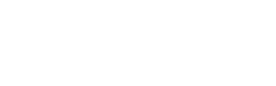 Jury EmpanelmentreportGPO Box 4637Melbourne Victoria 3001 AustraliaLevel 3333 Queen Street Melbourne Victoria 3000 AustraliaTelephone+61 3 8608 7800Freecall1300 666 555 (within Victoria)Fax+61 3 8608 7888Emaillaw.reform@lawreform.vic.gov.au www.lawreform.vic.gov.auPrinted on 100% recycled paperPerceived basis for peremptory challenge129Criminal trialsCivil trialsOccupation38 (52.8%)10 (45.5%)Gender14 (19.4%)0Age13 (18.1%)1 (4.5%)Appearance6 (8.3%)0Race00Don’t know23 (31.9%)11 (50%)MelbourneRegionsTotalName27 (14.2%)21 (17.8%)48 (15.6%)Number145 (76.3%)75 (63.6%)220 (71.4%)No preference18 (9.5%)22 (18.6%)40 (13%)TOTAL190118308MelbourneRegionsTotalName10 (19.6%)1 (12.5%)11 (18.6%)Number34 (66.7%)6 (75%)40 (67.8%)No preference7 (13.7%)1 (12.5%)8 (13.6%)TOTAL518592011–122012–13Melbourne4252Regions94Total5156100Introduction100Issues particular to the regions101Excuses103The return of discharged jurors to the jury pool1Professor Jonathan Clough, jury researcher, Monash Law School2Mr Leighton Gwynn, criminal law barrister3Mr Peter Kidd SC, senior Crown prosecutor4Mr Peter Morrissey SC, criminal law barrister5Ms Peta Murphy, senior public defender, Victoria Legal Aid6Ms Katherine Rynne, senior registrar Loddon Mallee, Magistrates’ Court of Victoria7Mr Robert Stary, principal, Robert Stary Lawyers8Ms Andrea Tsalamandris, partner, Adviceline Injury Lawyers1Prospective jurors post-empanelment, Shepparton, Victoria7 October 20132Prospective jurors and jurors, Shepparton, Victoria7 October 20133Senior registrar, registrar and jury keeper, Shepparton Law Courts, Victoria8 October 20134Prospective jurors, Geelong, Victoria14 October 20135Senior registrar and jury keeper, Geelong Law Courts, Victoria14 October 20136Jury and security coordinator, Supreme Court, Hobart, Tasmania18 October 20137Prospective jurors post-empanelment, Bendigo, Victoria22 October 20138Prospective jurors and jurors, Bendigo, Victoria22 October 20139Senior registrar, Loddon Mallee and jury keeper, Bendigo, Victoria22 October 201310Deputy sheriff, Queensland24 October 201311Court registry officer, Wellington High Court, New Zealand25 October 201312Prospective jurors post-empanelment, Geelong, Victoria28 October 201313Judges of the Supreme Court of Victoria29 October 201314Acting deputy director and professional development officer, Commonwealth Director of Public Prosecutions, Melbourne Office29 October 201315Juries Commissioner and Juries Commissioner’s Office staff member, Melbourne, Victoria29 October 201316Director of Public Prosecutions, Crown Prosecutor and Office of Public Prosecutions staff member, Melbourne, Victoria30 October 201317Acting jury manager, South Australia1 November 201318Additional juror A1 November 201319Senior registrar, Latrobe Valley Law Courts, Victoria6 November 201320Prospective jurors post-empanelment, Morwell, Victoria6 November 201321Acting chief executive officer and program manager, Judicial College of Victoria7 November 201322Judges of the County Court of Victoria7 November 201323Additional juror B7 November 201324Assistant sheriff, manager jury and court administration, NSW8 November 201325Judge of the County Court of Victoria11 November 201326Jury manager, Centralised District and Combined High Court, New Zealand12 November 201327Additional juror C13 November 201328Additional juror D13 November 201329Family member of victim of crime, Melbourne, Victoria14 November 201330Juries Commissioner’s Office staff, Melbourne, Victoria14 November 201331Additional juror E15 November 201332Law Institute of Victoria members, Melbourne, Victoria18 November 201333Judge of the County Court of Victoria19 November 201334US jury researchers20 November 201335Manager, jury services, Western Australia21 November 201336Deputy district registrar, Victoria Registry, Federal Court of Australia11 December 20131Name withheld pursuant to s 65 of the Juries Act 2000 (Vic)2Name withheld pursuant to s 65 of the Juries Act 2000 (Vic)3Name withheld pursuant to s 65 of the Juries Act 2000 (Vic)4Confidential5Name withheld pursuant to s 65 of the Juries Act 2000 (Vic)6Name withheld7Name withheld pursuant to s 65 of the Juries Act 2000 (Vic)8Crime Victims Support Association Inc.9Confidential10Victoria Legal Aid11Ethnic Communities’ Council of Victoria12Victorian Director of Public Prosecutions13Juries Commissioner14Victorian Equal Opportunity and Human Rights Commission15Liberty Victoria16Criminal Bar Association17Common Law Bar Association18Peter BurtJurisdictionVictoriaAustralian Capital TerritoryNew South WalesNorthern TerritoryNumber of peremptory challenges available to accused6 where 1 accused.5 each where 2 accused.4 each where 3 or more accused.8 for each accused.3 for each accused.Additional peremptory challenges can be made with agreement of all parties.6 for each accused.Up to 12 challenges for each accused for ‘capital offences’.1Number of Crownperemptory challengesN/A—Crown has right to stand aside only.8 for each accused.3 for each accused.Additional peremptory challenges can be made with agreement of all parties.6 for each accused.Up to 12 for capital offences.Number of Crown stand asides6 where 1 accused.10 where 2 accused.Unlimited, but at the discretion of the court.N/A—Crown has peremptory challenges only.Up to 6 at discretion of the court.4 where 3 or more accused.Number of extra challenges where additional or reserve jurorsNone.per party where 1 or 2 additional jurors.per party where 3 additional jurors.1 per party.None.3 per party where 4 additional jurors.QueenslandSouth AustraliaTasmaniaWestern AustraliaFederal Court of AustraliaNew Zealand8 for each accused.3 for each accused.6 for each accused.3 for each accused.4 for each accused.4 for each accused.8 for each accused.3 for each accused.N/A—Crown has right to stand aside only.3 for each accused.N/A—Crown has right to stand aside only.4 where 1 accused.8 where 2 or more accused.N/A—Crown has peremptory challenges only.N/A—Crown has peremptory challenges only.Unlimited.N/A—Crown has peremptory challenges only.4Unlimited, but requires consent of an accused. Alsoavailable to an accused with the consent of the Crown.per partywhere 1 or 2 reserve jurors.per partywhere 3 reserve jurors.None.1 plus any unused challenges.None.1 for each accused.1 extra Crown stand aside.N/A—additional jurors are not appointed in New Zealand.JurisdictionVictoriaAustralian Capital TerritoryNew South WalesNorthern TerritoryNumberUsually 6,N/A.Usually 4,4of jurorsmaximum of 8.although eitherempanelledparty may applyfor a jury of 12in the SupremeCourt.Number of3 per party. IfN/A.Each party hasNone.peremptoryparties havethe number ofchallengesthe same legalchallenges equalpractitioner, theyto half the numbermust share their 3of jurors requiredchallenges.in the trial. Inpractice, with astandard jury of 4,this usually means2 per party.Number ofNone.N/A.N/A—additionalN/A—peremptoryextra challengesjurors are notchallenges arewhereappointed for civilnot available foradditional ortrials in New Southcivil trials in thereserve jurorsWales.Northern Territory.QueenslandSouth AustraliaTasmaniaWestern AustraliaFederal Court of AustraliaNew ZealandUsually 4,N/A.Usually 7,6Same number12maximum of 7.maximum of 9.as the stateor territoryin which thecivil jury trialoccurs.2 per party.N/A.3 per party. If6 per party.1Same number4 per party.parties haveas the statethe same legalor territorypractitioner,in which thethey mustcivil jury trialshare their 3occurs.challenges.per partywhere 1 or 2 reserve jurors.per partywhere 3 reserve jurors.N/A.None.N/A—additional jurors are not appointed   for civil trials in Western Australia.Same number as the  state or territoryin which the civil jury trial occurs.N/A—additional jurors are not appointed in New Zealand.JurisdictionVictoriaAustralian Capital TerritoryNew South WalesNorthern TerritoryPanel called in courtYes.No.No.No.InformationName or numberName andNumber only.Name andabout jurorsand occupation.occupation.occupation.available to thepartiesWhen and how information is providedCalled aloud during empanelment.List provided to the parties in court prior to the empanelment.N/A.List made available to parties at the Sheriff’s Office48 hours prior to empanelment.In practice, parties generally seek to view the list on the morning of the empanelment.IdentificationName or numberName.Number.Name.of jurors in the(at discretion ofcourtroom bythe judge).name or numberQueenslandSouth AustraliaTasmaniaWestern AustraliaFederal Court of AustraliaNew ZealandNo.No.No.No.Yes.No.Name,Name,Name,Name,Name orName,occupation andoccupation andoccupation andoccupation andnumber foroccupation,suburb.suburb.address.address.criminal trials;address andfor civil trialsdate of birth.depends on thestate or territoryin which the trialoccurs.List can beList madeList madeList madeCalled aloudList may berequestedavailable toavailable toavailable toduringinspected onby partiescounsel in courtparties at theparties’ legalempanelmentrequest by afrom 4pm on‘long enoughSheriff’s Officerepresentativesfor criminalparty, theirthe businessbefore the juryapproximatelyon the day oftrials; forlawyer, theday prior tois empanelleda weekempanelment.civil jury trialsCrown or athe day ofto enableprior to thedepends on thepolice employeeempanelment.counsel to takeempanelment.state or territoryworking on theinstructions toin which the trialmatter. This canchallenge’.occurs.occur not morethan 7 daysbefore the weekin which theempanelment isto occur.Number andNumber.Name (unlessNumber.Name forName.name1 (unlessthe court directscriminal trialsthe court directsthey be called(unless thethey be calledby number onlycourt thinks itby number onlyfor security oris necessary tofor security orother reasons).call the panelother reasons).by number inorder to protectthe securityof a juror orpotential juror);for civil trialsdepends on thestate or territoryin which the trialoccurs.JurisdictionVictoriaAustralian Capital TerritoryNew South WalesNorthern TerritoryAdditional  jurors or reserve jurors?Additional.Additional.Additional.Reserve.Number of additional or reserve jurors allowed3 in criminal trials. 2 in civil trials.5 in criminal trials.Civil juries abolished in ACT.3 in criminal trials. None in civil trials.3 in criminal trials. None in civil trials.Conditions for empanelment of additional jurorsNone.If a judge considers it appropriate.A court may empanel additional jurors if it is satisfied that:None.the trial is likely to run for more than 3 months1it is an appropriate way to ensure that enough jurors will be left on the jury when it hasto consider its verdictthere are appropriate facilities for the additional jurors.QueenslandSouth AustraliaTasmaniaWestern AustraliaFederal Court of AustraliaNew ZealandReserve.Additional.Reserve.Additional.Additional forN/A—additionalcriminal trials;jurors are notdepends on theappointed instate or territoryNew Zealand.in which the civiljury trial occurs.3 in criminal trials.3 in criminal trials.2 in criminal trials.6 in criminal trials.3 in criminal trials.N/A.3 in civil trials.Civil juries abolished in SA.2 in civil trials.None in civil trials.For civil trials, the number allowed is the same as the state or territory in which the civil jury trial occurs.None.If the courtNone.None.None forN/A.thinks there arecriminal trials;good reasonsdepends on thefor doing so.state or territoryin which the civiljury trial occurs.YesGo to B.5NoGo to B.6B.5Not sureWhy do you think challenges to jurors are allowed?Go to B.6Do you understand why this process exists?YesGo to C.5NoGo to C.6Not sureGo to C.6C.5Why do you think the process for excluding people exists?